Зарегистрировано в Национальном реестре правовых актовРеспублики Беларусь 7 июля 2020 г. N 5/48195ПОСТАНОВЛЕНИЕ СОВЕТА МИНИСТРОВ РЕСПУБЛИКИ БЕЛАРУСЬ30 июня 2020 г. N 388О РЕАЛИЗАЦИИ УКАЗА ПРЕЗИДЕНТА РЕСПУБЛИКИ БЕЛАРУСЬ ОТ 17 ЯНВАРЯ 2020 Г. N 16Во исполнение пункта 5 Указа Президента Республики Беларусь от 17 января 2020 г. N 16 "О совершенствовании порядка обращения с отходами товаров и упаковки" Совет Министров Республики Беларусь ПОСТАНОВЛЯЕТ:1. Утвердить:Положение о координации деятельности в сфере обращения со вторичными материальными ресурсами и отходами, образующимися после утраты потребительских свойств товаров и упаковки (прилагается);Положение о порядке, условиях применения и требованиях к собственной системе сбора, обезвреживания и (или) использования отходов товаров и упаковки (прилагается);Положение о порядке расчета суммы и сроках внесения платы за организацию сбора, обезвреживания и (или) использования отходов товаров и упаковки, порядке возврата излишне внесенной (взысканной) платы и пеней (прилагается);Положение о порядке и сроках представления информации о выполнении в отчетный период обязанности по обеспечению сбора, обезвреживания и (или) использования отходов товаров и упаковки (прилагается);Положение о порядке и условиях принятия производителями товаров и упаковки обязательств по обеспечению последующего безопасного обращения с отходами, образовавшимися в результате утраты товарами и упаковкой своих потребительских свойств (прилагается);Положение о порядке ведения реестра организаций, осуществляющих сбор, сортировку, подготовку отходов (прилагается);Положение о порядке выплаты компенсации и об основаниях для отказа в выплате компенсации (прилагается);Положение о порядке обеспечения организациями, осуществляющими розничную торговлю, сбора от физических лиц товаров, утративших потребительские свойства, и отходов упаковки в местах их реализации (ремонта, технического обслуживания) (прилагается);Положение о порядке закупок товаров (работ, услуг) за счет денежных средств, поступающих на специальный счет государственного учреждения "Оператор вторичных материальных ресурсов" (прилагается).2. Установить:типовую форму договора об организации сбора, обезвреживания и (или) использования отходов товаров и упаковки согласно приложению 1;перечень документов, подтверждающих возникновение правовых оснований для освобождения от обязанности по обеспечению сбора, обезвреживания и (или) использования отходов товаров и упаковки, согласно приложению 2;форму представления информации о выполнении обязанности по обеспечению сбора, обезвреживания и (или) использования отходов товаров и упаковки согласно приложению 3;перечень товаров и упаковки, на которые распространяются требования Указа Президента Республики Беларусь от 17 января 2020 г. N 16, и размеры платы за организацию сбора, обезвреживания и (или) использования отходов товаров и упаковки согласно приложению 4.3. Внести изменения в следующие постановления Совета Министров Республики Беларусь:3.1. исключен;(пп. 3.1 исключен с 27 марта 2022 года. - Постановление Совмина от 25.03.2022 N 175)3.2. в постановлении Совета Министров Республики Беларусь от 28 октября 2016 г. N 883 "Об утверждении Положения о порядке выдачи заключения о невозможности производства либо производстве в недостаточном количестве на территории Республики Беларусь бутылок для напитков и пищевых продуктов из бесцветного и цветного стекла номинальной вместимостью более 0,33 литра, но менее 1 литра, классифицируемых кодами 7010 90 430 0 и 7010 90 530 0 Товарной номенклатуры внешнеэкономической деятельности Евразийского экономического союза, и внесении дополнения в постановление Совета Министров Республики Беларусь от 17 февраля 2012 г. N 156":название изложить в следующей редакции:"О выдаче заключений";преамбулу изложить в следующей редакции:"Во исполнение пункта 5 Указа Президента Республики Беларусь от 17 января 2020 г. N 16 "О совершенствовании порядка обращения с отходами товаров и упаковки" Совет Министров Республики Беларусь ПОСТАНОВЛЯЕТ:";пункт 1 изложить в следующей редакции:"1. Утвердить Положение о порядке выдачи заключения о невозможности производства либо производстве в недостаточном количестве на территории Республики Беларусь бутылок (прилагается).";Положение о порядке выдачи заключения о невозможности производства либо производстве в недостаточном количестве на территории Республики Беларусь бутылок для напитков и пищевых продуктов из бесцветного и цветного стекла номинальной вместимостью более 0,33 литра, но менее 1 литра, классифицируемых кодами 7010 90 430 0 и 7010 90 530 0 Товарной номенклатуры внешнеэкономической деятельности Евразийского экономического союза, утвержденное этим постановлением, изложить в новой редакции (прилагается).4. Выполнение производителями и поставщиками обязанности по обеспечению сбора, обезвреживания и (или) использования отходов товаров и упаковки и представление информации о ее выполнении в порядке, установленном настоящим постановлением, осуществляется за отчетные периоды, начиная с третьего квартала 2020 г.Выполнение производителями и поставщиками обязанности по обеспечению сбора, обезвреживания и (или) использования отходов товаров и отходов упаковки и представление информации о ее выполнении за прошлые отчетные периоды осуществляются в соответствии с законодательством, действовавшим в соответствующем отчетном периоде.5. Договоры об организации сбора, обезвреживания и (или) использования отходов товаров и отходов упаковки (далее - договоры), заключенные до вступления в силу настоящего постановления, подлежат приведению в соответствие с ним до 1 октября 2020 г. До приведения в соответствие с настоящим постановлением договоры действуют в части, не противоречащей Указу Президента Республики Беларусь от 17 января 2020 г. N 16.6. Действие Положения о порядке закупок товаров (работ, услуг) за счет денежных средств, поступающих на специальный счет государственного учреждения "Оператор вторичных материальных ресурсов", утвержденного настоящим постановлением, не распространяется на закупки товаров (работ, услуг), если процедуры таких закупок начаты (принято решение об их проведении) или договоры на поставку товаров (выполнение работ, оказание услуг) заключены до 1 июля 2020 г.7. Признать утратившими силу постановления Совета Министров Республики Беларусь согласно приложению 5.8. Министерству жилищно-коммунального хозяйства разъяснять вопросы применения настоящего постановления.9. Настоящее постановление вступает в силу в следующем порядке:пункты 4, 9, 10, 14, 21, 22, 26 - 28, 30, 37, 43, 49, 51 и 54 приложения 4 - с 1 января 2021 г.;иные положения настоящего постановления - с 1 июля 2020 г.Приложение 1к постановлениюСовета МинистровРеспублики Беларусь30.06.2020 N 388Типовая форма                                 ДОГОВОР       об организации сбора, обезвреживания и (или) использования                           отходов товаров и упаковки_________________ 20__ г.                                          г. Минск    Государственное  учреждение "Оператор вторичных  материальных ресурсов"(далее - оператор) в лице _________________________________________________                               (должность, фамилия, собственное имя,________________________________________________, действующего на основании       отчество (если таковое имеется)_______________________________________________, и производитель, поставщик        (наименование документа)___________________________________________________________________________(наименование юридического лица или фамилия, собственное имя, отчество______________________________________________________ (далее - плательщик)(если таковое имеется) индивидуального предпринимателя)в лице ___________________________________________________________________,                 (должность, фамилия, собственное имя, отчество                            (если таковое имеется)действующего на основании ________________________________________________,                                     (наименование документа)в соответствии с Указом Президента Республики Беларусь от 17 января 2020 г.N  16 "О совершенствовании порядка обращения с отходами товаров и упаковки"заключили настоящий договор о нижеследующем:Предмет настоящего договора1. Оператор принимает меры по организации сбора, обезвреживания и (или) использования отходов товаров и упаковки, а плательщик вносит плату за организацию сбора, обезвреживания и (или) использования отходов товаров и упаковки (далее - плата) на текущий (расчетный) банковский счет оператора со специальным режимом функционирования (далее - специальный счет оператора).Права и обязанности сторон2. Оператор обязан:2.1. обеспечивать координацию деятельности в сфере обращения со вторичными материальными ресурсами и отходами, образующимися после утраты потребительских свойств товаров и упаковки, в соответствии с Положением о координации деятельности в сфере обращения со вторичными материальными ресурсами и отходами, образующимися после утраты потребительских свойств товаров и упаковки, утвержденным постановлением Совета Министров Республики Беларусь от 30 июня 2020 г. N 388;2.2. вести учет рассчитанной и внесенной плательщиком платы и обеспечить возврат плательщику излишне внесенной (взысканной) платы и пеней за несвоевременное внесение этой платы в соответствии с Положением о порядке расчета суммы и сроках внесения платы за организацию сбора, обезвреживания и (или) использования отходов товаров и упаковки, порядке возврата излишне внесенной (взысканной) платы и пеней, утвержденным постановлением Совета Министров Республики Беларусь от 30 июня 2020 г. N 388 (далее - Положение о порядке расчета и возврата платы);2.3. направлять денежные средства, поступившие на специальный счет оператора, на реализацию мероприятий, указанных в абзацах втором - двенадцатом пункта 4 приложения 2 к Указу Президента Республики Беларусь от 17 января 2020 г. N 16;2.4. ежегодно до 1 апреля размещать на своем официальном сайте в глобальной компьютерной сети Интернет информацию за прошедший календарный год:об объемах сбора вторичных материальных ресурсов и отходов товаров и упаковки;о размерах расходования денежных средств на реализацию мероприятий, указанных в абзацах втором - двенадцатом пункта 4 приложения 2 к Указу Президента Республики Беларусь от 17 января 2020 г. N 16.3. Оператор вправе:3.1. осуществлять анализ выполнения плательщиком обязанности по обеспечению сбора, обезвреживания и (или) использования отходов товаров и упаковки (далее - обязанность по обеспечению сбора отходов);3.2. запрашивать у плательщика информацию и документы о производстве и (или) ввозе товаров и упаковки, выполнении обязанности по обеспечению сбора отходов и обстоятельствах, повлекших освобождение от обязанности по обеспечению сбора отходов.4. Плательщик обязан:4.1. представлять информацию о выполнении обязанности по обеспечению сбора отходов в порядке и сроки в соответствии с Положением о порядке и сроках представления информации о выполнении в отчетный период обязанности по обеспечению сбора, обезвреживания и (или) использования отходов товаров и упаковки, утвержденным постановлением Совета Министров Республики Беларусь от 30 июня 2020 г. N 388;4.2. рассчитывать и вносить на специальный счет оператора плату в порядке и сроки в соответствии с Положением о порядке расчета и возврата платы.5. Плательщик вправе обращаться к оператору за возвратом излишне внесенной (взысканной) платы и пеней за несвоевременное внесение этой платы в соответствии с Положением о порядке расчета и возврата платы.Ответственность сторон6. Стороны несут ответственность за неисполнение или ненадлежащее исполнение условий настоящего договора в соответствии с законодательными актами.7. Если подлежащая внесению плата не внесена плательщиком на специальный счет оператора в установленные Советом Министров Республики Беларусь сроки, плательщик уплачивает пени в размере 1/360 ставки рефинансирования Национального банка, действующей на день внесения платы (вынесения судебного постановления или совершения исполнительной надписи нотариуса), от несвоевременно внесенной (невнесенной) суммы платы.Пени уплачиваются на специальный счет оператора за каждый день просрочки, включая день внесения платы (вынесения судебного постановления или совершения исполнительной надписи нотариуса).8. Прекращение действия настоящего договора не освобождает стороны от ответственности за нарушение его условий в период его действия.Срок действия настоящего договора9. Настоящий договор заключен на неопределенный срок, вступает в силу с момента его подписания сторонами, при этом условия настоящего договора применяются к отношениям сторон, возникшим с даты возникновения у плательщика обязанности по обеспечению сбора отходов.Заключение, изменение и расторжение настоящего договора10. Стороны имеют право по взаимному соглашению изменить или расторгнуть настоящий договор.11. Изменения в настоящий договор вносятся путем заключения дополнительного соглашения, являющегося неотъемлемой частью настоящего договора, по следующим основаниям:изменение законодательства, в соответствии с которым требуется внесение изменений и (или) дополнений в настоящий договор;реорганизация в форме преобразования (изменение организационно-правовой формы) и (или) изменение наименования одной из сторон.12. Настоящий договор может быть расторгнут:по инициативе плательщика в связи с прекращением осуществления деятельности, в результате которой у него возникала обязанность по обеспечению сбора отходов, путем заключения дополнительного соглашения;в одностороннем порядке оператором при условии письменного уведомления плательщика в связи с невыполнением плательщиком договорных обязательств в течение длительного периода времени (более одного календарного года).13. Настоящий договор, дополнительные соглашения об изменении или расторжении настоящего договора заключаются в простой письменной форме:13.1. в виде электронного документа с использованием специализированного программного обеспечения, размещенного на официальном сайте оператора в глобальной компьютерной сети Интернет, при наличии у плательщика средств электронной цифровой подписи, полученных при регистрации в качестве абонента:удостоверяющего центра республиканского унитарного предприятия "Информационно-издательский центр по налогам и сборам";республиканского удостоверяющего центра Государственной системы управления открытыми ключами проверки электронной цифровой подписи Республики Беларусь республиканского унитарного предприятия "Национальный центр электронных услуг";13.2. в виде документа на бумажном носителе, составленного в двух экземплярах, имеющих одинаковую юридическую силу, при отсутствии у плательщика указанных выше средств электронной цифровой подписи.Разрешение споров14. Задолженность плательщика по плате и пеням взыскивается оператором на основании исполнительной надписи нотариуса, а при наличии спора о праве требования оператором сумм задолженности по плате и пеням - в судебном порядке.15. Иные споры, связанные с исполнением настоящего договора, разрешаются сторонами путем переговоров, а в случае недостижения согласия - в судебном порядке.Прочие условия16. Взаимоотношения сторон, не урегулированные настоящим договором, регламентируются законодательством.17. При изменении банковских и (или) иных реквизитов сторона в течение 10 календарных дней обязана направить уведомление о таких изменениях другой стороне.18. Все документы, в том числе претензии, связанные с исполнением настоящего договора, уведомления об изменении реквизитов и уведомления о расторжении настоящего договора в одностороннем порядке, переданные одной стороной другой стороне с использованием специализированного программного обеспечения, размещенного на официальном сайте оператора в глобальной сети Интернет, признаются переданными надлежащим образом.Адреса, реквизиты и подписи сторонПриложение 2к постановлениюСовета МинистровРеспублики Беларусь30.06.2020 N 388ПЕРЕЧЕНЬДОКУМЕНТОВ, ПОДТВЕРЖДАЮЩИХ ВОЗНИКНОВЕНИЕ ПРАВОВЫХ ОСНОВАНИЙ ДЛЯ ОСВОБОЖДЕНИЯ ОТ ОБЯЗАННОСТИ ПО ОБЕСПЕЧЕНИЮ СБОРА, ОБЕЗВРЕЖИВАНИЯ И (ИЛИ) ИСПОЛЬЗОВАНИЯ ОТХОДОВ ТОВАРОВ И УПАКОВКИ1. В соответствии с подпунктом 1.2 пункта 1 приложения 1 к Указу Президента Республики Беларусь от 17 января 2020 г. N 16 - документы, подтверждающие использование ввезенных товаров в упаковке при производстве продукции, выполнении работ, оказании услуг и для общехозяйственных нужд, либо реализацию при осуществлении розничной торговли или общественного питания, либо фактическое наличие неиспользованных и нереализованных товаров.(п. 1 в ред. постановления Совмина от 06.01.2022 N 9)2. В соответствии с подпунктом 1.3 пункта 1 приложения 1 к Указу Президента Республики Беларусь от 17 января 2020 г. N 16:2.1. для некоммерческих организаций:свидетельство о государственной регистрации и устав некоммерческой организации;первичные учетные документы, подтверждающие использование ввезенных товаров и товаров в упаковке при осуществлении функций некоммерческого характера, ради которых они созданы;2.2. для производителей и поставщиков, которые реализуют товары и товары в упаковке государственным органам и некоммерческим организациям:договор, на основании которого товар реализован государственному органу;договор, на основании которого реализован товар некоммерческой организации, с указанием цели приобретения товаров и товаров в упаковке некоммерческой организацией, предусмотренной в подпункте 1.3 пункта 1 приложения 1 к Указу Президента Республики Беларусь от 17 января 2020 г. N 16 (для собственного использования при осуществлении функций некоммерческого характера);(в ред. постановления Совмина от 06.01.2022 N 9)копия части устава некоммерческой организации с указанием ее наименования, места нахождения, цели и предмета деятельности.(в ред. постановления Совмина от 06.01.2022 N 9)3. В соответствии с подпунктом 1.4 пункта 1 приложения 1 к Указу Президента Республики Беларусь от 17 января 2020 г. N 16:3.1. для производителей и поставщиков товаров, используемых ими самостоятельно:первичные учетные документы, подтверждающие фактическое количество товаров, использованных в качестве комплектующих и упаковки для социально значимых товаров, лекарственных средств, фармацевтических субстанций, протезно-ортопедических изделий, а также медицинской техники и других товаров медицинского назначения, включая используемые в ветеринарии (далее - медицинская продукция), денежных знаков;сертификаты продукции собственного производства, выданные производителю и поставщику на социально значимые товары, медицинскую продукцию (при наличии);свидетельства (копии свидетельств) или сведения о государственной регистрации медицинской продукции;(в ред. постановления Совмина от 06.01.2022 N 9)3.2. для производителей и поставщиков, которые реализуют товары юридическим лицам и индивидуальным предпринимателям (далее - покупатели):договор, на основании которого реализован товар покупателю, с указанием цели приобретения товаров, предусмотренной в подпункте 1.4 пункта 1 приложения 1 к Указу Президента Республики Беларусь от 17 января 2020 г. N 16 (для собственного использования в качестве комплектующих и упаковки для социально значимых товаров (медицинской продукции, денежных знаков);(в ред. постановления Совмина от 06.01.2022 N 9)копии сертификатов продукции собственного производства, выданных покупателю, которому реализован товар, на социально значимые товары, медицинскую продукцию (при наличии);копии свидетельств или сведения о государственной регистрации медицинской продукции;(в ред. постановления Совмина от 06.01.2022 N 9)письменный отчет покупателя, которому реализован товар, в произвольной форме о фактическом количестве товаров, использованных на соответствующие цели, с указанием даты и номера накладной, подтверждающей отпуск и приемку этих товаров, количества товара, полученного по накладной, и количества товара, фактически использованного (отпущенного в производство) на соответствующие цели;3.3. для производителей и поставщиков медицинской продукции в упаковке и товаров, являющихся комплектующими для медицинской продукции, которые применяются (реализуются) отдельно:свидетельства (копии свидетельств) или сведения о государственной регистрации ввозимой медицинской продукции в упаковке и медицинской продукции, для применения в составе или совместно с которой предназначены комплектующие;документы, содержащие сведения о функциональном назначении комплектующих.(пп. 3.3 введен постановлением Совмина от 06.01.2022 N 9)4. В соответствии с подпунктом 1.5 пункта 1 приложения 1 к Указу Президента Республики Беларусь от 17 января 2020 г. N 16:сертификаты продукции собственного производства, выданные производителю на медицинскую продукцию (для производителей, при наличии);свидетельства (копии свидетельств) или сведения о государственной регистрации медицинской продукции.(в ред. постановления Совмина от 06.01.2022 N 9)5. В соответствии с подпунктом 1.6 пункта 1 приложения 1 к Указу Президента Республики Беларусь от 17 января 2020 г. N 16:5.1. для производителей и поставщиков товаров и товаров в упаковке, которые вывозятся ими самостоятельно:первичные учетные документы, подтверждающие фактическое количество товаров, использованных при производстве переработанных (обработанных) товаров, или их копии (при вывозе товаров в измененном состоянии);(в ред. постановления Совмина от 06.01.2022 N 9)копия формы внешнего представления электронной декларации на товары (копия декларации на товары, оформленной на бумажном носителе), в соответствии с которой осуществлен вывоз за пределы Республики Беларусь товаров и товаров в упаковке в неизменном состоянии или переработанных (обработанных) товаров, подлежащих таможенному декларированию;(в ред. постановления Совмина от 06.01.2022 N 9)транспортные (перевозочные) документы, подтверждающие факт вывоза за пределы Республики Беларусь товаров и товаров в упаковке в неизменном состоянии или переработанных (обработанных) товаров;(в ред. постановления Совмина от 06.01.2022 N 9)транспортные (перевозочные) документы, подтверждающие вывоз товаров и товаров в упаковке в неизменном состоянии или переработанных (обработанных) товаров с территории Республики Беларусь (подтверждающие, что местом разгрузки является место, находящееся за пределами Республики Беларусь);5.2. для производителей и поставщиков товаров и товаров в упаковке, которые вывозятся другим юридическим лицом или индивидуальным предпринимателем (далее - посредник):первичные учетные документы, подтверждающие фактическое количество товаров, использованных при производстве переработанных (обработанных) товаров (при реализации товаров посреднику в измененном состоянии);(абзац введен постановлением Совмина от 06.01.2022 N 9)договор, на основании которого товары и товары в упаковке в неизменном состоянии или переработанные (обработанные) товары реализованы (переданы) посреднику;(в ред. постановления Совмина от 06.01.2022 N 9)письменный отчет посредника, которому реализован товар, в произвольной форме о фактическом количестве товаров, использованных при производстве переработанных (обработанных) товаров, с указанием даты и номера накладной, подтверждающей отпуск и приемку этих товаров, количества товара, полученного по накладной, количества товара, фактически использованного при производстве переработанных (обработанных) товаров, и количества произведенных переработанных (обработанных) товаров (при вывозе товаров в измененном состоянии);абзац исключен с 1 апреля 2022 года. - Постановление Совмина от 06.01.2022 N 9;копия формы внешнего представления электронной декларации на товары (копия декларации на товары, оформленной на бумажном носителе), в соответствии с которой осуществлен вывоз за пределы Республики Беларусь товаров и товаров в упаковке в неизменном состоянии или переработанных (обработанных) товаров, подлежащих таможенному декларированию, либо заверенный посредником реестр таких деклараций на товары, содержащий сведения о регистрационных номерах деклараций на товары, датах выпуска и количестве вывезенных товаров согласно указанным декларациям на товары;(в ред. постановления Совмина от 06.01.2022 N 9)транспортные (перевозочные) документы, подтверждающие факт вывоза за пределы Республики Беларусь товаров и товаров в упаковке в неизменном состоянии или переработанных (обработанных) товаров, либо заверенные посредником реестры таких документов, содержащие сведения о наименованиях документов, их номерах и датах составления, количестве вывезенных товаров согласно указанным документам.(в ред. постановления Совмина от 06.01.2022 N 9)6. В соответствии с подпунктами 1.7 и 1.8 пункта 1 приложения 1 к Указу Президента Республики Беларусь от 17 января 2020 г. N 16:специальное разрешение (лицензия) или его копия на осуществление деятельности, связанной с воздействием на окружающую среду, в части использования отходов 1 - 3 классов опасности, если согласно законодательству о лицензировании для осуществления указанного вида деятельности требуется получение такого специального разрешения (лицензии);(в ред. постановления Совмина от 06.01.2022 N 9)свидетельство (копия свидетельства) о включении объектов по использованию отходов в реестр объектов по использованию отходов и (или) объектов хранения, захоронения и обезвреживания отходов, в реестр объектов хранения, захоронения и обезвреживания отходов, выданное производителю при регистрации введенного в эксплуатацию объекта по использованию отходов;(в ред. постановления Совмина от 06.01.2022 N 9)технологический регламент использования отходов при его наличии - в случае использования отходов по договору подряда;(в ред. постановления Совмина от 06.01.2022 N 9)договор, на основании которого приобретены вторичные полимерные материалы, и первичные учетные документы, подтверждающие их приобретение, с приложением копий сертификатов продукции собственного производства, выданных производителю вторичных полимерных материалов, или иных документов, содержащих информацию о стране их происхождения, а также копий документов, предусмотренных в абзацах втором и третьем настоящего пункта, выданных производителю вторичных полимерных материалов;(абзац введен постановлением Совмина от 06.01.2022 N 9)документы, содержащие сведения о фактическом использовании сырья и материалов (в том числе отходов) в весовом выражении при производстве масел, стеклянной, бумажной и картонной, полимерной упаковок, изделий из пластмасс (в общем объеме их производства или по каждому виду продукции отдельно).7. В соответствии с подпунктом 1.10 пункта 1 приложения 1 к Указу Президента Республики Беларусь от 17 января 2020 г. N 16:7.1. для производителей и поставщиков товаров и упаковочных материалов, используемых ими самостоятельно:сертификаты продукции собственного производства, выданные производителю и поставщику на товары и упаковку, указанные в приложении 4 (при наличии);первичные учетные документы, содержащие сведения о фактическом количестве товаров и упаковочных материалов, использованных в качестве сырья, материалов (полуфабрикатов), запасных частей (комплектующих) при производстве товаров и упаковки, указанные в приложении 4;7.2. для производителей и поставщиков, которые реализуют товары покупателям:договор, на основании которого реализован товар покупателю, с указанием цели приобретения товаров, предусмотренной в подпункте 1.10 пункта 1 приложения 1 к Указу Президента Республики Беларусь от 17 января 2020 г. N 16 (для собственного использования в качестве сырья, материалов (полуфабрикатов), запасных частей (комплектующих) при производстве товаров и упаковки, указанных в приложении 4);(в ред. постановления Совмина от 06.01.2022 N 9)копии сертификатов продукции собственного производства, выданных покупателю, которому реализован товар, на товары и упаковку, указанные в приложении 4 (при наличии);(в ред. постановления Совмина от 06.01.2022 N 9)письменный отчет покупателя, которому реализован товар, в произвольной форме о фактическом количестве товаров и упаковочных материалов, использованных на соответствующие цели, с указанием даты и номера накладной, подтверждающей отпуск и приемку товаров и упаковочных материалов, количества товара и упаковочных материалов, полученных по накладной, и количества товара и упаковочных материалов, фактически использованных (отпущенных для производства) на соответствующие цели.8. В соответствии с подпунктом 1.11 пункта 1 приложения 1 к Указу Президента Республики Беларусь от 17 января 2020 г. N 16:договор, на основании которого приобретены преформы, и первичные учетные документы, подтверждающие их приобретение;сертификат продукции собственного производства, выданный производителю на преформы (при наличии), и документы, подтверждающие объемы производства преформ (для производителей преформ);первичные учетные документы, содержащие сведения о фактическом количестве преформ, использованных при производстве полимерной упаковки;первичные учетные документы, подтверждающие объемы производства полимерной упаковки из преформ.9. В соответствии с подпунктом 1.12 пункта 1 приложения 1 к Указу Президента Республики Беларусь от 17 января 2020 г. N 16:9.1. для производителей и поставщиков масел, используемых ими самостоятельно:сведения об основном виде деятельности;сертификаты продукции собственного производства, выданные производителю и поставщику на транспортные средства, машины и оборудование (при наличии);сертификаты работ и услуг собственного производства, выданные производителю и поставщику на предоставление услуг пассажирским или грузовым транспортом (при наличии);первичные учетные документы, подтверждающие фактическое количество масел, использованных в качестве сырья (материалов) при производстве транспортных средств, машин и оборудования или при предоставлении услуг пассажирским или грузовым транспортом;9.2. для производителей и поставщиков, которые реализуют масла покупателям:договор, на основании которого реализованы масла покупателю, с указанием цели приобретения масел, предусмотренной в подпункте 1.12 пункта 1 приложения 1 к Указу Президента Республики Беларусь от 17 января 2020 г. N 16 (для собственного использования в качестве сырья (материалов) при производстве транспортных средств, машин и оборудования, предоставлении услуг пассажирским или грузовым транспортом), и основного вида деятельности покупателя;(в ред. постановления Совмина от 06.01.2022 N 9)копии сертификатов продукции собственного производства, выданных покупателю, которому реализованы масла, на транспортные средства, машины и оборудование (при наличии);копии сертификатов работ и услуг собственного производства, выданных покупателю, которому реализованы масла, на предоставление услуг пассажирским или грузовым транспортом (при наличии);письменный отчет покупателя, которому реализованы масла, в произвольной форме о фактическом количестве масел, использованных на соответствующие цели, с указанием даты и номера накладной, подтверждающей отпуск и приемку масел, количества масел, полученных по накладной, и количества масел, фактически использованных (отпущенных для производства) на соответствующие цели.10. В соответствии с подпунктом 1.13 пункта 1 приложения 1 к Указу Президента Республики Беларусь от 17 января 2020 г. N 16:10.1. для производителей и поставщиков шин, используемых ими самостоятельно:сведения об основном виде деятельности;сертификаты продукции собственного производства, выданные производителю и поставщику на транспортные средства (при наличии);первичные учетные документы, подтверждающие фактическое количество шин, использованных в качестве сырья (материалов, комплектующих) при производстве транспортных средств;10.2. для производителей и поставщиков, которые реализуют шины покупателям:договор, на основании которого реализованы шины покупателю, с указанием цели приобретения шин, предусмотренной в подпункте 1.13 пункта 1 приложения 1 к Указу Президента Республики Беларусь от 17 января 2020 г. N 16 (для собственного использования в качестве сырья (материалов, комплектующих) при производстве транспортных средств), и основного вида деятельности покупателя;(в ред. постановления Совмина от 06.01.2022 N 9)копии сертификатов продукции собственного производства, выданных покупателю, которому реализованы шины, на транспортные средства (при наличии);письменный отчет покупателя, которому реализованы шины, в произвольной форме о фактическом количестве шин, использованных на соответствующие цели, с указанием даты и номера накладной, подтверждающей отпуск и приемку шин, количества шин, полученных по накладной, и количества шин, фактически использованных (отпущенных для производства) на соответствующие цели.11. В соответствии с подпунктом 1.14 пункта 1 приложения 1 к Указу Президента Республики Беларусь от 17 января 2020 г. N 16 - регистры бухгалтерского учета, учетные документы, подтверждающие использование произведенных и ввезенных товаров для собственной деятельности при производстве продукции, выполнении работ, оказании услуг и для общехозяйственных нужд, а также отсутствие фактов реализации этих товаров в неизменном состоянии или в качестве расходных материалов.12. В соответствии с подпунктом 1.15 пункта 1 приложения 1 к Указу Президента Республики Беларусь от 17 января 2020 г. N 16:первичные учетные документы, подтверждающие списание произведенных и ввезенных товаров и упаковки в связи с утратой потребительских свойств или чрезвычайными обстоятельствами;документы, подтверждающие факт наступления чрезвычайных обстоятельств;документы, в соответствии с которыми товары и упаковка, утратившие потребительские свойства, передаются на захоронение (в том числе договоры на оказание услуг по захоронению отходов, накладные на передачу отходов, сопроводительные паспорта перевозки отходов производства);документы, подтверждающие фактическое количество товаров и упаковки, утративших потребительские свойства и переданных на захоронение.13. В соответствии с подпунктом 1.16 пункта 1 приложения 1 к Указу Президента Республики Беларусь от 17 января 2020 г. N 16:договор или иной документ, содержащий сведения об условиях и целях использования иностранной безвозмездной помощи;акт приемки иностранной безвозмездной помощи (для юридических лиц);план целевого использования (распределения) иностранной безвозмездной помощи;удостоверение о регистрации иностранной безвозмездной помощи, подлежащей регистрации.Приложение 3к постановлениюСовета МинистровРеспублики Беларусь30.06.2020 N 388(в ред. постановления Совмина от 06.01.2022 N 9)Форма                                ИНФОРМАЦИЯ  о выполнении обязанности по обеспечению сбора, обезвреживания и (или)              использования отходов товаров и упаковки                           за ___ квартал 20___ г.___________________________________________________________________________  (наименование юридического лица или фамилия, собственное имя, отчество___________________________________________________________________________           (если таковое имеется) индивидуального предпринимателя)___________________________________________________________________________   (место нахождения юридического лица, место жительства индивидуального___________________________________________________________________________              предпринимателя, учетный номер плательщика)РАЗДЕЛ I. О выполнении обязанности по обеспечению сбора отходов путем внесения платыРАЗДЕЛ II. О выполнении обязанности по обеспечению сбора отходов путем применения собственной системы сбора отходовРАЗДЕЛ III. Основания для освобождения от обязанности по обеспечению сбораРАЗДЕЛ IV. Сумма платы за предшествующие отчетные периоды к возвратуРуководитель юридического лица(индивидуальный предприниматель)или уполномоченное лицо           _______________       ___________________                                     (подпись)          (инициалы, фамилия)____________________(контактный телефон)Приложение 4к постановлениюСовета МинистровРеспублики Беларусь30.06.2020 N 388ПЕРЕЧЕНЬТОВАРОВ И УПАКОВКИ, НА КОТОРЫЕ РАСПРОСТРАНЯЮТСЯ ТРЕБОВАНИЯ УКАЗА ПРЕЗИДЕНТА РЕСПУБЛИКИ БЕЛАРУСЬ ОТ 17 ЯНВАРЯ 2020 Г. N 16, И РАЗМЕРЫ ПЛАТЫ ЗА ОРГАНИЗАЦИЮ СБОРА, ОБЕЗВРЕЖИВАНИЯ И (ИЛИ) ИСПОЛЬЗОВАНИЯ ОТХОДОВ ТОВАРОВ И УПАКОВКИ--------------------------------<*> Для целей настоящего приложения товар определяется исключительно кодом единой Товарной номенклатуры внешнеэкономической деятельности Евразийского экономического союза, краткое наименование товара приведено только для удобства пользования.<**> Для целей настоящего приложения данные товары определяются как кодом единой Товарной номенклатуры внешнеэкономической деятельности Евразийского экономического союза, так и кратким наименованием.<***> Для целей настоящего приложения под товарами бытового назначения понимаются товары, предназначенные в основном для личных, семейных, домашних и иных нужд физических лиц, не связанных с осуществлением предпринимательской деятельности, независимо от их приобретения и использования физическими или юридическими лицами.<****> Соответствие товаров требованиям стандартов может подтверждаться следующими документами: протоколами испытаний, выданными аккредитованными лабораториями, в том числе за пределами Республики Беларусь, сертификатом соответствия, выданным аккредитованным органом по сертификации, в том числе за пределами Республики Беларусь.Приложение 5к постановлениюСовета МинистровРеспублики Беларусь30.06.2020 N 388ПЕРЕЧЕНЬУТРАТИВШИХ СИЛУ ПОСТАНОВЛЕНИЙ СОВЕТА МИНИСТРОВ РЕСПУБЛИКИ БЕЛАРУСЬ1. Постановление Совета Министров Республики Беларусь от 31 июля 2012 г. N 708 "О мерах по реализации Указа Президента Республики Беларусь от 11 июля 2012 г. N 313".2. Постановление Совета Министров Республики Беларусь от 21 ноября 2012 г. N 1062 "О размерах и направлениях расходования в 2012 году средств, уплаченных производителями и поставщиками товаров и тары".3. Постановление Совета Министров Республики Беларусь от 29 декабря 2012 г. N 1236 "О размерах и направлениях расходования средств, уплаченных в 2012 году производителями и поставщиками товаров и тары, и размерах компенсации юридическим лицам и индивидуальным предпринимателям".4. Постановление Совета Министров Республики Беларусь от 4 июня 2013 г. N 451 "Об установлении на 2013 год размеров и направлений расходования средств, поступающих от производителей и поставщиков товаров и тары, размеров компенсации юридическим лицам и индивидуальным предпринимателям расходов по сбору (заготовке) отходов товаров и тары и внесении изменений в некоторые постановления Совета Министров Республики Беларусь".5. Постановление Совета Министров Республики Беларусь от 23 декабря 2013 г. N 1122 "О внесении изменений в постановление Совета Министров Республики Беларусь от 4 июня 2013 г. N 451".6. Постановление Совета Министров Республики Беларусь от 17 февраля 2014 г. N 135 "Об установлении на 2014 год размеров и направлений расходования средств, поступающих от производителей и поставщиков товаров и упаковки, размеров компенсации юридическим лицам и индивидуальным предпринимателям расходов по сбору отходов товаров и отходов упаковки, многооборотной стеклянной упаковки и внесении изменений и дополнений в постановление Совета Министров Республики Беларусь от 31 июля 2012 г. N 708".7. Пункты 2 - 6 постановления Совета Министров Республики Беларусь от 4 ноября 2014 г. N 1040 "О внесении дополнений и изменений в некоторые постановления Совета Министров Республики Беларусь по вопросам обращения с отходами потребления".8. Постановление Совета Министров Республики Беларусь от 2 декабря 2014 г. N 1123 "О мерах по реализации Указа Президента Республики Беларусь от 28 июля 2014 г. N 381".9. Постановление Совета Министров Республики Беларусь от 2 декабря 2014 г. N 1124 "Об утверждении перечня товаров, утративших потребительские свойства, и отходов упаковки, сбор от физических лиц которых должны обеспечивать организации, осуществляющие розничную торговлю, и Положения о порядке сбора от физических лиц организациями, осуществляющими розничную торговлю, товаров, утративших потребительские свойства, и отходов упаковки в местах их реализации (ремонта, технического обслуживания)".10. Постановление Совета Министров Республики Беларусь от 26 февраля 2015 г. N 138 "Об установлении на 2015 год размеров расходования средств, поступающих от юридических лиц и индивидуальных предпринимателей, и размеров компенсации юридическим лицам и индивидуальным предпринимателям расходов по сбору отходов товаров и отходов упаковки".11. Постановление Совета Министров Республики Беларусь от 26 мая 2015 г. N 447 "О внесении изменений в постановление Совета Министров Республики Беларусь от 31 июля 2012 г. N 708".12. Подпункт 1.2 пункта 1 постановления Совета Министров Республики Беларусь от 18 сентября 2015 г. N 781 "О внесении дополнений и изменений в некоторые постановления Совета Министров Республики Беларусь".13. Постановление Совета Министров Республики Беларусь от 18 ноября 2015 г. N 963 "О внесении изменений и дополнения в постановление Совета Министров Республики Беларусь от 26 февраля 2015 г. N 138".14. Постановление Совета Министров Республики Беларусь от 24 декабря 2015 г. N 1086 "Об установлении на 2016 год размеров расходования средств, поступающих от юридических лиц и индивидуальных предпринимателей, и размеров компенсации юридическим лицам и индивидуальным предпринимателям расходов по сбору отходов товаров и отходов упаковки и внесении изменений в постановление Совета Министров Республики Беларусь от 31 июля 2012 г. N 708".15. Постановление Совета Министров Республики Беларусь от 14 июля 2016 г. N 552 "О внесении изменений в постановления Совета Министров Республики Беларусь от 31 июля 2012 г. N 708 и от 24 декабря 2015 г. N 1086".16. Подпункт 1.17 пункта 1 постановления Совета Министров Республики Беларусь от 19 сентября 2016 г. N 737 "О мерах по реализации Указа Президента Республики Беларусь от 23 марта 2016 г. N 106".17. Подпункты 1.2, 1.4 и 1.5 пункта 1, пункты 2 и 3 постановления Совета Министров Республики Беларусь от 25 октября 2016 г. N 874 "О внесении изменений и дополнений в постановления Совета Министров Республики Беларусь".18. Постановление Совета Министров Республики Беларусь от 26 декабря 2016 г. N 1079 "Об установлении на 2017 год размеров расходования средств, поступающих от юридических лиц и индивидуальных предпринимателей, и размеров компенсации юридическим лицам и индивидуальным предпринимателям расходов по сбору отходов товаров и отходов упаковки и внесении изменений в постановление Совета Министров Республики Беларусь от 31 июля 2012 г. N 708".19. Постановление Совета Министров Республики Беларусь от 29 декабря 2016 г. N 1105 "О внесении изменений в постановление Совета Министров Республики Беларусь от 24 декабря 2015 г. N 1086".20. Постановление Совета Министров Республики Беларусь от 7 августа 2017 г. N 586 "О внесении изменений в постановление Совета Министров Республики Беларусь от 26 декабря 2016 г. N 1079".21. Постановление Совета Министров Республики Беларусь от 15 сентября 2017 г. N 697 "О внесении изменений в постановление Совета Министров Республики Беларусь от 31 июля 2012 г. N 708".22. Постановление Совета Министров Республики Беларусь от 12 декабря 2017 г. N 954 "Об установлении на 2018 год размеров расходования средств, поступающих от юридических лиц и индивидуальных предпринимателей, и размеров компенсации юридическим лицам и индивидуальным предпринимателям расходов по сбору отходов товаров и отходов упаковки и внесении изменения в постановление Совета Министров Республики Беларусь от 31 июля 2012 г. N 708".23. Постановление Совета Министров Республики Беларусь от 29 декабря 2018 г. N 979 "Об установлении на 2019 год размеров расходования средств, поступающих от юридических лиц и индивидуальных предпринимателей, и размеров компенсации юридическим лицам и индивидуальным предпринимателям расходов по сбору отходов товаров и отходов упаковки и внесении изменений в постановление Совета Министров Республики Беларусь от 31 июля 2012 г. N 708".24. Подпункт 2.2 пункта 2 постановления Совета Министров Республики Беларусь от 28 ноября 2019 г. N 818 "О порядке обращения с отходами".25. Постановление Совета Министров Республики Беларусь от 16 января 2020 г. N 24 "Об изменении постановления Совета Министров Республики Беларусь от 31 июля 2012 г. N 708".                                                        УТВЕРЖДЕНО                                                        Постановление                                                        Совета Министров                                                        Республики Беларусь                                                        30.06.2020 N 388ПОЛОЖЕНИЕО КООРДИНАЦИИ ДЕЯТЕЛЬНОСТИ В СФЕРЕ ОБРАЩЕНИЯ СО ВТОРИЧНЫМИ МАТЕРИАЛЬНЫМИ РЕСУРСАМИ И ОТХОДАМИ, ОБРАЗУЮЩИМИСЯ ПОСЛЕ УТРАТЫ ПОТРЕБИТЕЛЬСКИХ СВОЙСТВ ТОВАРОВ И УПАКОВКИ1. Настоящим Положением определяется порядок координации деятельности в сфере обращения со вторичными материальными ресурсами и отходами, образующимися после утраты потребительских свойств товаров и упаковки (далее - отходы товаров и упаковки).2. Координацию деятельности в сфере обращения со вторичными материальными ресурсами и отходами товаров и упаковки осуществляет Министерство жилищно-коммунального хозяйства, которым в этих целях создано государственное учреждение "Оператор вторичных материальных ресурсов" (далее - оператор).3. В целях обеспечения координации деятельности в сфере обращения со вторичными материальными ресурсами и отходами товаров и упаковки оператор:3.1. принимает меры по организации взаимодействия между государственными органами, юридическими лицами и индивидуальными предпринимателями в сфере обращения со вторичными материальными ресурсами и отходами товаров и упаковки;3.2. участвует в подготовке:проектов нормативных правовых актов в сфере обращения со вторичными материальными ресурсами и отходами товаров и упаковки;проектов государственных программ, стратегий, концепций, планов мероприятий либо мер по обращению с коммунальными отходами и вторичными материальными ресурсами;проектов технических нормативных правовых актов, регламентирующих требования к товарам и упаковке, на которые распространяются требования Указа Президента Республики Беларусь от 17 января 2020 г. N 16 (далее - товары и упаковка), и процессам их производства, в целях предотвращения вредного воздействия отходов товаров и упаковки на окружающую среду;предложений, направленных на совершенствование порядка обращения со вторичными материальными ресурсами и отходами товаров и упаковки и увеличение объемов их использования и (или) обезвреживания;3.3. участвует в работе по привлечению инвестиций в сферу обращения со вторичными материальными ресурсами и отходами товаров и упаковки;3.4. заключает с производителями и поставщиками договоры об организации сбора, обезвреживания и (или) использования отходов товаров и упаковки;3.5. ведет учет рассчитанной и внесенной производителями и поставщиками платы за организацию сбора, обезвреживания и (или) использования отходов товаров и упаковки;3.6. принимает меры по организации сбора, обезвреживания и (или) использования отходов товаров и упаковки;3.7. осуществляет ведение реестра организаций, осуществляющих сбор, сортировку, подготовку отходов;3.8. заключает с получателями средств договоры о выделении средств на реализацию мероприятий, указанных в абзацах втором - десятом пункта 4 приложения 2 к Указу Президента Республики Беларусь от 17 января 2020 г. N 16;3.9. оценивает достоверность сведений, представляемых юридическими лицами и индивидуальными предпринимателями для получения компенсации, предусмотренной в абзацах втором - пятом пункта 4 приложения 2 к Указу Президента Республики Беларусь от 17 января 2020 г. N 16, в том числе путем анализа их работы с выездом на место, в порядке, установленном Министерством жилищно-коммунального хозяйства;3.10. проводит информационную работу среди населения по вопросам обращения с коммунальными отходами и вторичными материальными ресурсами;3.11. осуществляет анализ:выполнения производителями и поставщиками обязанности по обеспечению сбора, обезвреживания и (или) использования отходов товаров и упаковки;объемов производства, ввоза и реализации товаров и упаковки на территории Республики Беларусь;объемов образования, сбора, обезвреживания и (или) использования вторичных материальных ресурсов и отходов товаров и упаковки;затрат по обращению со вторичными материальными ресурсами и отходами товаров и упаковки и цен на них;3.12. готовит и вносит в Министерство жилищно-коммунального хозяйства предложения:о размерах платы за организацию сбора, обезвреживания и (или) использования отходов товаров и упаковки;о размерах компенсации, предусмотренной в абзацах втором - пятом пункта 4 приложения 2 к Указу Президента Республики Беларусь от 17 января 2020 г. N 16;об общих размерах расходования денежных средств на реализацию мероприятий, указанных в абзацах втором - двенадцатом пункта 4 приложения 2 к Указу Президента Республики Беларусь от 17 января 2020 г. N 16;3.13. ежегодно не позднее 1 апреля размещает на своем официальном сайте в глобальной компьютерной сети Интернет информацию за прошедший календарный год:об объемах сбора вторичных материальных ресурсов и отходов товаров и упаковки по областям и г. Минску;о размерах расходования денежных средств на реализацию мероприятий, указанных в абзацах втором - двенадцатом пункта 4 приложения 2 к Указу Президента Республики Беларусь от 17 января 2020 г. N 16;3.14. предоставляет по запросам государственных органов, юридических лиц и индивидуальных предпринимателей информацию об объемах:производства, ввоза и реализации товаров и упаковки на территории Республики Беларусь;сбора вторичных материальных ресурсов и отходов товаров и упаковки.4. Оператор для выполнения возложенных на него задач и функций имеет право запрашивать у республиканских органов государственного управления и иных государственных организаций, подчиненных Правительству Республики Беларусь, местных исполнительных и распорядительных органов, юридических лиц и индивидуальных предпринимателей информацию и документы о производстве и (или) ввозе товаров и упаковки и выполнении обязанности по обеспечению сбора отходов, об обращении со вторичными материальными ресурсами и отходами товаров и упаковки, в частности:об экспортно-импортных операциях юридических лиц и индивидуальных предпринимателей;о затратах по обращению со вторичными материальными ресурсами и отходами товаров и упаковки и ценах на них;о строительстве (реконструкции, модернизации) объектов по обращению со вторичными материальными ресурсами и отходами товаров и упаковки.                                                        УТВЕРЖДЕНО                                                        Постановление                                                        Совета Министров                                                        Республики Беларусь                                                        30.06.2020 N 388ПОЛОЖЕНИЕО ПОРЯДКЕ, УСЛОВИЯХ ПРИМЕНЕНИЯ И ТРЕБОВАНИЯХ К СОБСТВЕННОЙ СИСТЕМЕ СБОРА, ОБЕЗВРЕЖИВАНИЯ И (ИЛИ) ИСПОЛЬЗОВАНИЯ ОТХОДОВ ТОВАРОВ И УПАКОВКИ1. Настоящим Положением определяются порядок, условия применения и требования к собственной системе сбора, обезвреживания и (или) использования отходов товаров и упаковки (далее - собственная система сбора отходов) при выполнении производителями и поставщиками обязанности по обеспечению сбора, обезвреживания и (или) использования отходов товаров и упаковки (далее - обязанность по обеспечению сбора отходов).2. Отчетным периодом для выполнения обязанности по обеспечению сбора отходов с применением собственной системы сбора отходов является календарный квартал.3. Применение собственной системы сбора отходов включает осуществление:3.1. сбора отходов товаров и упаковки и (или) многооборотной стеклянной упаковки посредством принадлежащих на праве собственности, аренды или ином законном основании:стационарных или передвижных пунктов приема (заготовки) отходов и (или) многооборотной стеклянной упаковки;контейнеров, площадок для сбора отходов и (или) иных оборудованных мест для сбора отходов и (или) многооборотной стеклянной упаковки;объектов сортировки (разделения по видам) отходов.Сбор отходов товаров и упаковки и (или) многооборотной стеклянной упаковки может осуществляться одним из способов, указанных в части первой настоящего подпункта, или их совокупностью;3.2. обезвреживания и (или) использования собранных отходов товаров и упаковки, повторного использования собранной многооборотной стеклянной упаковки самостоятельно либо путем передачи по договорам с юридическими лицами и индивидуальными предпринимателями, осуществляющими обезвреживание и (или) использование отходов товаров и упаковки, повторное использование многооборотной стеклянной упаковки.4. Сбор, сортировка (разделение по видам), подготовка, обезвреживание и (или) использование отходов товаров и упаковки и повторное использование многооборотной стеклянной упаковки должны осуществляться на территории Республики Беларусь.5. Собственная система сбора отходов может быть организована производителем и поставщиком самостоятельно или путем создания (вхождения в состав участников (акционеров) совместно с другими производителями и поставщиками и (или) организациями, осуществляющими сбор, сортировку (разделение по видам), подготовку, обезвреживание и (или) использование отходов, юридического лица для осуществления сбора отходов товаров и упаковки и (или) многооборотной стеклянной упаковки (далее - совместная система сбора отходов).При организации собственной системы сбора отходов самостоятельно заключение производителем и поставщиком договоров поручения на сбор отходов товаров и упаковки и (или) многооборотной стеклянной упаковки не допускается.(часть вторая п. 5 введена постановлением Совмина от 06.01.2022 N 9)При осуществлении сбора отходов товаров и упаковки и (или) многооборотной стеклянной упаковки путем организации совместной системы сбора отходов обезвреживание и (или) использование собранных отходов товаров и упаковки и повторное использование собранной многооборотной стеклянной упаковки должны осуществляться производителем и поставщиком самостоятельно или путем передачи по договорам.6. При применении собственной системы сбора отходов сбору, обезвреживанию и (или) использованию подлежат:произведенная или ввезенная производителями и поставщиками упаковка, в отношении которой у них возникла обязанность по обеспечению сбора отходов и которая утратила потребительские свойства в процессе их собственной деятельности (далее - собственные отходы упаковки);отходы товаров и упаковки, относящиеся к отходам потребления, в соответствии с видами отходов товаров и упаковки и нормативами их сбора, обезвреживания и (или) использования согласно приложению в зависимости от группы товаров и упаковки <*>, в отношении которых возникла обязанность по обеспечению сбора отходов (далее - отходы потребления).При применении собственной системы сбора отходов производителями и поставщиками стеклянной упаковки в количество собранных и переданных на обезвреживание и (или) использование:собственных отходов стеклянной упаковки включается количество собранной и переданной на повторное использование многооборотной стеклянной упаковки, в отношении которой у них возникла обязанность по обеспечению сбора отходов и которая использовалась в их собственной деятельности;отходов стекла, относящихся к отходам потребления, включается количество собранной и переданной на повторное использование многооборотной стеклянной упаковки, которая образовалась в процессе жизнедеятельности человека, не связанной с осуществлением экономической деятельности.Если в соответствии с абзацем третьим части второй настоящего пункта в количество отходов стекла, относящихся к отходам потребления, включается количество многооборотной стеклянной упаковки, то норматив сбора, обезвреживания и (или) использования отходов товаров и упаковки, установленный в приложении для стеклянной упаковки, снижается до:60 процентов, если доля многооборотной стеклянной упаковки составляет более 50 процентов;50 процентов, если доля многооборотной стеклянной упаковки составляет 100 процентов.Нормативы сбора, обезвреживания и (или) использования отходов товаров и упаковки, предусмотренные в части третьей настоящего пункта, применяются при условии, что общее количество собранных и переданных на обезвреживание и (или) использование отходов стекла, относящихся к отходам потребления, с учетом собранной и переданной на повторное использование многооборотной стеклянной упаковки не менее количества отходов потребления, подлежащих сбору, обезвреживанию и (или) использованию в отчетном периоде, определяемого в соответствии с пунктом 7 настоящего Положения.При применении собственной системы сбора отходов производителями и поставщиками шин и покрышек, камер резиновых в количество собранных и переданных на обезвреживание и (или) использование изношенных шин, покрышек и камер резиновых, относящихся к отходам потребления, включается количество собранных и переданных на обезвреживание и (или) использование изношенных шин, покрышек и камер резиновых, относящихся к отходам производства.(часть пятая п. 6 введена постановлением Совмина от 06.01.2022 N 9)Положения, содержащиеся в части пятой настоящего пункта, применяются при условии, что общее количество собранных и переданных на обезвреживание и (или) использование изношенных шин, покрышек и камер резиновых больше количества собранных и переданных на обезвреживание и (или) использование изношенных шин, покрышек и камер резиновых, относящихся к отходам производства.(часть шестая п. 6 введена постановлением Совмина от 06.01.2022 N 9)--------------------------------<*> Для целей настоящего Положения группы товаров и упаковки определяются в соответствии с перечнем товаров и упаковки, на которые распространяются требования Указа Президента Республики Беларусь от 17 января 2020 г. N 16, установленным постановлением, утверждающим настоящее Положение.7. Количество отходов потребления, подлежащих сбору, обезвреживанию и (или) использованию в отчетном периоде, рассчитывается отдельно по каждой группе товаров и упаковки, в отношении которых в отчетном периоде возникла обязанность по обеспечению сбора отходов.Количество товаров и упаковки, в отношении которых в отчетном периоде возникла обязанность по обеспечению сбора отходов, определяется как разница между количеством товара и упаковки, по которым дата возникновения:обязанности по обеспечению сбора отходов приходится на отчетный квартал;правовых оснований для освобождения от обязанности по обеспечению сбора отходов приходится на отчетный квартал.Датой возникновения обязанности по обеспечению сбора отходов является:по произведенным товарам и упаковке - дата их отгрузки (реализации) на территории Республики Беларусь. В случае возврата товаров и упаковки производителю для замены обязанность по обеспечению сбора отходов возникает в отношении товаров и упаковки, которые отгружаются взамен возвращенных;(в ред. постановления Совмина от 06.01.2022 N 9)по ввозимым товарам и упаковке - дата их выпуска в соответствии с таможенными процедурами выпуска для внутреннего потребления, реимпорта либо дата их принятия на учет, если таможенное декларирование и выпуск в соответствии с законодательством не производятся.Количество отходов потребления, подлежащих сбору, обезвреживанию и (или) использованию в отчетном периоде, рассчитывается производителями и поставщиками товаров (кроме упаковки) следующим образом:КТ x Н,где КТ - количество товара, в отношении которого возникла обязанность по обеспечению сбора отходов в отчетном периоде;Н - норматив сбора, обезвреживания и (или) использования отходов товаров и упаковки, установленный в приложении.Количество отходов потребления, подлежащих сбору, обезвреживанию и (или) использованию в отчетном периоде, рассчитывается производителями и поставщиками упаковки следующим образом:(КУ - СО) x Н,где КУ - количество упаковки, в отношении которой возникла обязанность по обеспечению сбора отходов в отчетном периоде;СО - количество собранных и переданных на обезвреживание и (или) использование собственных отходов упаковки;Н - норматив сбора, обезвреживания и (или) использования отходов товаров и упаковки, установленный в приложении.8. В количество собранных и переданных на обезвреживание и (или) использование в отчетном периоде отходов товаров и упаковки включаются отходы товаров и упаковки, которые переданы <*> на обезвреживание и (или) использование, и многооборотная стеклянная упаковка, которая передана на повторное использование, в течение этого отчетного периода.--------------------------------<*> Отпущены для собственного производства или переданы по договорам.9. Производители и поставщики, организовавшие собственную систему сбора отходов самостоятельно, и юридические лица, осуществляющие сбор отходов товаров и упаковки и (или) многооборотной стеклянной упаковки при организации совместной системы сбора отходов, должны зарегистрироваться в реестре организаций, осуществляющих сбор, сортировку, подготовку отходов, в порядке, установленном Положением о порядке ведения реестра организаций, осуществляющих сбор, сортировку, подготовку отходов, утвержденным постановлением, утверждающим настоящее Положение.Производители и поставщики должны зарегистрироваться в реестре организаций, осуществляющих сбор, сортировку, подготовку отходов, до представления информации о выполнении в отчетный период обязанности по обеспечению сбора, обезвреживания и (или) использования отходов товаров и упаковки за отчетный период, в котором применялась собственная система сбора отходов.(часть вторая п. 9 введена постановлением Совмина от 06.01.2022 N 9)Требование части первой настоящего пункта не распространяется на производителей и поставщиков, осуществляющих сбор только собственных отходов упаковки.10. Если в отчетном периоде количество собранных и переданных на обезвреживание и (или) использование собственных отходов упаковки превысило количество упаковки, в отношении которой возникла обязанность по обеспечению сбора отходов:превышающее количество может быть учтено при выполнении обязанности по обеспечению сбора отходов с применением собственной системы сбора отходов в следующих отчетных периодах;за превышающее количество может быть возвращена сумма платы за организацию сбора, обезвреживания и (или) использования отходов товаров и упаковки, внесенная при производстве или ввозе этой упаковки, в порядке, установленном Положением о порядке расчета суммы и сроках внесения платы за организацию сбора, обезвреживания и (или) использования отходов товаров и упаковки, порядке возврата излишне внесенной (взысканной) платы и пеней, утвержденным постановлением, утверждающим настоящее Положение.Если в отчетном периоде количество собранных и переданных на обезвреживание и (или) использование отходов потребления превысило количество отходов потребления, подлежащих сбору, обезвреживанию и (или) использованию в отчетном периоде, превышающее количество может быть учтено при выполнении обязанности по обеспечению сбора отходов с применением собственной системы сбора отходов в следующем отчетном периоде.11. Производители и поставщики рассчитывают и вносят на текущий (расчетный) банковский счет государственного учреждения "Оператор вторичных материальных ресурсов" со специальным режимом функционирования плату за организацию сбора, обезвреживания и (или) использования отходов товаров и упаковки (далее - плата) в порядке и сроки, установленные Положением о порядке расчета суммы и сроках внесения платы за организацию сбора, обезвреживания и (или) использования отходов товаров и упаковки, порядке возврата излишне внесенной (взысканной) платы и пеней, утвержденным постановлением, утверждающим настоящее Положение, если в отчетном периоде одновременно количество собранных и переданных на обезвреживание и (или) использование:собственных отходов упаковки меньше количества упаковки, в отношении которой возникла обязанность по обеспечению сбора отходов;отходов потребления меньше количества отходов потребления, подлежащих сбору, обезвреживанию и (или) использованию.12. В случае нарушения юридическим лицом, осуществляющим сбор отходов товаров и упаковки и (или) многооборотной стеклянной упаковки при организации совместной системы сбора отходов, требований настоящего Положения, повлекшего завышение количества собранных и переданных на обезвреживание и (или) использование отходов товаров и упаковки и занижение суммы платы, подлежащей внесению производителями и поставщиками на текущий (расчетный) банковский счет государственного учреждения "Оператор вторичных материальных ресурсов" со специальным режимом функционирования, этими производителями и поставщиками осуществляется перерасчет суммы платы.Перерасчет суммы платы осуществляется путем уменьшения производителями и поставщиками количества собранных и переданных на обезвреживание и (или) использование отходов товаров и упаковки за отчетный период, в котором допущено нарушение, на значение установленного завышения такого количества, распределенного между производителями и поставщиками пропорционально первоначальному (завышенному) количеству собранных и переданных на обезвреживание и (или) использование отходов товаров и упаковки каждым производителем и поставщиком с применением этой совместной системы сбора отходов.Приложениек Положению о порядке,условиях примененияи требованиях к собственнойсистеме сбора, обезвреживанияи (или) использования отходовтоваров и упаковкиВИДЫ ОТХОДОВТОВАРОВ И УПАКОВКИ И НОРМАТИВЫ ИХ СБОРА, ОБЕЗВРЕЖИВАНИЯ И (ИЛИ) ИСПОЛЬЗОВАНИЯПримечание.Для целей настоящего приложения используются следующие понятия электрического и электронного оборудования:крупногабаритное - оборудование, габариты которого в сумме в трех измерениях составляют более 160 сантиметров;среднегабаритное - оборудование, габариты которого в сумме в трех измерениях составляют более 80 сантиметров до 160 сантиметров включительно;(в ред. постановления Совмина от 06.01.2022 N 9)мелкогабаритное - оборудование, габариты которого в сумме в трех измерениях составляют до 80 сантиметров включительно.(в ред. постановления Совмина от 06.01.2022 N 9)                                                        УТВЕРЖДЕНО                                                        Постановление                                                        Совета Министров                                                        Республики Беларусь                                                        30.06.2020 N 388ПОЛОЖЕНИЕО ПОРЯДКЕ РАСЧЕТА СУММЫ И СРОКАХ ВНЕСЕНИЯ ПЛАТЫ ЗА ОРГАНИЗАЦИЮ СБОРА, ОБЕЗВРЕЖИВАНИЯ И (ИЛИ) ИСПОЛЬЗОВАНИЯ ОТХОДОВ ТОВАРОВ И УПАКОВКИ, ПОРЯДКЕ ВОЗВРАТА ИЗЛИШНЕ ВНЕСЕННОЙ (ВЗЫСКАННОЙ) ПЛАТЫ И ПЕНЕЙ1. Настоящим Положением определяются порядок расчета производителями и поставщиками суммы платы за организацию сбора, обезвреживания и (или) использования отходов товаров и упаковки (далее - плата) и сроки ее внесения на текущий (расчетный) банковский счет государственного учреждения "Оператор вторичных материальных ресурсов" со специальным режимом функционирования (далее - специальный счет оператора), порядок возврата излишне внесенной (взысканной) платы и пеней за ее несвоевременное внесение.2. Отчетным периодом для выполнения обязанности по обеспечению сбора, обезвреживания и (или) использования отходов товаров и упаковки (далее - обязанность по обеспечению сбора отходов) путем внесения платы является календарный квартал.3. Сумма платы рассчитывается производителями и поставщиками (далее - плательщики) отдельно по каждому виду товаров и упаковки, в отношении которых возникла обязанность по обеспечению сбора отходов.Расчет суммы платы, подлежащей внесению на специальный счет оператора за отчетный период, осуществляется плательщиками исходя из:количества товаров и упаковки, в отношении которых возникла обязанность по обеспечению сбора отходов в отчетном периоде, или их стоимости;размеров платы, установленных в отношении соответствующих товаров и упаковки и действующих на дату возникновения обязанности по обеспечению сбора отходов.Количество товаров и упаковки, в отношении которых в отчетном периоде возникла обязанность по обеспечению сбора отходов, определяется как разница между:количеством товаров и упаковки, по которым дата возникновения обязанности по обеспечению сбора отходов приходится на отчетный период;количеством товаров и упаковки, по которым момент возникновения правовых оснований для освобождения от обязанности по обеспечению сбора отходов приходится на отчетный период.Датой возникновения обязанности по обеспечению сбора отходов является:по произведенным товарам и упаковке - дата их отгрузки (реализации) на территории Республики Беларусь. В случае возврата товаров и упаковки производителю для замены обязанность по обеспечению сбора отходов возникает в отношении товаров и упаковки, которые отгружаются взамен возвращенных. В случае возврата производителю товаров и упаковки (за исключением возврата для ремонта), по которым дата возникновения обязанности приходится на предшествующие отчетные периоды, плата, внесенная при производстве этих товаров и упаковки, подлежит возврату производителю;(в ред. постановления Совмина от 06.01.2022 N 9)по ввозимым товарам и упаковке - дата их выпуска в соответствии с таможенными процедурами выпуска для внутреннего потребления, реимпорта либо дата их принятия на учет, если таможенное декларирование и выпуск не производятся.4. При расчете суммы платы исходя из стоимости товаров:поставщик использует стоимость ввезенных товаров согласно внешнеторговому договору без учета налога на добавленную стоимость, таможенных платежей и транспортных расходов;производитель использует полную себестоимость произведенных товаров (прямые и распределяемые переменные косвенные затраты, непосредственно связанные с производством этих товаров, без учета платы).Если стоимость ввезенных товаров во внешнеторговом договоре указана в иностранной валюте, расчет платы производится по официальному курсу, установленному Национальным банком на дату возникновения обязанности по обеспечению сбора отходов.5. Если плательщиками в отчетном периоде при выполнении обязанности по обеспечению сбора отходов применялась собственная система сбора, обезвреживания и (или) использования отходов товаров и упаковки в порядке, установленном Положением о порядке, условиях применения и требованиях к собственной системе сбора, обезвреживания и (или) использования отходов товаров и упаковки, утвержденным постановлением, утверждающим настоящее Положение, количество товаров и упаковки, исходя из которого рассчитывается сумма платы, определяется следующим образом:5.1. для производителей и поставщиков товаров (кроме упаковки):КТ x (1 - КО / НО),где КТ - количество товара, в отношении которого возникла обязанность по обеспечению сбора отходов в отчетном периоде;КО - количество собранных и переданных на обезвреживание и (или) использование отходов потребления в отчетном периоде;НО - количество отходов потребления, подлежащих сбору, обезвреживанию и (или) использованию в отчетном периоде;5.2. для производителей и поставщиков упаковки, осуществляющих сбор, обезвреживание и (или) использование только собственных отходов упаковки:(КУ - СО),где КУ - количество упаковки, в отношении которой возникла обязанность по обеспечению сбора отходов в отчетном периоде;СО - количество собранных и переданных на обезвреживание и (или) использование собственных отходов упаковки в отчетном периоде;5.3. для производителей и поставщиков упаковки, осуществляющих сбор, обезвреживание и (или) использование собственных отходов упаковки и отходов потребления или только отходов потребления:(КУ - СО) x (1 - КО / НО),где КУ - количество упаковки, в отношении которой возникла обязанность по обеспечению сбора отходов в отчетном периоде;СО - количество собранных и переданных на обезвреживание и (или) использование собственных отходов упаковки в отчетном периоде;КО - количество собранных и переданных на обезвреживание и (или) использование отходов потребления в отчетном периоде;НО - количество отходов потребления, подлежащих сбору, обезвреживанию и (или) использованию в отчетном периоде.6. Если в отчетном периоде количество товаров и упаковки, по которым возникли правовые основания для освобождения от обязанности по обеспечению сбора отходов, превысило количество товаров и упаковки, по которым дата возникновения обязанности по обеспечению сбора отходов приходится на этот отчетный период:превышающее количество может быть учтено при определении количества товаров и упаковки, в отношении которых возникает обязанность по обеспечению сбора отходов, в следующих отчетных периодах;за превышающее количество может быть возвращена сумма платы, внесенная при производстве или ввозе этих товаров и упаковки.7. Внесение платы на специальный счет оператора осуществляется плательщиками не позднее последнего числа месяца, следующего за отчетным периодом.Если сумма платы, подлежащая внесению на специальный счет оператора в течение одного календарного года (нарастающим итогом с начала года), составляет менее одной базовой величины, установленной на дату представления информации о выполнении обязанности по обеспечению сбора отходов (далее - информация о выполнении обязанности) за последний отчетный период, то внесение платы может осуществляться плательщиками не позднее 31 января следующего календарного года.(в ред. постановления Совмина от 06.01.2022 N 9)Если последний день срока, установленного для внесения платы, приходится на нерабочий день, днем окончания срока считается ближайший следующий за ним рабочий день.8. Возврат излишне внесенных (взысканных) сумм платы и пеней за несвоевременное внесение платы со специального счета оператора осуществляется на основании письменного заявления плательщика, которое подается в государственное учреждение "Оператор вторичных материальных ресурсов" (далее - оператор):в виде электронного документа с использованием специализированного программного обеспечения, размещенного на официальном сайте оператора в глобальной компьютерной сети Интернет;на бумажном носителе.Заявление о возврате излишне внесенных (взысканных) сумм платы и пеней (далее - заявление о возврате) может быть подано не позднее трех лет с момента возникновения у оператора такой задолженности перед плательщиком.9. Возврат излишне внесенных (взысканных) сумм платы и пеней осуществляется при отсутствии у плательщика задолженности по плате и пеням.При наличии у плательщика задолженности по плате и пеням оператором осуществляется зачет излишне внесенных (взысканных) сумм платы и пеней в счет погашения такой задолженности.10. Не позднее 10 рабочих дней со дня поступления оператору заявления о возврате оператором направляется плательщику акт сверки расчетов для подписания или решение об отказе в рассмотрении заявления о возврате в случаях и сроки, предусмотренные в пункте 14-1 настоящего Положения.(в ред. постановления Совмина от 06.01.2022 N 9)Часть исключена с 1 апреля 2022 года. - Постановление Совмина от 06.01.2022 N 9.Акт сверки расчетов или решение об отказе в рассмотрении заявления направляется плательщику тем же способом, которым им было подано оператору заявление о возврате.11. Акт сверки расчетов должен быть подписан и направлен оператору не позднее 10 рабочих дней со дня поступления плательщику.12. Исключен.(п. 12 исключен с 1 апреля 2022 года. - Постановление Совмина от 06.01.2022 N 9)13. Если излишне внесенные (взысканные) суммы платы и пеней согласно акту сверки расчетов отличаются от сумм, указанных плательщиком в заявлении о возврате, то к подписанному акту сверки прилагается новое заявление о возврате.14. Возврат плательщику излишне внесенных (взысканных) сумм платы и пеней осуществляется оператором без начисления процентов на эти суммы не позднее 3 рабочих дней со дня поступления оператору подписанного плательщиком и направленного оператору в установленные сроки акта сверки расчетов, а в случае, предусмотренном в пункте 13 настоящего Положения, - и нового заявления о возврате.По заявлению о возврате излишне внесенные (взысканные) суммы платы и пеней, подлежащие возврату согласно акту сверки расчетов, могут быть зачтены оператором в счет предстоящих платежей плательщика.14-1. Решение об отказе в рассмотрении заявления о возврате оператором направляется плательщику:14-1.1. в течение 10 рабочих дней со дня поступления оператору заявления о возврате в случаях:непредставления плательщиком информации о выполнении обязанности за какой-либо отчетный период;обнаружения признаков административного правонарушения, выразившегося в неисполнении плательщиком обязанности по обеспечению сбора отходов;14-1.2. в течение трех рабочих дней с момента возникновения соответствующего основания для отказа в случаях:представления плательщиком информации о выполнении обязанности (в том числе уточненной) после оформления оператором акта сверки расчетов;пропуска плательщиком срока, указанного в пункте 11 настоящего Положения, и (или) непредставления нового заявления о возврате в случае, предусмотренном в пункте 13 настоящего Положения.(п. 14-1 введен постановлением Совмина от 06.01.2022 N 9)15. При инвентаризации расчетов между плательщиком и оператором для определения суммы дебиторской и кредиторской задолженности составление акта сверки расчетов не требуется.                                                        УТВЕРЖДЕНО                                                        Постановление                                                        Совета Министров                                                        Республики Беларусь                                                        30.06.2020 N 388ПОЛОЖЕНИЕО ПОРЯДКЕ И СРОКАХ ПРЕДСТАВЛЕНИЯ ИНФОРМАЦИИ О ВЫПОЛНЕНИИ В ОТЧЕТНЫЙ ПЕРИОД ОБЯЗАННОСТИ ПО ОБЕСПЕЧЕНИЮ СБОРА, ОБЕЗВРЕЖИВАНИЯ И (ИЛИ) ИСПОЛЬЗОВАНИЯ ОТХОДОВ ТОВАРОВ И УПАКОВКИ1. Настоящим Положением определяются порядок и сроки представления производителями и поставщиками информации о выполнении в отчетный период обязанности по обеспечению сбора, обезвреживания и (или) использования отходов товаров и упаковки, которая представляется производителями и поставщиками по форме согласно приложению 3 к постановлению, утверждающему настоящее Положение (далее - информация о выполнении обязанности), а также порядок заполнения этой формы.2. Отчетным периодом для выполнения обязанности по обеспечению сбора, обезвреживания и (или) использования отходов товаров и упаковки (далее - обязанность по обеспечению сбора отходов) и представления информации о выполнении обязанности является календарный квартал.3. Информация о выполнении обязанности представляется не позднее последнего числа месяца, следующего за отчетным периодом.Если последний день срока, установленного для представления информации о выполнении обязанности, приходится на нерабочий день, днем окончания срока считается ближайший следующий за ним рабочий день.4. Информация о выполнении обязанности представляется в виде электронного документа с использованием специализированного программного обеспечения, размещенного на официальном сайте государственного учреждения "Оператор вторичных материальных ресурсов" в глобальной компьютерной сети Интернет, при наличии у производителей и поставщиков средств электронной цифровой подписи, полученных при регистрации в качестве абонента:удостоверяющего центра республиканского унитарного предприятия "Информационно-издательский центр по налогам и сборам";республиканского удостоверяющего центра Государственной системы управления открытыми ключами проверки электронной цифровой подписи Республики Беларусь республиканского унитарного предприятия "Национальный центр электронных услуг".При отсутствии у производителей и поставщиков указанных средств электронной цифровой подписи информация о выполнении обязанности представляется на бумажном носителе.5. Позиция "Отметка об уточненной информации" в информации о выполнении обязанности заполняется в случае представления уточненной информации о выполнении обязанности при обнаружении неполноты сведений или ошибок в ранее представленной информации о выполнении обязанности.6. В информации о выполнении обязанности данные отражаются в тоннах (по количеству) <*> с точностью до трех и более знаков после запятой и в белорусских рублях (по стоимости) с точностью до двух знаков после запятой.Данные по количеству ртутьсодержащих изделий отражаются в штуках в целых числах.--------------------------------<*> При отсутствии в документах, относящихся к ввезенным товарам и упаковке, указания на их количество в тоннах поставщики определяют это количество расчетным путем исходя из иных сведений, содержащихся в этих документах (например, исходя из веса брутто и нетто товара), или по результатам фактического взвешивания ввезенных товаров и упаковки (их отдельных образцов с дальнейшим пересчетом на все количество).7. В разделах I и II информации о выполнении обязанности данные отражаются отдельно в отношении:произведенных товаров и упаковки;ввезенных товаров и упаковки.В строках "ИТОГО (по позиции перечня)" указываются суммарные значения по каждой позиции приложения 4 к постановлению, утверждающему настоящее Положение (далее - перечень).В строках "ВСЕГО по РАЗДЕЛУ I", "ВСЕГО по РАЗДЕЛУ II" и "ВСЕГО по РАЗДЕЛАМ I и II" указывается суммарное значение суммы платы за организацию сбора, обезвреживания и (или) использования отходов товаров и упаковки (далее - плата), подлежащей внесению на текущий (расчетный) банковский счет государственного учреждения "Оператор вторичных материальных ресурсов" со специальным режимом функционирования (далее - специальный счет оператора).(в ред. постановления Совмина от 06.01.2022 N 9)8. В разделе I информации о выполнении обязанности отражаются сведения о выполнении обязанности по обеспечению сбора отходов путем внесения платы.В графе 1 указывается код товара и упаковки единой Товарной номенклатуры внешнеэкономической деятельности Евразийского экономического союза.В графе 2 указывается номер строки информации о выполнении обязанности. Строки нумеруются арабскими цифрами начиная с единицы.Для разделов I и II используется сквозная нумерация срок, при этом строки "ИТОГО (по позиции перечня)", "ВСЕГО по РАЗДЕЛУ I", "ВСЕГО по РАЗДЕЛУ II" и "ВСЕГО по РАЗДЕЛАМ I и II" не нумеруются.(в ред. постановления Совмина от 06.01.2022 N 9)В графах 3 и 4 указывается количество товаров и упаковки, по которым дата <*> возникновения обязанности по обеспечению сбора отходов приходится на отчетный период, и их стоимость.В графах 5 и 6 указывается количество товаров и упаковки, по которым момент возникновения правовых оснований для освобождения от обязанности по обеспечению сбора отходов приходится на отчетный период, и их стоимость.При этом дополнительно в разделе III указываются сведения об обстоятельствах, повлекших освобождение от обязанности по обеспечению сбора отходов.В графах 7 и 8 указывается количество товаров и упаковки, в отношении которых в отчетном периоде возникла обязанность по обеспечению сбора отходов, которое определяется как разница значений, указанных в графах 3 и 5, и их стоимость.Для товаров и упаковки, в отношении которых размер платы установлен в рублях, графы 4, 6 и 8 могут не заполняться.Если количество товаров и упаковки, указанное в графе 7, меньше нуля, то:либо указанное количество прибавляется к значению графы 7 в информации о выполнении обязанности в следующем отчетном периоде по соответствующей позиции перечня;либо за указанное количество подлежит возврату сумма платы, внесенная при производстве или ввозе этих товаров и упаковки, при условии заполнения раздела IV.Если количество товаров и упаковки, указанное в графе 7, больше нуля, в графах:9 указывается размер платы, установленный Советом Министров Республики Беларусь в отношении соответствующих товаров и упаковки и действующий на дату возникновения обязанности по обеспечению сбора отходов (далее - размер платы);10 указывается сумма платы, подлежащая внесению на специальный счет оператора, которая определяется путем умножения значений, указанных в графах 7 и 9, если размер платы установлен в рублях, или значений, указанных в графах 8 и 9, если размер платы установлен в процентах.В случае возврата производителю товаров и упаковки (за исключением возврата для ремонта), при производстве которых в предшествующих отчетных периодах была внесена плата, данные о таких товарах и упаковке заполняются отдельными строками с указанием их количества в графе 7 со знаком "минус" и стоимости в графе 8, если размер платы установлен в процентах, а также заполняется раздел IV.(часть двенадцатая п. 8 введена постановлением Совмина от 06.01.2022 N 9)--------------------------------<*> Дата возникновения обязанности по обеспечению сбора отходов определяется в соответствии с частью третьей пункта 7 Положения о порядке, условиях применения и требованиях к собственной системе сбора, обезвреживания и (или) использования отходов товаров и упаковки и частью четвертой пункта 3 Положения о порядке расчета суммы и сроках внесения платы за организацию сбора, обезвреживания и (или) использования отходов товаров и упаковки, порядке возврата излишне внесенной (взысканной) платы и пеней, утвержденных постановлением, утверждающим настоящее Положение.9. В разделе II информации о выполнении обязанности отражаются сведения о выполнении обязанности по обеспечению сбора отходов путем применения собственной системы сбора, обезвреживания и (или) использования отходов товаров и упаковки (далее - собственная система сбора отходов).Графы 1 - 8 заполняются в соответствии с частями второй - десятой пункта 8 настоящего Положения.В графах 9 - 11 указывается информация о сборе, обезвреживании и (или) использовании отходов с применением собственной системы сбора отходов в порядке, установленном Положением о порядке, условиях применения и требованиях к собственной системе сбора, обезвреживания и (или) использования отходов товаров и упаковки, утвержденным постановлением, утверждающим настоящее Положение.В графе 9 указывается количество собранных и переданных на обезвреживание и (или) использование собственных отходов упаковки в отчетном периоде.Если количество собственных отходов упаковки, указанное в графе 9, больше количества товаров и упаковки, указанного в графе 7, то количество, указанное в графе 9 (если значение графы 7 меньше либо равно нулю), или превышение значения графы 9 над значением графы 7 (если значение графы 7 больше нуля):либо прибавляется к значению графы 9 информации о выполнении обязанности в следующем отчетном периоде по соответствующей позиции перечня;либо за указанное количество (превышение) подлежит возврату сумма платы, внесенная при производстве или ввозе этих товаров и упаковки, при условии заполнения раздела IV.В графе 10 указывается количество отходов потребления, подлежащих сбору, обезвреживанию и (или) использованию в отчетном периоде.Значение графы 10 равняется нулю, если:количество товаров и упаковки, указанное в графе 7, меньше нуля;количество собственных отходов упаковки, указанное в графе 9, больше количества товаров и упаковки, указанного в графе 7.В графе 11 указывается количество собранных и переданных на обезвреживание и (или) использование отходов потребления в отчетном периоде.Если количество отходов потребления, указанное в графе 11, больше количества, указанного в графе 10, то превышение значения графы 11 над значением графы 10 прибавляется к значению графы 11 информации о выполнении обязанности в следующем отчетном периоде по соответствующей группе товаров и упаковки <*>. При определении указанного превышения в значении графы 11 не учитывается превышение за предшествующий отчетный период.(в ред. постановления Совмина от 06.01.2022 N 9)В графах 12 и 13 указывается количество товаров и упаковки, в отношении которых вносится плата в соответствии с пунктом 5 Положения о порядке расчета суммы и сроках внесения платы за организацию сбора, обезвреживания и (или) использования отходов товаров и упаковки, порядке возврата излишне внесенной (взысканной) платы и пеней, утвержденного постановлением, утверждающим настоящее Положение, и их стоимость.Для товаров и упаковки, в отношении которых размер платы установлен в рублях, графа 13 может не заполняться.В графе 14 указывается размер платы.В графе 15 указывается сумма платы, подлежащая внесению на специальный счет оператора, которая определяется путем умножения значений, указанных в графах 12 и 14, если размер платы установлен в рублях, или значений, указанных в графах 13 и 14, если размер платы установлен в процентах.--------------------------------<*> Для целей настоящего Положения группы товаров и упаковки определяются в соответствии с приложением к Положению о порядке, условиях применения и требованиях к собственной системе сбора, обезвреживания и (или) использования отходов товаров и упаковки, утвержденному постановлением, утверждающим настоящее Положение.(сноска введена постановлением Совмина от 06.01.2022 N 9)10. При выполнении обязанности по обеспечению сбора отходов путем применения собственной системы сбора отходов к информации о выполнении обязанности прилагаются:10.1. для производителей и поставщиков, осуществляющих сбор отходов потребления:данные учета сбора, обезвреживания и (или) использования отходов потребления и изношенных шин, покрышек и камер резиновых, относящихся к отходам производства, сбора и повторного использования многооборотной стеклянной упаковки с применением собственной системы сбора отходов в отчетном периоде;(абзац введен постановлением Совмина от 06.01.2022 N 9)реестры первичных учетных документов, подтверждающих сбор отходов потребления, изношенных шин, покрышек и камер резиновых, относящихся к отходам производства, и многооборотной стеклянной упаковки в отчетном периоде;(в ред. постановления Совмина от 06.01.2022 N 9)реестры первичных учетных документов, подтверждающих самостоятельное обезвреживание и (или) использование отходов потребления, изношенных шин, покрышек и камер резиновых, относящихся к отходам производства, и повторное использование многооборотной стеклянной упаковки в отчетном периоде (отпуск для собственного производства);(в ред. постановления Совмина от 06.01.2022 N 9)копии договоров на передачу отходов потребления, изношенных шин, покрышек и камер резиновых, относящихся к отходам производства, и многооборотной стеклянной упаковки юридическим лицам и индивидуальным предпринимателям, осуществляющим их обезвреживание и (или) использование и повторное использование;(в ред. постановления Совмина от 06.01.2022 N 9)реестры накладных, подтверждающих передачу отходов потребления, изношенных шин, покрышек и камер резиновых, относящихся к отходам производства, на обезвреживание и (или) использование и многооборотной стеклянной упаковки на повторное использование в отчетном периоде;(в ред. постановления Совмина от 06.01.2022 N 9)копия заключения о невозможности производства либо производстве в недостаточном количестве на территории Республики Беларусь бутылок для напитков и пищевых продуктов из бесцветного и цветного стекла, выдаваемого Министерством архитектуры и строительства на основании подпункта 1.2 пункта 1 Указа Президента Республики Беларусь от 17 января 2020 г. N 16;10.2. для производителей и поставщиков, осуществляющих сбор собственных отходов упаковки:данные учета сбора, обезвреживания и (или) использования собственных отходов упаковки, сбора и повторного использования многооборотной стеклянной упаковки с применением собственной системы сбора отходов в отчетном периоде;(абзац введен постановлением Совмина от 06.01.2022 N 9)реестры первичных учетных документов, подтверждающих самостоятельное обезвреживание и (или) использование собственных отходов упаковки и повторное использование многооборотной стеклянной упаковки в отчетном периоде (отпуск для собственного производства);копии договоров на передачу собственных отходов упаковки и многооборотной стеклянной упаковки юридическим лицам и индивидуальным предпринимателям, осуществляющим их обезвреживание и (или) использование и повторное использование;реестры накладных, подтверждающих передачу собственных отходов упаковки на обезвреживание и (или) использование и многооборотной стеклянной упаковки на повторное использование в отчетном периоде.Данные учета оформляются отдельно по каждому виду отходов и многооборотной стеклянной упаковки (в том числе в зависимости от источника образования) с указанием:количества собранных и переданных на обезвреживание и (или) использование отходов и собранной и переданной на повторное использование многооборотной стеклянной упаковки в предыдущих отчетных периодах, учитываемого для целей (в счет) выполнения обязанности по обеспечению сбора отходов за отчетный период в соответствии с частью девятой пункта 9 настоящего Положения;остатков отходов и многооборотной стеклянной упаковки на начало отчетного периода (собранных в предыдущих отчетных периодах, но не переданных на обезвреживание и (или) использование и повторное использование);количества отходов и многооборотной стеклянной упаковки, собранных с применением собственной системы сбора отходов в отчетном периоде;количества отходов и многооборотной стеклянной упаковки, переданных на обезвреживание и (или) использование и повторное использование в отчетном периоде;количества отходов и многооборотной стеклянной упаковки, учитываемого для целей (в счет) выполнения обязанности по обеспечению сбора отходов (значение графы 11);остатков отходов и многооборотной стеклянной упаковки на конец отчетного периода (собранных, но не переданных на обезвреживание и (или) использование и повторное использование).(часть вторая пп. 10.2 введена постановлением Совмина от 06.01.2022 N 9)Реестры первичных учетных документов и накладных оформляются отдельно по каждому виду отходов и многооборотной стеклянной упаковки (в том числе в зависимости от источника образования) с указанием:(в ред. постановления Совмина от 06.01.2022 N 9)наименования документа, даты его составления и номера (при его наличии);(в ред. постановления Совмина от 06.01.2022 N 9)количества отходов и многооборотной стеклянной упаковки;(в ред. постановления Совмина от 06.01.2022 N 9)наименования юридического лица (фамилии и инициалов индивидуального предпринимателя), которому переданы отходы и многооборотная стеклянная упаковка (для реестра накладных).Информация о выполнении обязанности считается непредставленной, если к ней не прилагаются документы, предусмотренные в настоящем пункте.(часть четвертая п. 10 введена постановлением Совмина от 06.01.2022 N 9)11. В разделе III информации о выполнении обязанности отражаются сведения об обстоятельствах, повлекших освобождение от обязанности по обеспечению сбора отходов.В графе 1 указывается номер строки информации о выполнении обязанности, в которой заполнена графа 5 раздела I или раздела II.В графе 2 указывается код товара и упаковки, соответствующий номеру строки, указанному в графе 1.В графах 3 и 4 указывается количество товаров и упаковки, по которым в отчетном периоде возникли правовые основания для освобождения от обязанности по обеспечению сбора отходов, и их стоимость.Для товаров и упаковки, в отношении которых размер платы установлен в рублях, графа 4 может не заполняться.В графе 5 указывается отчетный период, на который приходится дата возникновения обязанности по обеспечению сбора отходов в отношении товаров и упаковки, сведения о которых отражены в графах 2 - 4. Отчетный период указывается в формате "к.гггг", где к - номер квартала (арабскими цифрами), гггг - год.В графе 6 указывается номер подпункта (от 1.2 до 1.16) пункта 1 приложения 1 к Указу Президента Республики Беларусь от 17 января 2020 г. N 16, в соответствии с которым возникли основания для освобождения от обязанности по обеспечению сбора отходов в отношении товаров и упаковки, сведения о которых отражены в графах 2 - 5.Если в графе 5 необходимо указать несколько различных отчетных периодов или в графе 6 несколько различных оснований, то сведения по таким товарам и упаковкам заполняются отдельными строками с суммированием значений по графам 3 и 4 по каждому номеру строки информации о выполнении обязанности, в которой заполнена графа 5 раздела I или раздела II.12. В разделе IV информации о выполнении обязанности отражаются сведения о сумме платы за предшествующие отчетные периоды, подлежащей возврату на основании:абзаца третьего части первой пункта 10 Положения о порядке, условиях применения и требованиях к собственной системе сбора, обезвреживания и (или) использования отходов товаров и упаковки, утвержденного постановлением, утверждающим настоящее Положение;абзаца второго части четвертой пункта 3 и абзаца третьего пункта 6 Положения о порядке расчета суммы и сроках внесения платы за организацию сбора, обезвреживания и (или) использования отходов товаров и упаковки, порядке возврата излишне внесенной (взысканной) платы и пеней, утвержденного постановлением, утверждающим настоящее Положение.(в ред. постановления Совмина от 06.01.2022 N 9)В графе 1 указывается номер строки информации о выполнении обязанности, в которой:значение графы 7 раздела I или раздела II меньше нуля;значение графы 9 больше значения графы 7 раздела II.В графе 2 указывается код товара и упаковки, соответствующий номеру строки, указанному в графе 1.В графе 3 указывается количество товаров и упаковки, при производстве или ввозе которых в предшествующих отчетных периодах внесена плата и в отношении которых в отчетном периоде:возникли правовые основания для освобождения от обязанности по обеспечению сбора отходов;обеспечен сбор собственных отходов упаковки;осуществлен их возврат производителю (за исключением возврата для ремонта).(абзац введен постановлением Совмина от 06.01.2022 N 9)В графе 4 указывается стоимость товаров и упаковки, сведения о которых отражены в графах 2 и 3. Для товаров и упаковки, в отношении которых размер платы установлен в рублях, графа 4 может не заполняться.В графе 5 указывается отчетный период, на который приходится дата возникновения обязанности по обеспечению сбора отходов в отношении товаров и упаковки, сведения о которых отражены в графах 2 - 4. Отчетный период указывается в формате "к.гггг", где к - номер квартала (арабскими цифрами), гггг - год.В графе 6 указывается номер строки информации о выполнении обязанности за отчетный период, указанный в графе 5, содержащей расчет суммы платы, подлежащей внесению на специальный счет оператора, за товары и упаковку, сведения о которых отражены в графах 2 - 5.В графе 7 указывается сумма платы, внесенная при производстве или ввозе товаров и упаковки, сведения о которых отражены в графах 2 - 6.Если в графе 5 необходимо указать несколько различных отчетных периодов, то сведения по таким товарам и упаковкам заполняются отдельными строками с суммированием значений по графам 3, 4 и 7 по каждому номеру строки информации о выполнении обязанности за текущий отчетный период.Сумма платы, указанная в графе 7 строки "ИТОГО (по строке)", переносится со знаком минус в графу 10 раздела I или графу 15 раздела II соответствующей строки информации о выполнении обязанности за текущий отчетный период.                                                        УТВЕРЖДЕНО                                                        Постановление                                                        Совета Министров                                                        Республики Беларусь                                                        30.06.2020 N 388ПОЛОЖЕНИЕО ПОРЯДКЕ И УСЛОВИЯХ ПРИНЯТИЯ ПРОИЗВОДИТЕЛЯМИ ТОВАРОВ И УПАКОВКИ ОБЯЗАТЕЛЬСТВ ПО ОБЕСПЕЧЕНИЮ ПОСЛЕДУЮЩЕГО БЕЗОПАСНОГО ОБРАЩЕНИЯ С ОТХОДАМИ, ОБРАЗОВАВШИМИСЯ В РЕЗУЛЬТАТЕ УТРАТЫ ТОВАРАМИ И УПАКОВКОЙ СВОИХ ПОТРЕБИТЕЛЬСКИХ СВОЙСТВ1. Настоящим Положением определяются порядок и условия принятия производителями товаров и упаковки (далее, если не установлено иное, - производители) обязательств по обеспечению последующего безопасного обращения с отходами, образовавшимися в результате утраты товарами и упаковкой своих потребительских свойств (далее - обязательства).2. Обязательства вправе принять производители, основной вид экономической деятельности которых относится в соответствии с общегосударственным классификатором Республики Беларусь ОКРБ 005-2011 "Виды экономической деятельности", утвержденным постановлением Государственного комитета по стандартизации от 5 декабря 2011 г. N 85:к разделам "Производство целлюлозы, бумаги и изделий из бумаги", "Производство вычислительной, электронной и оптической аппаратуры", "Производство электрооборудования", "Производство машин и оборудования, не включенных в другие группировки";к группам "Производство пластмассовых изделий", "Производство стекла и изделий из стекла";к классам "Производство продуктов нефтепереработки, брикетов из торфа и угля", "Производство пластмасс в первичных формах", "Сортировка отходов и переработка вторичных материальных ресурсов";к подклассу "Производство резиновых шин, покрышек и камер".Критерием, используемым для определения основного вида деятельности, является объем производства продукции (работ, услуг).3. Производители считаются принявшими на себя обязательства, если ими осуществляются:сбор от физических лиц отходов, образующихся в результате утраты товарами и упаковкой своих потребительских свойств (далее - отходы товаров и упаковки);самостоятельное или с привлечением иных лиц обезвреживание и (или) использование на территории Республики Беларусь собранных отходов товаров и упаковки.4. Сбор от физических лиц отходов товаров и упаковки осуществляется:4.1. производителями товаров и упаковки из групп "Масла моторные, смазочные", "Изделия и упаковка из пластмасс", "Изделия из бумаги и картона, бумажная и картонная упаковка", "Упаковка из комбинированных материалов на основе бумаги и картона" и "Стеклянная упаковка" приложения 4 к постановлению, утверждающему настоящее Положение (далее - перечень), а также электрического и электронного оборудования (далее - ЭЭО) мелкогабаритного <*> из группы "Электрическое и электронное оборудование" перечня посредством установки в местах образования отходов потребления контейнеров (емкостей), принадлежащих производителю товаров и (или) упаковки на праве собственности, аренды или ином законном основании, для сбора вторичных материальных ресурсов (отходов бумаги и картона, стекла и пластмасс), отходов ЭЭО мелкогабаритного, масел моторных, смазочных отработанных.К местам образования отходов потребления для целей настоящего Положения относятся придомовая территория жилых домов, потребительские кооперативы и садоводческие товарищества.Контейнеры для сбора отходов ЭЭО мелкогабаритного также могут устанавливаться в розничных торговых объектах, в которых осуществляется реализация ЭЭО населению.Контейнеры (емкости) устанавливаются из расчета:не менее одного контейнера для сбора вторичных материальных ресурсов (отходов бумаги и картона, стекла и пластмасс) объемом 1,1 куб. метра на каждые 5 тонн или не менее 0,12 куб. метра на каждые 0,5 тонны товаров и упаковки из групп "Изделия и упаковка из пластмасс", "Изделия из бумаги и картона, бумажная и картонная упаковка", "Упаковка из комбинированных материалов на основе бумаги и картона" и "Стеклянная упаковка" перечня;контейнеры для сбора отходов ЭЭО мелкогабаритного суммарным объемом не менее 1 куб. метра на каждую тонну ЭЭО мелкогабаритного из группы "Электрическое и электронное оборудование" перечня;не менее одной емкости для сбора масел моторных, смазочных отработанных объемом не менее 1 куб. метра на каждые 10 тонн масел моторных, смазочных из группы "Масла моторные, смазочные" перечня.Общее количество (объем) контейнеров (емкостей), подлежащих установке, определяется путем деления количества товаров и упаковки, произведенных и реализованных на территории Республики Беларусь производителем в предыдущем календарном году, на количество товаров и упаковки, указанное в части четвертой настоящего подпункта. При получении в результате деления дробного значения оно округляется до большего целого числа.Установка дополнительных контейнеров (емкостей) при увеличении количества товаров и упаковки, произведенных и реализованных на территории Республики Беларусь в календарном году, осуществляется не позднее 1 апреля следующего года;--------------------------------<*> ЭЭО мелкогабаритное - оборудование, габариты которого в сумме в трех измерениях составляют до 80 сантиметров включительно.(в ред. постановления Совмина от 06.01.2022 N 9)4.2. производителями товаров из групп "Шины и покрышки, камеры резиновые" и "Электрическое и электронное оборудование" перечня посредством:создания в городах стационарных пунктов приема (заготовки), принадлежащих производителю на праве собственности, аренды или ином законном основании, для приема (заготовки) от физических лиц изношенных шин, покрышек и камер резиновых (для производителей товаров из группы "Шины и покрышки, камеры резиновые" перечня) и отходов ЭЭО (для производителей товаров из группы "Электрическое и электронное оборудование" перечня) без взимания платы с физических лиц.Производителем осуществляется информирование физических лиц о работе пунктов приема (заготовки) с указанием их места нахождения, режима работы и видах принимаемых отходов. Информация размещается в глобальной компьютерной сети Интернет и печатных средствах массовой информации (не менее четырех публикаций в календарном году).5. Удаление, сортировка (разделение по видам), подготовка, обезвреживание и (или) использование отходов могут осуществляться производителями с привлечением иных лиц с учетом соблюдения требований законодательства об обращении с отходами, в том числе обязательных для соблюдения технических нормативных правовых актов.6. Производители считаются принявшими на себя обязательства с даты направления государственному учреждению "Оператор вторичных материальных ресурсов" (далее - оператор) уведомления о принятии обязательства с указанием:организационно-правовой формы, наименования и места нахождения юридического лица, фамилии, собственного имени, отчества (если таковое имеется) и места жительства индивидуального предпринимателя, контактных данных (телефон, факс, адрес электронной почты), основного вида экономической деятельности;количества произведенных и реализованных на территории Республики Беларусь в предыдущем календарном году товаров и упаковки, на которые распространяются требования Указа Президента Республики Беларусь от 17 января 2020 г. N 16;количества, места нахождения, времени работы и контактных телефонов стационарных пунктов приема (заготовки);количества, объема и мест установки контейнеров (емкостей);способов обеспечения удаления, сортировки (разделения по видам), подготовки, обезвреживания и (или) использования отходов, в том числе информации о лицах, с которыми заключены соответствующие договоры, дат и номеров этих договоров.Уведомление о принятии обязательства направляется оператору заказным письмом с уведомлением о вручении или нарочным (курьером) под роспись (с получением отметки о дате поступления оператору).7. К уведомлению, указанному в части первой пункта 6 настоящего Положения, прилагаются копии:свидетельства о государственной регистрации юридического лица;сертификатов продукции собственного производства, выданных производителю на товары и упаковку, на которые распространяются требования Указа Президента Республики Беларусь от 17 января 2020 г. N 16 (при наличии);документов, подтверждающих наличие стационарных пунктов приема (заготовки) и контейнеров (емкостей), принадлежащих производителю на праве собственности, аренды или ином законном основании;выданных производителю или привлеченному им лицу специальных разрешений (лицензий) на осуществление деятельности, связанной с воздействием на окружающую среду, в части использования отходов 1 - 3-го классов опасности, если согласно законодательству о лицензировании для осуществления указанного вида деятельности требуется получение такого специального разрешения (лицензии);выданных производителю или привлеченному им лицу свидетельств о включении объектов по использованию отходов в реестр объектов по использованию отходов и (или) объектов хранения, захоронения и обезвреживания отходов, в реестр объектов хранения, захоронения и обезвреживания отходов, если согласно законодательству об обращении с отходами требуется их регистрация или учет;выданных производителю или привлеченному им лицу специальных разрешений (лицензий) на осуществление деятельности, связанной со сбором и переработкой лома и отходов драгоценных металлов, в части использования отходов ЭЭО, если согласно законодательству о лицензировании для осуществления указанного вида деятельности требуется получение такого специального разрешения (лицензии).8. Производители, принявшие на себя обязательства, ежегодно не позднее 31 января представляют оператору информацию:о количестве произведенных и реализованных на территории Республики Беларусь в предыдущем календарном году товаров и упаковки, на которые распространяются требования Указа Президента Республики Беларусь от 17 января 2020 г. N 16;о количестве собранных в соответствии с пунктом 4 настоящего Положения обезвреженных и (или) использованных отходов (по видам) в предыдущем календарном году;о количестве, месте нахождения, времени работы и контактных телефонах стационарных пунктов приема (заготовки);об информировании физических лиц о работе пунктов приема (заготовки) с указанием сайтов в глобальной компьютерной сети Интернет, где размещена информация, названий изданий и дат публикаций в печатных средствах массовой информации в предыдущем календарном году;о количестве, объеме и местах установки контейнеров (емкостей);о количестве и объеме контейнеров (емкостей), подлежащих установке в текущем году в соответствии с частью пятой подпункта 4.1 пункта 4 настоящего Положения.9. Оператором осуществляется анализ выполнения производителями настоящего Положения.(в ред. постановления Совмина от 11.01.2022 N 17)Производители не признаются принявшими на себя обязательства с даты нарушения требований настоящего Положения, установленного контролирующими (надзорными) органами, уполномоченными на осуществление контроля (надзора) в сфере обращения с отходами.Производители не имеют права на повторное принятие обязательств в течение года с даты установления нарушения норм настоящего Положения.                                                        УТВЕРЖДЕНО                                                        Постановление                                                        Совета Министров                                                        Республики Беларусь                                                        30.06.2020 N 388ПОЛОЖЕНИЕО ПОРЯДКЕ ВЕДЕНИЯ РЕЕСТРА ОРГАНИЗАЦИЙ, ОСУЩЕСТВЛЯЮЩИХ СБОР, СОРТИРОВКУ, ПОДГОТОВКУ ОТХОДОВ1. Настоящим Положением определяется порядок ведения реестра организаций, осуществляющих сбор, сортировку, подготовку отходов (далее - реестр).2. Ведение реестра осуществляется государственным учреждением "Оператор вторичных материальных ресурсов" (далее - оператор).3. Регистрации в реестре подлежат юридические лица и индивидуальные предприниматели, осуществляющие сбор, сортировку, подготовку отходов, за исключением случаев осуществления такой деятельности только в отношении отходов производства (далее - заявители).4. Для регистрации в реестре заявители представляют оператору следующие документы:заявление о регистрации в реестре по форме, установленной Министерством жилищно-коммунального хозяйства;копии документов, подтверждающих наличие принадлежащих на праве собственности, аренды или ином законном основании стационарных или передвижных пунктов приема (заготовки), контейнеров для сбора отходов, объектов сортировки (разделения по видам) отходов;копии документов, подтверждающих иные способы сбора отходов.(п. 4 в ред. постановления Совмина от 25.03.2022 N 175)5. Исключен.(п. 5 исключен с 27 марта 2022 года. - Постановление Совмина от 25.03.2022 N 175)6. Решение об отказе в принятии заявления о регистрации в реестре принимается в порядке и на основаниях, предусмотренных в статье 17 Закона Республики Беларусь от 28 октября 2008 г. N 433-З "Об основах административных процедур".7. По результатам рассмотрения представленных документов оператором принимается одно из следующих административных решений:о регистрации заявителя в реестре;об отказе в регистрации заявителя в реестре.Решение об отказе в регистрации заявителя в реестре принимается при наличии оснований, предусмотренных статьей 25 Закона Республики Беларусь "Об основах административных процедур".8. После принятия решения о регистрации (отказе в регистрации) в реестре заявитель информируется о принятом решении в срок и порядке, установленные в пункте 1 статьи 27 Закона Республики Беларусь "Об основах административных процедур".При принятии решения о регистрации заявителя в реестре оператор выдает ему свидетельство о регистрации в реестре по форме, установленной Министерством жилищно-коммунального хозяйства.(часть вторая п. 8 в ред. постановления Совмина от 25.03.2022 N 175)Срок действия свидетельства о регистрации в реестре не ограничен.(часть третья п. 8 введена постановлением Совмина от 25.03.2022 N 175)9. Актуализация реестра осуществляется в случае изменения сведений, указанных заявителем в заявлении о регистрации в реестре.10. Актуализация реестра осуществляется в порядке, установленном для регистрации в реестре, путем подачи заявления, указанного в абзаце втором пункта 4 настоящего Положения.(в ред. постановления Совмина от 25.03.2022 N 175)При этом документы, указанные в абзацах третьем и четвертом пункта 4 настоящего Положения, предоставляются в части сведений, подлежащих актуализации.(в ред. постановления Совмина от 25.03.2022 N 175)Оператор вправе самостоятельно запрашивать у заявителя документы для актуализации реестра при наличии информации об изменении сведений, указанных заявителем в заявлении о регистрации в реестре.11. При актуализации реестра оператор выдает заявителю справку об актуализации данных реестра, при этом дата регистрации заявителя в реестре не изменяется, а в справке указывается дата актуализации.12. Исключение заявителя из реестра осуществляется оператором в случаях:поступления письменного обращения от заявителя в произвольной форме об исключении из реестра;ликвидации юридического лица, прекращения деятельности индивидуального предпринимателя;прекращения заявителем деятельности, указанной в пункте 3 настоящего Положения;многократного (более двух раз подряд) непредставления заявителем документов для актуализации реестра по запросу оператора;выявления недостоверных сведений в документах, представленных заявителем для регистрации в реестре или актуализации реестра, повлекших регистрацию (сохранение регистрации) в реестре заявителя, который при предоставлении достоверных сведений не подлежал регистрации (подлежал исключению из реестра).13. Оператор в течение 15 календарных дней со дня возникновения случаев, указанных в пункте 12 (за исключением абзаца третьего) настоящего Положения, уведомляет заявителя об исключении из реестра с указанием причин исключения и даты, с которой заявитель исключается из реестра.(в ред. постановления Совмина от 06.01.2022 N 9)Приложение исключено с 27 марта 2022 года. - Постановление Совмина от 25.03.2022 N 175.                                                        УТВЕРЖДЕНО                                                        Постановление                                                        Совета Министров                                                        Республики Беларусь                                                        30.06.2020 N 388ПОЛОЖЕНИЕО ПОРЯДКЕ ВЫПЛАТЫ КОМПЕНСАЦИИ И ОБ ОСНОВАНИЯХ ДЛЯ ОТКАЗА В ВЫПЛАТЕ КОМПЕНСАЦИИ1. Настоящим Положением определяются порядок выплаты и основания для отказа в выплате юридическим лицам и индивидуальным предпринимателям предусмотренной в абзацах втором - пятом пункта 4 приложения 2 к Указу Президента Республики Беларусь от 17 января 2020 г. N 16 компенсации.2. Отчетным периодом для получения компенсации является календарный месяц.3. Для получения компенсации юридические лица и индивидуальные предприниматели (далее, если не предусмотрено иное, - заявители) заключают с государственным учреждением "Оператор вторичных материальных ресурсов" (далее - оператор) договор о выплате компенсации и не позднее 10-го числа второго месяца, следующего за отчетным периодом, представляют оператору заявление о выплате компенсации по форме 1 согласно приложению и расчет суммы денежных средств, заявляемой для выплаты компенсации за отчетный период, по форме 2 согласно приложению, а также:3.1. для получения компенсации, предусмотренной в абзаце втором пункта 4 приложения 2 к Указу Президента Республики Беларусь от 17 января 2020 г. N 16:данные учета сбора, обезвреживания, использования или хранения отходов за отчетный период по форме 3 согласно приложению;реестр первичных учетных документов, подтверждающих отпуск отходов для собственного производства (на обезвреживание или использование) или размещение отходов на собственных объектах хранения отходов, за отчетный период по форме 4 согласно приложению - для заявителей, осуществляющих самостоятельное обезвреживание, использование или хранение отходов;реестр накладных на передачу отходов по договорам с юридическими лицами и индивидуальными предпринимателями, осуществляющими их обезвреживание, использование или хранение, за отчетный период по форме 5 согласно приложению;3.2. для получения компенсации, предусмотренной в абзаце третьем пункта 4 приложения 2 к Указу Президента Республики Беларусь от 17 января 2020 г. N 16:данные учета сбора и повторного использования упаковки из стекла, предназначенной для многократного применения (далее - многооборотная стеклянная упаковка), за отчетный период по форме 6 согласно приложению;реестр первичных учетных документов, подтверждающих отпуск многооборотной стеклянной упаковки для собственного производства (на повторное использование), за отчетный период по форме 7 согласно приложению - для заявителей, осуществляющих самостоятельное повторное использование многооборотной стеклянной упаковки;реестр накладных на передачу многооборотной стеклянной упаковки по договорам с юридическими лицами и индивидуальными предпринимателями, осуществляющими ее повторное использование, за отчетный период по форме 8 согласно приложению;3.3. для получения компенсации, предусмотренной в абзаце четвертом пункта 4 приложения 2 к Указу Президента Республики Беларусь от 17 января 2020 г. N 16:данные учета поступления, обезвреживания, использования или хранения отходов за отчетный период по форме 9 согласно приложению;реестр первичных учетных документов, подтверждающих обезвреживание или использование отходов либо размещение отходов на собственных объектах хранения отходов, за отчетный период по форме 10 согласно приложению;данные учета видов и объемов произведенной и реализованной продукции <*>, энергии, образовавшихся отходов производства в результате обезвреживания или использования отходов за отчетный период по форме 11 согласно приложению;3.4. для получения компенсации, предусмотренной в абзаце пятом пункта 4 приложения 2 к Указу Президента Республики Беларусь от 17 января 2020 г. N 16:реестр накладных на отгрузку на территории Республики Беларусь продукции собственного производства, произведенной с применением типов упаковки, способствующих достижению целей ресурсосбережения, охраны окружающей среды и экологической безопасности, за отчетный период по форме 12 согласно приложению;данные учета поступления и использования при производстве продукции типов упаковки, способствующих достижению целей ресурсосбережения, охраны окружающей среды и экологической безопасности, за отчетный период по форме 13 согласно приложению;данные учета производства и реализации продукции, произведенной с применением типов упаковки, способствующих достижению целей ресурсосбережения, охраны окружающей среды и экологической безопасности, за отчетный период по форме 14 согласно приложению.(пп. 3.4 в ред. постановления Совмина от 06.01.2022 N 9)Документы, указанные в подпунктах 3.1 - 3.4 настоящего пункта, представляются отдельными комплектами, каждый из которых включает заявление о выплате компенсации и расчет суммы денежных средств, заявляемой для выплаты компенсации.(часть вторая п. 3 введена постановлением Совмина от 06.01.2022 N 9)Данные в документах отражаются в тоннах с точностью до трех знаков после запятой и в штуках в целых числах (по количеству) и в белорусских рублях с точностью до двух знаков после запятой (по стоимости).Если последний день срока, установленного в части первой настоящего пункта, приходится на нерабочий день, днем окончания срока считается следующий за ним рабочий день.--------------------------------<*> Под продукцией, произведенной в результате использования отходов электрического и электронного оборудования, понимаются продукты (в том числе вторичные материальные ресурсы), полученные в процессе выполнения технологических операций над отходами такого оборудования, соответствующие требованиям технических нормативных правовых актов в области технического нормирования и стандартизации.4. Оператор вправе дополнительно запросить иные документы, подтверждающие сбор, обезвреживание, использование и хранение отходов, сбор и повторное использование многооборотной стеклянной упаковки, приобретение и использование упаковки при производстве продукции и реализацию этой продукции, в том числе копии:первичных учетных документов и договоров;выданных заявителю или юридическому лицу и индивидуальному предпринимателю, которым передаются отходы, специальных разрешений (лицензий) на осуществление деятельности, связанной с воздействием на окружающую среду, в части использования отходов 1 - 3-го классов опасности, если согласно законодательству о лицензировании для осуществления указанного вида деятельности требуется получение такого специального разрешения (лицензии);выданных заявителю или юридическому лицу и индивидуальному предпринимателю, которым передаются отходы, свидетельств о включении объектов по использованию отходов в реестр объектов по использованию отходов и (или) объектов хранения, захоронения и обезвреживания отходов в реестр объектов хранения, захоронения и обезвреживания отходов, если согласно законодательству об обращении с отходами требуется их регистрация или учет;выданных заявителю или юридическому лицу и индивидуальному предпринимателю, которым передаются отходы, специальных разрешений (лицензий) на осуществление деятельности, связанной со сбором и переработкой лома и отходов драгоценных металлов, в части использования отходов электрического и электронного оборудования, если согласно законодательству о лицензировании для осуществления указанного вида деятельности требуется получение такого специального разрешения (лицензии).5. Заявители, претендующие на получение компенсации, при заключении договоров с юридическими лицами и индивидуальными предпринимателями:5.1. осуществляющими обезвреживание, использование или хранение отходов и повторное использование многооборотной стеклянной упаковки, учитывают необходимость:указания соответствующих целей приобретения отходов и многооборотной стеклянной упаковки, предусмотренных в абзацах втором и третьем пункта 4 приложения 2 к Указу Президента Республики Беларусь от 17 января 2020 г. N 16 (для обезвреживания (использования, хранения) отходов, повторного использования многооборотной стеклянной упаковки);(в ред. постановления Совмина от 06.01.2022 N 9)представления юридическими лицами и индивидуальными предпринимателями, с которыми заключается договор, копий специальных разрешений (лицензий) и свидетельств, указанных в пункте 4 настоящего Положения;5.2. осуществляющими производство типов упаковки, способствующих достижению целей ресурсосбережения, охраны окружающей среды и экологической безопасности, учитывают необходимость представления производителем упаковки письменного подтверждения (в произвольной форме) использования в процессе производства упаковки не менее 30 процентов вторичных материальных ресурсов, собранных на территории Республики Беларусь, с указанием даты и номера накладной, подтверждающей отпуск и приемку упаковки, количества упаковки, полученной по накладной, количества вторичных материальных ресурсов, использованных при производстве этой упаковки;5.3. которым реализуется продукция, произведенная с применением типов упаковки, способствующих достижению целей ресурсосбережения, охраны окружающей среды и экологической безопасности, учитывают необходимость указания соответствующей цели приобретения продукции, предусмотренной в абзаце пятом пункта 4 приложения 2 к Указу Президента Республики Беларусь от 17 января 2020 г. N 16 (для реализации на территории Республики Беларусь).(пп. 5.3 в ред. постановления Совмина от 06.01.2022 N 9)6. Оператор ежемесячно до 30-го числа осуществляет рассмотрение документов, направленных заявителями оператору до 10-го числа текущего месяца, и вносит в Министерство жилищно-коммунального хозяйства обоснованные предложения о возможности или невозможности выплаты компенсации заявителям.7. Основаниями для внесения оператором предложений о невозможности выплаты компенсации и отказа заявителям в выплате компенсации являются:непредставление или несвоевременное представление документов, предусмотренных в пунктах 3 и 4 настоящего Положения, а также для проведения оценки достоверности сведений, представленных заявителем для получения компенсации, в порядке, установленном Министерством жилищно-коммунального хозяйства, либо указание в них ошибочных и недостоверных сведений, несоответствие представленных документов требованиям настоящего Положения;(в ред. постановления Совмина от 06.01.2022 N 9)несоблюдение требований, предусмотренных в частях первой и четвертой пункта 5 приложения 2 к Указу Президента Республики Беларусь от 17 января 2020 г. N 16;незаключение заявителем договора о выплате компенсации с оператором на дату направления оператором в Министерство жилищно-коммунального хозяйства предложения о возможности или невозможности выплаты компенсации заявителю;отсутствие регистрации заявителя в реестре организаций, осуществляющих сбор, сортировку, подготовку отходов, на дату направления оператором в Министерство жилищно-коммунального хозяйства предложения о возможности или невозможности выплаты компенсации заявителю;наличие информации о невыполнении заявителем требований части первой подпункта 1.1 и части первой подпункта 1.4 пункта 1 Указа Президента Республики Беларусь от 17 января 2020 г. N 16 на дату направления оператором в Министерство жилищно-коммунального хозяйства предложения о возможности или невозможности выплаты компенсации заявителю.Не является основанием для отказа заявителю в выплате компенсации указание в документах, предусмотренных в пункте 3 настоящего Положения, ошибочных сведений вследствие арифметических ошибок, допущенных при осуществлении расчетов в этих документах, или технических ошибок, допущенных при переносе данных из одного такого документа в другой, при условии доработки документов в соответствии с пунктом 8 настоящего Положения.8. По результатам рассмотрения представленных документов оператор при необходимости направляет заявителю предложения о внесении в них изменений и (или) дополнений в целях приведения их в соответствие с требованиями Указа Президента Республики Беларусь от 17 января 2020 г. N 16 и настоящего Положения.Представление документов с внесенными в них изменениями и (или) дополнениями осуществляется заявителем не позднее 10-го числа месяца, следующего за месяцем направления оператором предложения.9. Оператор имеет право проводить оценку достоверности сведений, представленных заявителем для получения компенсации, в порядке, установленном Министерством жилищно-коммунального хозяйства.При проведении оценки достоверности сведений, представленных заявителем для получения компенсации за отчетный период, срок рассмотрения документов за этот и следующие отчетные периоды, направленных заявителем, продлевается на время проведения оценки, о чем оператор письменно информирует заявителя.(в ред. постановления Совмина от 06.01.2022 N 9)Если в результате проведения оценки оператором установлена недостоверность сведений, представленных заявителем для получения компенсации по отдельным видам отходов и упаковки за отчетный период, то компенсация заявителю может быть выплачена за этот отчетный период, за исключением этих видов отходов и упаковки, при условии внесения изменений и (или) дополнений в документы в соответствии с пунктом 8 настоящего Положения.В документы, представленные заявителем для получения компенсации за следующие отчетные периоды, вносятся изменения и (или) дополнения в соответствии с пунктом 8 настоящего Положения, в том числе в целях исключения указания в них недостоверных сведений, установленных оператором в ходе проведения оценки.10. Министерство жилищно-коммунального хозяйства в течение пяти рабочих дней рассматривает предложения оператора, представленные в соответствии с пунктом 6 настоящего Положения, утверждает и направляет оператору перечни заявителей, которым:выплачивается компенсация с указанием сумм средств, направляемых им на компенсацию;отказано в выплате компенсации.11. Оператор в течение пяти банковских дней с даты получения утвержденных в соответствии с пунктом 10 настоящего Положения Министерством жилищно-коммунального хозяйства перечней:осуществляет перечисление денежных средств заявителям, которым выплачивается компенсация, на текущие (расчетные) банковские счета, указанные ими в заявлениях о выплате компенсации;письменно информирует заявителей об отказе в выплате компенсации с указанием причин отказа.12. Компенсация выплачивается в пределах общих размеров расходования денежных средств на реализацию соответствующих мероприятий в текущем году, установленных в соответствии с пунктом 7 приложения 2 к Указу Президента Республики Беларусь от 17 января 2020 г. N 16.Приложениек Положению о порядкевыплаты компенсациии об основаниях для отказав выплате компенсации(в ред. постановления Совмина от 06.01.2022 N 9)Форма 1                      Государственное учреждение                      "Оператор вторичных материальных ресурсов"                      _____________________________________________________                             (наименование юридического лица, фамилия,                         собственное имя, отчество (если таковое имеется)                                  индивидуального предпринимателя)                      _____________________________________________________                      (место нахождения юридического лица, место жительства                       индивидуального предпринимателя, контактный телефон)                      _____________________________________________________                                 (учетный номер плательщика)                      _____________________________________________________                                  (банковские реквизиты)                                  ЗАЯВЛЕНИЕ                            о выплате компенсации    Прошу выплатить за ______________________ компенсацию (нужное выбрать):                          (отчетный период)     К заявлению прилагаются ______________________________________________                                      (наименование документов)___________________________________________________________________________     Другие сведения ______________________________________________________Руководитель юридического лица(индивидуальный предприниматель)или уполномоченное лицо          _____________     ________________________                                   (подпись)         (инициалы, фамилия)Главный бухгалтер или иное лицо,осуществляющее ведение бухгалтерскогоучета и составление отчетности        ____________     ____________________                                        (подпись)       (инициалы, фамилия)Исполнитель _________________________________________             (инициалы, фамилия, контактный телефон)Форма 2                                   РАСЧЕТ       суммы денежных средств, заявляемой для выплаты компенсации___________________________________________________________________________(наименование юридического лица, фамилия, собственное имя, отчество (если___________________________________________________________________________    таковое имеется) индивидуального предпринимателя) (отчетный период)     Сумма денежных средств, заявляемая для выплаты компенсации, составляет_________________ (________________________________) рублей _______ копеек. (сумма цифрами)            (сумма прописью)Руководитель юридического лица(индивидуальный предприниматель)или уполномоченное лицо          _____________     ________________________                                   (подпись)          (инициалы, фамилия)Главный бухгалтер или иное лицо,осуществляющее ведение бухгалтерскогоучета и составление отчетности        _____________     ___________________                                        (подпись)       (инициалы, фамилия)Исполнитель __________________________________________              (инициалы, фамилия, контактный телефон)Форма 3                              ДАННЫЕ УЧЕТА          сбора, обезвреживания, использования или хранения отходов___________________________________________________________________________(наименование юридического лица, фамилия, собственное имя, отчество (если___________________________________________________________________________    таковое имеется) индивидуального предпринимателя) (отчетный период)Руководитель юридического лица(индивидуальный предприниматель)или уполномоченное лицо         ______________     ________________________                                  (подпись)          (инициалы, фамилия)Главный бухгалтер или иное лицо,осуществляющее ведение бухгалтерскогоучета и составление отчетности        _____________     ___________________                                        (подпись)       (инициалы, фамилия)Исполнитель _____________________________________________               (инициалы, фамилия, контактный телефон)Форма 4                                  РЕЕСТР       первичных учетных документов, подтверждающих отпуск отходов для    собственного производства (на обезвреживание или использование) или        размещение отходов на собственных объектах хранения отходов___________________________________________________________________________ (наименование юридического лица, фамилия, собственное имя, отчество (если___________________________________________________________________________     таковое имеется) индивидуального предпринимателя) (отчетный период)___________________________________________________________________________                              (вид отходов)Руководитель юридического лица(индивидуальный предприниматель)или уполномоченное лицо          ______________     _______________________                                   (подпись)          (инициалы, фамилия)Главный бухгалтер или иное лицо,осуществляющее ведение бухгалтерскогоучета и составление отчетности        _____________     ___________________                                        (подпись)       (инициалы, фамилия)Исполнитель _________________________________________             (инициалы, фамилия, контактный телефон)Форма 5                                  РЕЕСТР    накладных на передачу отходов по договорам с юридическими лицами и   индивидуальными предпринимателями, осуществляющими их обезвреживание,                         использование или хранение___________________________________________________________________________(наименование юридического лица, фамилия, собственное имя, отчество (если___________________________________________________________________________     таковое имеется) индивидуального предпринимателя) (отчетный период)___________________________________________________________________________                              (вид отходов)___________________________________________________________________________ (наименование юридического лица, фамилия, собственное имя, отчество (еслитаковое имеется) индивидуального предпринимателя, которому переданы отходы)Руководитель юридического лица(индивидуальный предприниматель)или уполномоченное лицо          ______________     _______________________                                    (подпись)          (инициалы, фамилия)Главный бухгалтер или иное лицо,осуществляющее ведение бухгалтерскогоучета и составление отчетности        _____________     ___________________                                        (подпись)       (инициалы, фамилия)Исполнитель _______________________________________            (инициалы, фамилия, контактный телефон)Форма 6                                  ДАННЫЕ УЧЕТА  сбора и повторного использования упаковки из стекла, предназначенной для                          многократного применения___________________________________________________________________________ (наименование юридического лица, фамилия, собственное имя, отчество (если___________________________________________________________________________     таковое имеется) индивидуального предпринимателя) (отчетный период)Руководитель юридического лица(индивидуальный предприниматель)или уполномоченное лицо          ______________     _______________________                                   (подпись)          (инициалы, фамилия)Главный бухгалтер или иное лицо,осуществляющее ведение бухгалтерскогоучета и составление отчетности        _____________     ___________________                                        (подпись)       (инициалы, фамилия)Исполнитель _______________________________________            (инициалы, фамилия, контактный телефон)Форма 7                                    РЕЕСТР     первичных учетных документов, подтверждающих отпуск многооборотной      стеклянной упаковки для собственного производства (на повторное                                использование)___________________________________________________________________________(наименование юридического лица, фамилия, собственное имя, отчество (если___________________________________________________________________________    таковое имеется) индивидуального предпринимателя) (отчетный период)Руководитель юридического лица(индивидуальный предприниматель)или уполномоченное лицо          ______________     _______________________                                   (подпись)          (инициалы, фамилия)Главный бухгалтер или иное лицо,осуществляющее ведение бухгалтерскогоучета и составление отчетности        _____________     ___________________                                        (подпись)       (инициалы, фамилия)Исполнитель _________________________________________             (инициалы, фамилия, контактный телефон)Форма 8                                  РЕЕСТР  накладных на передачу многооборотной стеклянной упаковки по договорам сюридическими лицами и индивидуальными предпринимателями, осуществляющими ее                            повторное использование___________________________________________________________________________(наименование юридического лица, фамилия, собственное имя, отчество (если___________________________________________________________________________    таковое имеется) индивидуального предпринимателя) (отчетный период)___________________________________________________________________________ (наименование юридического лица, фамилия, собственное имя, отчество (если   таковое имеется) индивидуального предпринимателя, которому передается                                     упаковка)Руководитель юридического лица(индивидуальный предприниматель)или уполномоченное лицо          ______________     _______________________                                   (подпись)          (инициалы, фамилия)Главный бухгалтер или иное лицо,осуществляющее ведение бухгалтерскогоучета и составление отчетности        _____________     ___________________                                        (подпись)       (инициалы, фамилия)Исполнитель _________________________________________             (инициалы, фамилия, контактный телефон)Форма 9                                 ДАННЫЕ УЧЕТА      поступления, обезвреживания, использования или хранения отходов___________________________________________________________________________(наименование юридического лица, фамилия, собственное имя, отчество (если___________________________________________________________________________    таковое имеется) индивидуального предпринимателя) (отчетный период)Руководитель юридического лица(индивидуальный предприниматель)или уполномоченное лицо          ______________     _______________________                                   (подпись)          (инициалы, фамилия)Главный бухгалтер или иное лицо,осуществляющее ведение бухгалтерскогоучета и составление отчетности       _____________     ____________________                                       (подпись)        (инициалы, фамилия)Исполнитель _________________________________________             (инициалы, фамилия, контактный телефон)Форма 10                                   РЕЕСТР       первичных учетных документов, подтверждающих обезвреживание     или использование отходов либо размещение отходов на собственных                        объектах хранения отходов___________________________________________________________________________(наименование юридического лица, фамилия, собственное имя, отчество (если___________________________________________________________________________     таковое имеется) индивидуального предпринимателя) (отчетный период)___________________________________________________________________________                            (вид отходов)Руководитель юридического лица(индивидуальный предприниматель)или уполномоченное лицо          ______________     _______________________                                   (подпись)          (инициалы, фамилия)Главный бухгалтер или иное лицо,осуществляющее ведение бухгалтерскогоучета и составление отчетности        _____________     ___________________                                        (подпись)       (инициалы, фамилия)Исполнитель _____________________________________________              (инициалы, фамилия, контактный телефон)Форма 11                               ДАННЫЕ УЧЕТА     видов и объемов произведенной и реализованной продукции, энергии,    образовавшихся отходов производства в результате обезвреживания или                            использования отходов___________________________________________________________________________(наименование юридического лица, фамилия, собственное имя, отчество (если___________________________________________________________________________    таковое имеется) индивидуального предпринимателя) (отчетный период)___________________________________________________________________________                                 (вид отходов)Руководитель юридического лица(индивидуальный предприниматель)или уполномоченное лицо          ______________     _______________________                                   (подпись)          (инициалы, фамилия)Главный бухгалтер или иное лицо,осуществляющее ведение бухгалтерскогоучета и составление отчетности        _____________     ___________________                                        (подпись)       (инициалы, фамилия)Исполнитель __________________________________________              (инициалы, фамилия, контактный телефон)Форма 12                                 РЕЕСТР      накладных на отгрузку на территории Республики Беларусь продукции   собственного производства, произведенной с применением типов упаковки,          способствующих достижению целей ресурсосбережения, охраны              окружающей среды и экологической безопасности___________________________________________________________________________(наименование юридического лица, фамилия, собственное имя, отчество (если___________________________________________________________________________    таковое имеется) индивидуального предпринимателя) (отчетный период)___________________________________________________________________________                             (вид продукции)___________________________________________________________________________                             (тип упаковки)Руководитель юридического лица(индивидуальный предприниматель)или уполномоченное лицо          ______________     _______________________                                   (подпись)         (инициалы, фамилия)Главный бухгалтер или иное лицо,осуществляющее ведение бухгалтерскогоучета и составление отчетности        _____________     ___________________                                        (подпись)       (инициалы, фамилия)Исполнитель __________________________________________             (инициалы, фамилия, контактный телефон)Форма 13                               ДАННЫЕ УЧЕТАпоступления  и  использования  при  производстве  продукции типов упаковки,способствующих  достижению целей ресурсосбережения, охраны окружающей среды                       и экологической безопасности___________________________________________________________________________    (наименование юридического лица, фамилия, собственное имя, отчество          (если таковое имеется) индивидуального предпринимателя)___________________________________________________________________________                             (отчетный период)Руководитель юридического лица(индивидуальный предприниматель)или уполномоченное лицо            _____________     ______________________                                     (подпись)         (инициалы, фамилия)Главный бухгалтер или иное лицо,осуществляющее ведениебухгалтерского учета исоставление отчетности             _____________     ______________________                                     (подпись)         (инициалы, фамилия)Исполнитель __________________________________________             (инициалы, фамилия, контактный телефон)Форма 14                               ДАННЫЕ УЧЕТА  производства и реализации продукции, произведенной с применением типов    упаковки, способствующих достижению целей ресурсосбережения, охраны               окружающей среды и экологической безопасности___________________________________________________________________________ (наименование юридического лица, фамилия, собственное имя, отчество (если             таковое имеется) индивидуального предпринимателя)_________________________________________________________________________                             (отчетный период)_________________________________________________________________________                              (вид упаковки)Руководитель юридического лица(индивидуальный предприниматель)или уполномоченное лицо            _____________     ______________________                                     (подпись)         (инициалы, фамилия)Главный бухгалтер или иное лицо,осуществляющее ведениебухгалтерского учета исоставление отчетности             _____________     ______________________                                     (подпись)         (инициалы, фамилия)Исполнитель __________________________________________             (инициалы, фамилия, контактный телефон)                                                        УТВЕРЖДЕНО                                                        Постановление                                                        Совета Министров                                                        Республики Беларусь                                                        30.06.2020 N 388ПОЛОЖЕНИЕО ПОРЯДКЕ ОБЕСПЕЧЕНИЯ ОРГАНИЗАЦИЯМИ, ОСУЩЕСТВЛЯЮЩИМИ РОЗНИЧНУЮ ТОРГОВЛЮ, СБОРА ОТ ФИЗИЧЕСКИХ ЛИЦ ТОВАРОВ, УТРАТИВШИХ ПОТРЕБИТЕЛЬСКИЕ СВОЙСТВА, И ОТХОДОВ УПАКОВКИ В МЕСТАХ ИХ РЕАЛИЗАЦИИ (РЕМОНТА, ТЕХНИЧЕСКОГО ОБСЛУЖИВАНИЯ)1. Настоящим Положением определяется порядок обеспечения организациями, осуществляющими розничную торговлю (далее - организации торговли), сбора от физических лиц товаров, утративших потребительские свойства, и отходов упаковки согласно приложению (далее, если не предусмотрено иное, - отходы товаров и упаковки) в местах их реализации (ремонта, технического обслуживания).2. Сбор отходов товаров и упаковки обеспечивается организациями торговли в местах их реализации (ремонта, технического обслуживания) на территории торговых объектов, в которых осуществляется розничная торговля (далее - торговый объект), или прилегающей к ним территории с учетом санитарно-эпидемиологических, противопожарных, природоохранных и иных требований законодательства, в том числе обязательных для соблюдения требований технических нормативных правовых актов.3. Сбор отходов товаров и упаковки может осуществляться организациями торговли самостоятельно или с привлечением юридических лиц и (или) индивидуальных предпринимателей.4. Сбор электрического и электронного оборудования (далее - ЭЭО), утратившего потребительские свойства, осуществляется:в специализированных, узкоспециализированных непродовольственных магазинах, неспециализированных магазинах с комбинированным ассортиментом непродовольственных товаров с торговой площадью 500 кв. метров и более;в магазинах с универсальным ассортиментом непродовольственных товаров с торговой площадью 1000 кв. метров и более.5. Сбор ламп газоразрядных ртутьсодержащих, утративших потребительские свойства, осуществляется в непродовольственных магазинах с торговой площадью 400 кв. метров и более.6. Сбор элементов питания (батареек), утративших потребительские свойства, осуществляется в торговых объектах с торговой площадью 100 кв. метров и более.7. Сбор отходов упаковки осуществляется в отдельно стоящих продовольственных и непродовольственных магазинах с торговой площадью 1000 кв. метров и более.8. Сбор крупногабаритного и среднегабаритного ЭЭО, утратившего потребительские свойства, может осуществляться следующими способами:путем отведения специальных мест или установки специальных контейнеров на территории торговых объектов или прилегающей к ним территории для самостоятельного размещения физическими лицами отходов товаров;путем обеспечения возможности передать отходы товаров уполномоченному работнику торгового объекта.9. Сбор мелкогабаритного ЭЭО, ламп газоразрядных ртутьсодержащих, элементов питания (батареек), утративших потребительские свойства, может осуществляться следующими способами:путем установки специальных контейнеров, исключающих возможность механического повреждения ламп газоразрядных ртутьсодержащих, на территории торговых объектов для самостоятельного размещения физическими лицами отходов товаров;путем обеспечения возможности передать отходы товаров уполномоченному работнику торгового объекта.10. Сбор отходов упаковки осуществляется путем установки на прилегающей к торговым объектам территории специальных контейнеров для самостоятельного размещения физическими лицами таких отходов, позволяющих осуществлять раздельный сбор отходов полимерной, стеклянной, бумажной и картонной упаковки.11. Организации торговли должны обеспечивать свободный доступ физических лиц к местам сбора отходов товаров и упаковки в соответствии с режимом работы торгового объекта, а также осуществлять мониторинг наполняемости установленных контейнеров.12. В местах сбора отходов товаров и упаковки устанавливаются информационные стенды с указанием видов отходов товаров и упаковки, сбор которых осуществляется.Не допускается размещение отходов производства, в том числе образовавшихся у организаций торговли, в местах сбора отходов товаров и упаковки.13. Собранные организациями торговли отходы товаров и упаковки подлежат передаче на обезвреживание и (или) использование либо удалению иным способом с учетом требований Закона Республики Беларусь от 20 июля 2007 г. N 271-З "Об обращении с отходами".Приложениек Положению о порядке обеспеченияорганизациями, осуществляющимирозничную торговлю, сбораот физических лиц товаров, утратившихпотребительские свойства, и отходовупаковки в местах их реализации(ремонта, технического обслуживания)ПЕРЕЧЕНЬТОВАРОВ, УТРАТИВШИХ ПОТРЕБИТЕЛЬСКИЕ СВОЙСТВА, И ОТХОДОВ УПАКОВКИ, СБОР КОТОРЫХ ОТ ФИЗИЧЕСКИХ ЛИЦ ОБЕСПЕЧИВАЕТСЯ ОРГАНИЗАЦИЯМИ ТОРГОВЛИ1. Крупногабаритное ЭЭО - оборудование, габариты которого в сумме в трех измерениях составляют более 160 сантиметров (холодильники, морозильники, холодильники-морозильники, стиральные, посудомоечные и сушильные машины, плиты и духовые шкафы газовые и электрические, телевизоры, накопительные электрические водонагреватели).(в ред. постановления Совмина от 06.01.2022 N 9)2. Среднегабаритное ЭЭО - оборудование, габариты которого в сумме в трех измерениях составляют более 80 сантиметров до 160 сантиметров включительно (телевизоры, мониторы, системные блоки компьютеров, принтеры, копировальные машины, сканеры, ноутбуки, аппаратура звукозаписывающая или звуковоспроизводящая, видеозаписывающая или видеовоспроизводящая, кондиционеры, вентиляторы, СВЧ-печи, обогреватели, накопительные электрические водонагреватели, пылесосы, пишущие машинки, швейные машины).(в ред. постановления Совмина от 06.01.2022 N 9)3. Мелкогабаритное ЭЭО - оборудование, габариты которого в сумме в трех измерениях составляют до 80 сантиметров включительно (ЭЭО, не относящееся к крупногабаритному и среднегабаритному, в том числе калькуляторы электронные, миксеры, блендеры, электробритвы, машинки для стрижки волос, фены, электроутюги, телефонные аппараты, включая телефонные аппараты для сотовых или других беспроводных сетей связи, видеофоны, домофоны, аппаратура для радиовещания, электроинструменты, фотокамеры, консоли для видеоигр).(в ред. постановления Совмина от 06.01.2022 N 9)4. Лампы газоразрядные ртутьсодержащие.5. Элементы питания (батарейки).6. Отходы полимерной, стеклянной, бумажной и картонной упаковки.                                                        УТВЕРЖДЕНО                                                        Постановление                                                        Совета Министров                                                        Республики Беларусь                                                        30.06.2020 N 388ПОЛОЖЕНИЕО ПОРЯДКЕ ЗАКУПОК ТОВАРОВ (РАБОТ, УСЛУГ) ЗА СЧЕТ ДЕНЕЖНЫХ СРЕДСТВ, ПОСТУПАЮЩИХ НА СПЕЦИАЛЬНЫЙ СЧЕТ ГОСУДАРСТВЕННОГО УЧРЕЖДЕНИЯ "ОПЕРАТОР ВТОРИЧНЫХ МАТЕРИАЛЬНЫХ РЕСУРСОВ"1. Настоящим Положением определяется порядок закупок товаров (работ, услуг) полностью или частично за счет денежных средств, поступающих на текущий (расчетный) банковский счет государственного учреждения "Оператор вторичных материальных ресурсов" со специальным режимом функционирования (далее - специальный счет оператора), юридическими лицами и индивидуальными предпринимателями, являющимися получателями этих средств (далее - заказчики), при реализации мероприятий, указанных в абзацах шестом - девятом пункта 4 приложения 2 к Указу Президента Республики Беларусь от 17 января 2020 г. N 16.2. Закупки товаров (работ, услуг) за счет денежных средств, поступающих на специальный счет оператора, с использованием:бюджетных средств и (или) средств государственных внебюджетных фондов осуществляются в порядке, установленном законодательством о государственных закупках;(в ред. постановления Совмина от 06.01.2022 N 9)средств внешних государственных займов и внешних займов, привлекаемых под гарантии Правительства Республики Беларусь, осуществляются в порядке, установленном международным договором, кредитным соглашением или иным документом, содержащим условия кредитования по этим займам, если этими документами предусматривается особый порядок выбора поставщика (подрядчика, исполнителя) и приобретения товаров (работ, услуг);денежных средств грантов, предоставляемых на безвозмездной основе государствами, правительствами государств, международными и государственными организациями, общественными организациями и фондами, деятельность которых носит благотворительный и международный характер, осуществляются в порядке, установленном в соглашениях о их предоставлении, если этими соглашениями предусматривается особый порядок выбора поставщика (подрядчика, исполнителя) и приобретения товаров (работ, услуг).3. Закупки за счет денежных средств, поступающих на специальный счет оператора:товаров, сделки с которыми юридические лица и индивидуальные предприниматели обязаны заключать на биржевых торгах, осуществляются в порядке, установленном законодательством о товарных биржах;товаров (работ, услуг), не указанных в пункте 2 настоящего Положения и абзаце первом настоящего пункта, осуществляются в соответствии с настоящим Положением.4. Закупка товаров (работ, услуг) <*> для строительства (реконструкции, модернизации) объектов за счет денежных средств, поступающих на специальный счет оператора, осуществляется в порядке, установленном законодательством о государственных закупках.(п. 4 в ред. постановления Совмина от 06.01.2022 N 9)--------------------------------<*> Включая закупки товаров при строительстве, проектных, изыскательских, строительных, монтажных, специальных и иных работ (услуг) по строительству, осуществляемые генеральной подрядной организацией или генеральной проектной организацией.(сноска в ред. постановления Совмина от 06.01.2022 N 9)5. Исключен.(п. 5 исключен с 1 апреля 2022 года. - Постановление Совмина от 06.01.2022 N 9)6. Исключен.(п. 6 исключен с 1 апреля 2022 года. - Постановление Совмина от 06.01.2022 N 9)7. Исключен.(п. 7 исключен с 1 апреля 2022 года. - Постановление Совмина от 06.01.2022 N 9)8. Исключен.(п. 8 исключен с 1 апреля 2022 года. - Постановление Совмина от 06.01.2022 N 9)9. Исключен.(п. 9 исключен с 1 апреля 2022 года. - Постановление Совмина от 06.01.2022 N 9)10. Закупка товаров (работ, услуг), за исключением указанных в пункте 4 настоящего Положения, осуществляется с применением:(в ред. постановления Совмина от 06.01.2022 N 9)запроса ценовых предложений при ориентировочной стоимости годовой потребности в товарах (работах, услугах) <*> 1000 базовых величин и более;процедуры закупки из одного источника в случаях согласно приложению.--------------------------------<*> Под ориентировочной стоимостью годовой потребности в товарах (работах, услугах) понимается общая стоимость товаров (работ, услуг), относящихся к одному подвиду общегосударственного классификатора Республики Беларусь ОКРБ 007-2012 "Классификатор продукции по видам экономической деятельности", утвержденного постановлением Государственного комитета по стандартизации Республики Беларусь от 28 декабря 2012 г. N 83, приобретение которых запланировано в текущем календарном году.Общая стоимость товаров (работ, услуг) включает сумму выплат заказчиком поставщику (подрядчику, исполнителю), налоги, сборы (пошлины), иные обязательные платежи, уплачиваемые заказчиком в связи с закупкой товаров (работ, услуг), и определяется с учетом конъюнктуры рынка.11. Часть функций заказчика по организации и проведению процедур запроса ценовых предложений и закупки из одного источника (далее - процедуры закупки) могут быть переданы другому юридическому лицу (далее - организатор).(в ред. постановления Совмина от 06.01.2022 N 9)В случае привлечения организатора определение потребительских, функциональных, технических, качественных, количественных и эксплуатационных показателей (характеристик) закупаемых товаров (работ, услуг) (далее - требования к предмету закупки), требований к участникам процедуры закупки, существенных условий договора на закупку товаров (работ, услуг) и его заключение осуществляются заказчиком.12. В целях проведения процедур закупки могут привлекаться эксперты для консультаций, в том числе формирования требований к предмету закупки и (или) подготовки заключения по результатам рассмотрения, оценки и сравнения предложений. В случае привлечения нескольких экспертов из их числа может быть сформирована экспертная комиссия.Экспертом является не заинтересованное в результате процедуры закупки лицо, обладающее специальными знаниями в сферах деятельности, связанных с предметом закупки.13. Участником процедур закупки может быть любое юридическое или физическое лицо, в том числе индивидуальный предприниматель, которое соответствует требованиям, установленным заказчиком к участникам, за исключением:юридического лица, находящегося в процессе ликвидации, реорганизации (кроме случаев, когда к юридическому лицу присоединяется другое юридическое лицо), индивидуального предпринимателя, находящегося в стадии прекращения деятельности;юридического лица или индивидуального предпринимателя, в отношении которых возбуждено производство по делу об экономической несостоятельности (банкротстве), за исключением находящихся в процедуре экономической несостоятельности (банкротства), применяемой в целях восстановления платежеспособности (в процедуре санации);юридического лица или индивидуального предпринимателя, включенных в формируемые Министерством антимонопольного регулирования и торговли список поставщиков (подрядчиков, исполнителей), временно недопускаемых к участию в процедурах государственных закупок <*>, и реестр поставщиков (подрядчиков, исполнителей), временно недопускаемых к закупкам <**>;юридического лица, являющегося заказчиком (организатором) процедуры закупки;физического лица, являющегося работником заказчика (организатора), кроме случаев, когда проведение процедуры закупки из одного источника осуществляется у физических лиц, не являющихся индивидуальными предпринимателями.Допуск товаров (работ, услуг) иностранного происхождения и поставщиков (подрядчиков, исполнителей), предлагающих такие товары (работы, услуги), к участию в процедуре запроса ценовых предложений осуществляется на условиях, аналогичных установленным постановлением Совета Министров Республики Беларусь от 17 марта 2016 г. N 206 "О допуске товаров иностранного происхождения и поставщиков, предлагающих такие товары, к участию в процедурах государственных закупок".--------------------------------<*> Список поставщиков (подрядчиков, исполнителей), временно недопускаемых к участию в процедурах государственных закупок, формируется, ведется и размещается в открытом доступе в государственной информационно-аналитической системе управления государственными закупками.<**> Реестр поставщиков (подрядчиков, исполнителей), временно недопускаемых к закупкам, формируется, ведется и размещается в открытом доступе в информационной системе "Тендеры".14. Не допускается взимание с участников платы за участие в процедуре закупки.15. Для организации и проведения процедуры запроса ценовых предложений заказчик (организатор) формирует комиссию (при необходимости - несколько комиссий), действующую на постоянной основе или для организации и проведения конкретной процедуры запроса ценовых предложений.Необходимость формирования комиссии для организации и проведения процедуры закупки из одного источника определяется заказчиком (организатором) самостоятельно.Комиссия является коллегиальным органом, подотчетным создавшему ее заказчику (организатору), и выполняет его задания и поручения.Членами комиссии не могут быть должностные лица контролирующих (надзорных) органов и физические лица, лично заинтересованные в результатах закупок, в том числе:физические лица, представившие предложения для участия в процедуре запроса ценовых предложений или закупки из одного источника;работники и иные лица, входящие в состав органов управления потенциальных поставщиков (подрядчиков, исполнителей), представивших предложения для участия в процедуре запроса ценовых предложений или закупки из одного источника;физические лица, на которых способны оказывать влияние потенциальные поставщики (подрядчики, исполнители), в том числе физические лица, являющиеся участниками, учредителями (собственниками имущества) или работниками кредиторов потенциальных поставщиков (подрядчиков, исполнителей).16. Приглашение к участию в процедуре запроса ценовых предложений размещается в открытом доступе в информационной системе "Тендеры" и должно содержать:требования к предмету закупки;форму, сроки и порядок оплаты товара (работы, услуги) с учетом требований, установленных в пункте 36 настоящего Положения;порядок формирования суммы договора на закупку товаров (работ, услуг) (цены предложения) с учетом или без учета расходов на перевозку, страхование, уплату таможенных пошлин, налогов и других обязательных платежей;условия договора на закупку товаров (работ, услуг) (его проект) и срок его заключения;требования к форме и содержанию предложения участника и сроку его действия;требования к описанию участниками предлагаемого ими товара (работы, услуги), его функциональных характеристик (потребительских свойств), количественных и качественных характеристик;порядок, место, дату окончания срока представления участниками предложений;требования к участникам с учетом установленных в пункте 13 и подпункте 35.2 пункта 35 настоящего Положения;перечень документов, представляемых участниками для подтверждения их соответствия установленным к участникам требованиям;порядок и дату окончания срока разъяснения участникам положений приглашения;порядок и сроки рассмотрения предложений участников;порядок и сроки урегулирования споров между участниками (иными юридическими лицами и индивидуальными предпринимателями) и комиссией, заказчиком (организатором).Форма представления информации, указанной в части первой настоящего пункта, определяется заказчиком (организатором) самостоятельно.Приглашение к участию в процедуре запроса ценовых предложений может содержать условие о предоставлении преимущества товарам (работам, услугам), предлагаемым участниками (далее - преференциальная поправка).Размер преференциальной поправки, условия ее применения, включая документы, подтверждающие право на применение преференциальной поправки, определяются в порядке, аналогичном установленному в подпунктах 1.5 и 1.6 пункта 1 постановления Совета Министров Республики Беларусь от 15 июня 2019 г. N 395 "О реализации Закона Республики Беларусь "О внесении изменений и дополнений в Закон Республики Беларусь "О государственных закупках товаров (работ, услуг)".Заказчик (организатор) направляет приглашение к участию в процедуре запроса ценовых предложений потенциальным поставщикам (подрядчикам, исполнителям), указанным в подпункте 35.1 пункта 35 настоящего Положения, а также вправе дополнительно направить его любым известным ему потенциальным поставщикам (подрядчикам, исполнителям) и (или) разместить в любых средствах массовой информации.17. Срок для представления предложений участниками процедуры запроса ценовых предложений должен составлять не менее 15 календарных дней, а при проведении повторной процедуры - не менее 10 календарных дней со дня, следующего за днем размещения приглашения к участию в процедуре запроса ценовых предложений в открытом доступе в информационной системе "Тендеры".Заказчик (организатор) вправе до истечения срока для представления участниками предложений внести изменения и (или) дополнения в приглашение к участию в процедуре запроса ценовых предложений. Изменения и (или) дополнения в приглашение размещаются заказчиком (организатором) в открытом доступе в информационной системе "Тендеры" не позднее одного рабочего дня, следующего за днем их утверждения.Если в приглашение к участию в процедуре запроса ценовых предложений в течение второй половины срока, установленного для представления участниками предложений, внесены изменения и (или) дополнения, дата окончания срока представления участниками предложений переносится. При этом срок со дня размещения внесенных в приглашение изменений и (или) дополнений в открытом доступе в информационной системе "Тендеры" до этой даты должен составлять не менее половины первоначального срока.18. Участник процедуры запроса ценовых предложений вправе внести изменения и (или) дополнения в предложение или отозвать его до истечения срока для представления предложений.Предложения, поступившие по истечении срока для их представления, не вскрываются и возвращаются представившим их участникам.19. Требования к предмету закупки, участникам процедуры запроса ценовых предложений и их предложениям устанавливаются и применяются в равной степени ко всем участникам и их предложениям.При рассмотрении и оценке предложений участников процедуры запроса ценовых предложений комиссия, указанная в пункте 15 настоящего Положения (далее - комиссия), может обратиться к участнику за разъяснением предложения, а также для исправления ошибок, включая арифметические, и (или) устранения неточностей, выявленных комиссией в предложении участника.Под ошибками, включая арифметические, и неточностями следует понимать несоответствие:предложения участника требованиям к его оформлению и содержанию при условии, что устранение такого несоответствия не приведет к изменению предложения в части предмета закупки и требований к предмету закупки, требований к участнику, условий проекта договора на закупку товаров (работ, услуг);между ценой единицы товара (работы, услуги) и общей ценой, полученной в результате умножения цены единицы товара (работы, услуги) на количество (объем), или между промежуточными итогами и общей ценой. Преимущество имеют цена единицы товара (работы, услуги) или промежуточные итоги;между словами и цифрами при указании цены. Преимущество имеет цена, указанная прописью.20. Результаты рассмотрения поступивших предложений участников процедуры запроса ценовых предложений и результаты проведения процедуры запроса ценовых предложений оформляются протоколами комиссии, которые подписываются всеми присутствующими на соответствующих заседаниях членами комиссии.21. Предложение участника процедуры запроса ценовых предложений отклоняется, в случае:если участник или его предложение не соответствуют требованиям, установленным в приглашении к участию в процедуре запроса ценовых предложений;если участник в предложенный срок не исправил ошибки или не устранил неточности, выявленные в предложении;если участник представил недостоверные документы и сведения;предусмотренном в части третьей подпункта 35.2 пункта 35 настоящего Положения.Заказчик (организатор) в течение одного рабочего дня с даты подписания протокола заседания комиссии, на котором принято решение об отклонении предложения участника процедуры запроса ценовых предложений, размещает этот протокол в открытом доступе в информационной системе "Тендеры" и вправе дополнительно проинформировать участника об отклонении его предложения.22. Победителем процедуры запроса ценовых предложений признается участник, представивший предложение с наименьшей ценой, соответствующее требованиям, установленным в приглашении к участию в процедуре запроса ценовых предложений.В случае отказа победителя процедуры запроса ценовых предложений от заключения договора на закупку товаров (работ, услуг) заказчик (организатор) вправе признать победителем среди оставшихся участников процедуры запроса ценовых предложений, представивших предложения, соответствующие требованиям, установленным в приглашении к участию в процедуре запроса ценовых предложений, участника с наименьшей ценой предложения.23. Процедура запроса ценовых предложений признается несостоявшейся, если:поступило менее двух предложений участников;в результате отклонения поступивших предложений участников их осталось менее двух;победитель процедуры запроса ценовых предложений, определенный в соответствии с частью первой пункта 22 настоящего Положения, отказался от заключения договора на закупку товаров (работ, услуг) и заказчиком (организатором) не принято решение о признании победителем другого участника в соответствии с частью второй пункта 22 настоящего Положения;победитель процедуры запроса ценовых предложений, определенный в соответствии с частью второй пункта 22 настоящего Положения, отказался от заключения договора на закупку товаров (работ, услуг).24. Заказчик (организатор) в течение одного рабочего дня с даты подписания протокола заседания комиссии, на котором принято решение о выборе победителя процедуры запроса ценовых предложений, размещает этот протокол в открытом доступе в информационной системе "Тендеры" и вправе дополнительно проинформировать участников процедуры запроса ценовых предложений о выборе победителя.25. Договор на закупку товаров (работ, услуг) по результатам процедуры запроса ценовых предложений может быть заключен не ранее чем через пять календарных дней после уведомления участников о выборе победителя процедуры запроса ценовых предложений, в течение которых может быть урегулирован спор, вызванный решениями (действиями, бездействием) комиссии, заказчика (организатора).Договор на закупку товаров (работ, услуг) по результатам процедуры запроса ценовых предложений заключается на условиях (в соответствии с его проектом), установленных в приглашении для участия в процедуре запроса ценовых предложений и в представленном предложении участника, который признан победителем процедуры запроса ценовых предложений.26. Сообщение о результатах процедуры запроса ценовых предложений размещается в открытом доступе в информационной системе "Тендеры" в течение пяти календарных дней после заключения договора на закупку товаров (работ, услуг), принятия решения о признании процедуры несостоявшейся или отмены процедуры в соответствии с пунктом 34 настоящего Положения.Сообщение о результатах процедуры запроса ценовых предложений должно содержать:наименование поставщика (подрядчика, исполнителя), с которым заключен договор на закупку товаров (работ, услуг);дату заключения договора на закупку товаров (работ, услуг);сумму договора на закупку товаров (работ, услуг);сведения об ином результате процедуры в случае, если договор на закупку товаров (работ, услуг) не заключен.27. Закупка товаров (работ, услуг) с применением процедуры закупки из одного источника осуществляется путем направления заказчиком (организатором) предложения заключить договор на закупку товаров (работ, услуг) только одному потенциальному поставщику (подрядчику, исполнителю).28. Для определения поставщика (подрядчика, исполнителя) при проведении процедуры закупки из одного источника заказчиком (организатором) проводится изучение конъюнктуры рынка закупаемых товаров (работ, услуг).29. Изучение конъюнктуры рынка проводится путем:направления запросов потенциальным поставщикам (подрядчикам, исполнителям) о предоставлении сведений о предлагаемых ими товарах (работах, услугах) и ценах на них (далее - запросы);изучения информации о ценах на товары (работы, услуги), содержащейся в прейскурантах, прайс-листах, а также информации о товарах (работах, услугах), размещенной потенциальными поставщиками (подрядчиками, исполнителями) на сайтах в глобальной компьютерной сети Интернет.Уведомление о проведении процедуры закупки из одного источника и запрос размещаются в открытом доступе в информационной системе "Тендеры" и должны содержать:информацию, указанную в абзацах втором - пятом части первой пункта 16 настоящего Положения;требования к потенциальным поставщикам (подрядчикам, исполнителям) с учетом установленных в пункте 13 и подпункте 35.2 пункта 35 настоящего Положения;срок и порядок предоставления потенциальными поставщиками (подрядчиками, исполнителями) сведений о предлагаемых ими товарах (работах, услугах) и ценах на них (далее - ответ на запрос);порядок подтверждения потенциальным поставщиком (подрядчиком, исполнителем) его соответствия установленным к потенциальным поставщикам (подрядчикам, исполнителям) требованиям, а предлагаемого им товара (работы, услуги) - требованиям к предмету закупки;стоимостные и нестоимостные критерии оценки, учитываемые при изучении ответов на запрос и выборе наилучшего предложения.При проведении процедуры закупки из одного источника в случае, указанном в пункте 4 приложения, информация, указанная в абзацах втором - пятом части первой пункта 16 настоящего Положения, и требования к потенциальным поставщикам (подрядчикам, исполнителям) должны соответствовать информации и требованиям, содержащимся в приглашении для участия в процедуре запроса ценовых предложений, которая признана несостоявшейся.Заказчик (организатор) направляет запрос потенциальным поставщикам (подрядчикам, исполнителям), указанным в подпункте 35.1 пункта 35 настоящего Положения, а при проведении процедуры закупки из одного источника в случае, указанном в пункте 4 приложения, - также участникам процедуры запроса ценовых предложений, которая признана несостоявшейся.Заказчик (организатор) вправе дополнительно направить запрос любым известным ему потенциальным поставщикам (подрядчикам, исполнителям) и (или) разместить его в любых средствах массовой информации.30. Срок для предоставления потенциальными поставщиками (подрядчиками, исполнителями) ответа на запрос должен составлять не менее пяти календарных дней со дня, следующего за днем размещения уведомления о проведении процедуры закупки из одного источника и запроса в открытом доступе в информационной системе "Тендеры".31. Заказчик (организатор) изучает поступившие ответы на запрос, а также информацию о ценах на товары (работы, услуги), размещенную в открытом доступе, и предлагает заключить договор на закупку товаров (работ, услуг) поставщику (подрядчику, исполнителю), чье предложение оказалось единственным или наилучшим среди всех предложений потенциальных поставщиков (подрядчиков, исполнителей), соответствующих условиям и требованиям, установленным на основании частей второй и третьей пункта 29 настоящего Положения.(в ред. постановления Совмина от 06.01.2022 N 9)При изучении поступивших ответов на запрос и выборе наилучшего предложения приоритет отдается использованию стоимостных критериев оценки, за исключением закупок товаров (работ, услуг) в случаях, указанных в пунктах 9 - 11 и 13 приложения, когда приоритет может отдаваться применению нестоимостных критериев оценки, включая:наличие у потенциального подрядчика (исполнителя) квалифицированных кадров, оборудования и других материальных ресурсов, необходимых для производства товаров (выполнения работ, оказания услуг);наличие у потенциального поставщика (подрядчика, исполнителя) опыта производства товаров (выполнения работ, оказания услуг), аналогичных предмету закупки;эстетические свойства предлагаемых результатов выполнения работ (оказания услуг) по проектированию, производству рекламы, организации событийных, культурных и зрелищных мероприятий.32. Сведения о результатах изучения конъюнктуры рынка оформляются протоколами комиссии, которые подписываются всеми присутствующими на соответствующих заседаниях членами комиссии, или справкой, которая подписывается руководителем заказчика.Сообщение о результатах процедуры закупки из одного источника и протоколы комиссии (справка) о результатах изучения конъюнктуры рынка размещаются в открытом доступе в информационной системе "Тендеры" в течение пяти календарных дней после заключения договора на закупку товаров (работ, услуг) или отмены процедуры закупки из одного источника в соответствии с пунктом 34 настоящего Положения.Сообщение о результатах процедуры закупки из одного источника должно содержать информацию, указанную в абзацах втором - пятом части второй пункта 26 настоящего Положения.33. При проведении процедуры закупки из одного источника в случаях, указанных в пунктах 5 - 8 и 12 - 14 приложения, и при ориентировочной стоимости годовой потребности в товарах (работах, услугах) не более 300 базовых величин размещение уведомления о проведении процедуры закупки из одного источника, запроса, сообщения о результатах процедуры закупки из одного источника и протоколов комиссии (справки) о результатах изучения конъюнктуры рынка в открытом доступе в информационной системе "Тендеры" не является обязательным.34. Заказчик (организатор) вправе отменить процедуру закупки на любом этапе ее проведения (до заключения договора на закупку товаров (работ, услуг) и не несет за это ответственности перед участниками процедуры закупки.Отмена процедуры закупки допускается в случаях отсутствия финансирования, утраты необходимости приобретения товаров (работ, услуг), возникновения необходимости внесения изменений и (или) дополнений в требования к предмету закупки и (или) к потенциальным поставщикам (подрядчикам, исполнителям), когда все поступившие предложения содержат экономически невыгодные для заказчика условия, а также в случае, предусмотренном в части третьей подпункта 35.3 пункта 35 настоящего Положения.35. Заказчики (организаторы) при проведении процедур закупки должны принимать меры по предотвращению излишнего расходования денежных средств, поступающих на специальный счет оператора, при заключении договоров на закупку товаров (работ, услуг) с посредническими структурами и отдавать приоритет закупкам у производителей товаров (работ, услуг) или их сбытовых организаций (официальных торговых представителей) <*>, в том числе:35.1. направлять приглашения для участия в процедурах закупки производителям товаров (работ, услуг) и (или) их сбытовым организациям (официальным торговым представителям), в том числе не менее десяти - включенным в Регистр производителей товаров (работ, услуг) и их сбытовых организаций (официальных торговых представителей) <**> (при наличии их в Регистре);--------------------------------<*> Для целей настоящего Положения под сбытовой организацией (официальным торговым представителем) понимаются юридическое лицо или индивидуальный предприниматель, уполномоченные на реализацию товаров в соответствии с договором (соглашением) с их производителем, государственным объединением или управляющей компанией холдинга, участником которого является производитель. Срок действия такого договора (соглашения) должен составлять не менее срока, предусмотренного для поставки товаров.<**> Регистр производителей товаров (работ, услуг) и их сбытовых организаций (официальных торговых представителей) ведется и размещается в открытом доступе в информационной системе "Тендеры" информационным республиканским унитарным предприятием "Национальный центр маркетинга и конъюнктуры цен".35.2. предъявлять к участникам процедуры закупки требование о том, чтобы они не являлись аффилированными лицами <*> по отношению к другим ее участникам, а также заказчику (организатору).Предложение участников процедуры закупки должно содержать сведения об аффилированных лицах (индивидуальных предпринимателях, юридических и (или) физических лицах), участниках (учредителях, собственниках имущества) юридического лица, являющегося участником процедуры закупки.В случае установления заказчиком (организатором) в ходе проведения процедуры закупки аффилированности между заказчиком (организатором) и участником либо между участниками предложения таких участников отклоняются.Требование настоящего подпункта не распространяется на:юридические лица, участниками (учредителями, собственниками имущества) которых являются Республика Беларусь или ее административно-территориальные единицы;общественные объединения инвалидов;юридические лица, являющиеся участниками одного государственного объединения, холдинга;участников при проведении процедуры закупки из одного источника при ориентировочной стоимости годовой потребности в товарах (работах, услугах) не более 300 базовых величин - в части аффилированности между участниками;(абзац введен постановлением Совмина от 06.01.2022 N 9)--------------------------------<*> Для целей настоящего Положения под аффилированными лицами понимаются:физические лица, в том числе индивидуальные предприниматели, и унитарные предприятия, собственниками имущества которых являются такие физические лица;юридические лица, участниками (учредителями, собственниками имущества) которых являются одни и те же физические лица, в том числе индивидуальные предприниматели, или юридические лица.35.3. заключать договоры на закупку товаров (работ, услуг), за исключением указанных в пункте 4 настоящего Положения, с поставщиком (подрядчиком, исполнителем), не являющимся производителем товаров (работ, услуг) или сбытовой организацией (официальным торговым представителем), по согласованию:(в ред. постановления Совмина от 06.01.2022 N 9)для государственных организаций - с государственными органами (организациями), в подчинении (составе, системе) которых находится заказчик;для хозяйственных обществ, часть акций (долей) в уставном фонде которых принадлежит государству, - с органом, осуществляющим владельческий надзор;для иных организаций - с исполнительными и распорядительными органами базового территориального уровня по месту нахождения заказчика.Требование части первой настоящего подпункта распространяется также на закупку технологического оборудования при строительстве (реконструкции, модернизации) объектов, которая осуществляется в том числе генеральной подрядной (подрядной, субподрядной) организацией, инженерной организацией.При несогласовании закупки товаров (работ, услуг) у поставщика (подрядчика, исполнителя), не являющегося производителем товаров (работ, услуг) и (или) его сбытовой организацией (официальным торговым представителем), заказчиком (организатором) отменяется процедура закупки.36. При заключении договоров на закупку товаров (работ, услуг) заказчики должны обеспечивать приоритетность оплаты по факту поставки товаров (выполнения работ, оказания услуг).Предварительная оплата (перечисление аванса) при закупке товаров (работ, услуг) допускается:в размере до 100 процентов стоимости товаров (работ, услуг) или их отдельной партии (этапа) по договорам с поставщиком (подрядчиком, исполнителем), являющимся резидентом Республики Беларусь, если последний обязуется осуществить поставку товара (его партии), выполнить работы (оказать услуги) (их этапы) в течение 30 календарных дней со дня зачисления денежных средств на его счет в банке;в размере, не превышающем материальные затраты <*>, определенные сметой (калькуляцией, расчетом) по договору с поставщиком (подрядчиком, исполнителем).Оплата товаров (работ, услуг) для строительства (реконструкции, модернизации) объектов, в том числе предварительная оплата (перечисление аванса), производится на условиях и в размерах, установленных законодательством для оплаты соответствующих расходов за счет бюджетных средств.(часть третья п. 36 введена постановлением Совмина от 06.01.2022 N 9)--------------------------------<*> Для целей настоящего Положения под материальными затратами понимаются стоимость сырья и материалов, закупаемых полуфабрикатов, комплектующих изделий, работ и услуг, которые могут быть прямо включены в себестоимость товаров (работ, услуг), с учетом налога на добавленную стоимость, затраты на оплату труда и другие выплаты работникам, занятым в производстве товаров (выполнении работ, оказании услуг), и суммы связанных с ними обязательных отчислений, установленных налоговым законодательством, законодательством о государственном социальном страховании и об обязательном страховании от несчастных случаев на производстве и профессиональных заболеваний.37. При выполнении договора на закупку товаров (работ, услуг), указанных в пункте 10 настоящего Положения, а также на закупку технологического оборудования при строительстве (реконструкции, модернизации) объектов не допускается, за исключением случаев, указанных в части второй настоящего подпункта, изменение условий договора в части:предмета закупки и требований к нему, в том числе объема (количества) закупаемых товаров (работ, услуг);цены на закупаемые товары (работы, услуги);порядка оплаты товаров (работ, услуг);сроков исполнения обязательств поставщиком (подрядчиком, исполнителем).Изменение условий договора на закупку товаров (работ, услуг) допускается в части:требований к предмету закупки путем изменения показателей (характеристик) закупаемых товаров (работ, услуг) на аналогичные или улучшенные по сравнению с первоначальными при обоснованной невозможности выполнения договора на закупку товаров (работ, услуг) на первоначальных условиях поставщиком (подрядчиком, исполнителем) и согласии заказчика;требований к предмету закупки и стоимости закупаемых товаров (работ, услуг) путем изменения объема (количества) закупаемых товаров (работ, услуг) не более чем на 10 процентов и пропорционального изменения их общей стоимости без изменения первоначальной цены за единицу объема (количества);цены на закупаемые товары (работы, услуги) путем ее уменьшения без изменения показателей (характеристик) и объема (количества) закупаемых товаров (работ, услуг);цены на закупаемые товары (работы, услуги), если это связано с изменением законодательства;сроков исполнения обязательств поставщиком (подрядчиком, исполнителем), если это связано с ненадлежащим исполнением обязательств заказчиком.38. Если при осуществлении процедур закупки решения и (или) действия (бездействие) заказчика (организатора) или комиссии (членов комиссии) нарушают права и законные интересы юридического лица или физического лица, в том числе индивидуального предпринимателя, такое лицо или индивидуальный предприниматель вправе обратиться к заказчику (организатору) для целей урегулирования спора или обжаловать такие решения и (или) действия (бездействие) в судебном порядке.Приложениек Положению о порядке закупок товаров(работ, услуг) за счет денежных средств,поступающих на специальный счетгосударственного учреждения "Операторвторичных материальных ресурсов"ПЕРЕЧЕНЬСЛУЧАЕВ, ПРИ КОТОРЫХ ЗАКУПКА ТОВАРОВ (РАБОТ, УСЛУГ) ОСУЩЕСТВЛЯЕТСЯ С ПРИМЕНЕНИЕМ ПРОЦЕДУРЫ ЗАКУПКИ ИЗ ОДНОГО ИСТОЧНИКА1. Ориентировочная стоимость годовой потребности в товарах (работах, услугах) менее 1000 базовых величин.2. Если возникла срочная необходимость в закупке товаров (работ, услуг) и применение процедуры запроса ценовых предложений невозможно вследствие отсутствия времени, необходимого для ее проведения.3. Если возникла необходимость в закупке дополнительного количества (объема) товаров (работ, услуг), не превышающего количества (объема) первоначальной закупки, и в целях обеспечения их совместимости с ранее закупленными товарами (работами, услугами) закупка должна быть произведена у того же поставщика (подрядчика, исполнителя).4. Если процедура запроса ценовых предложений признана несостоявшейся и повторное ее проведение является нецелесообразным.5. Закупки конкретных товаров (работ, услуг) у конкретного поставщика (подрядчика, исполнителя), определенного решением Президента Республики Беларусь или Совета Министров Республики Беларусь.6. Закупки товаров (работ, услуг), не имеющих аналогов и поставляемых (выполняемых, оказываемых) единственным юридическим или физическим лицом, в том числе индивидуальным предпринимателем.7. Закупки товаров (работ, услуг), производство (выполнение, оказание) которых осуществляется субъектами естественной и государственной монополий.8. Приобретение прав на объекты интеллектуальной собственности, а также работ и услуг в отношении объектов интеллектуальной собственности у лица, обладающего исключительными правами на соответствующие объекты интеллектуальной собственности.9. Закупки научно-исследовательских, опытно-конструкторских и опытно-технологических работ, а также продукции (опытных образцов), разработанных в результате выполнения этих работ.10. Закупки работ (услуг) по проектированию, производству рекламы и (или) оказанию услуг по ее размещению (распространению).11. Закупки товаров (работ, услуг) для организации конференций, форумов, фестивалей и прочих событийных, культурных и зрелищных мероприятий.12. Закупки услуг по участию (плата за участие) в мероприятиях, указанных в пункте 11 настоящего приложения, организуемых другими лицами.13. Закупки входных, экскурсионных билетов (путевок) и услуг экскурсоводов для посещения парков культуры и отдыха, природных заповедников, зоопарков, туристических объектов, театров, музеев, выставок и прочих событийных, культурных и зрелищных мероприятий.14. Закупки услуг в сфере образования, а также по подготовке, переподготовке и повышению квалификации работников за рубежом.                                                  УТВЕРЖДЕНО                                                  Постановление                                                  Совета Министров                                                  Республики Беларусь                                                  28.10.2016 N 883                                                  (в редакции постановления                                                  Совета Министров                                                  Республики Беларусь                                                  30.06.2020 N 388)ПОЛОЖЕНИЕО ПОРЯДКЕ ВЫДАЧИ ЗАКЛЮЧЕНИЯ О НЕВОЗМОЖНОСТИ ПРОИЗВОДСТВА ЛИБО ПРОИЗВОДСТВЕ В НЕДОСТАТОЧНОМ КОЛИЧЕСТВЕ НА ТЕРРИТОРИИ РЕСПУБЛИКИ БЕЛАРУСЬ БУТЫЛОК1. Настоящим Положением определяется порядок выдачи заключения о невозможности производства либо производстве в недостаточном количестве на территории Республики Беларусь бутылок для напитков и пищевых продуктов из бесцветного и цветного стекла номинальной вместимостью более 0,33 литра, но менее 1 литра (далее - бутылки), классифицируемых кодами 7010 90 430 0 и 7010 90 530 0 единой Товарной номенклатуры внешнеэкономической деятельности Евразийского экономического союза (далее - ТН ВЭД ЕАЭС).2. Заключение о невозможности производства либо производстве в недостаточном количестве на территории Республики Беларусь бутылок для напитков и пищевых продуктов из бесцветного и цветного стекла номинальной вместимостью более 0,33 литра, но менее 1 литра, классифицируемых кодами 7010 90 430 0 и 7010 90 530 0 ТН ВЭД ЕАЭС (далее, если не указано иное, - заключение), составляется по форме согласно приложению 1, выдается Министерством архитектуры и строительства (далее - Минстройархитектуры) юридическим лицам и индивидуальным предпринимателям (далее - заинтересованные лица) в отношении таких бутылок, ввозимых заинтересованными лицами.3. Для получения заключения заинтересованными лицами представляется в Минстройархитектуры заявление о получении заключения о невозможности производства либо производстве в недостаточном количестве на территории Республики Беларусь бутылок для напитков и пищевых продуктов из бесцветного и цветного стекла номинальной вместимостью более 0,33 литра, но менее 1 литра, классифицируемых кодами 7010 90 430 0 и 7010 90 530 0 ТН ВЭД ЕАЭС, по форме согласно приложению 2 (далее - заявление заинтересованного лица), к которому прилагаются документы, указанные в пункте 6.66 единого перечня административных процедур, осуществляемых государственными органами и иными организациями в отношении юридических лиц и индивидуальных предпринимателей, утвержденного постановлением Совета Министров Республики Беларусь от 17 февраля 2012 г. N 156 (далее - документы).Минстройархитектуры не позднее 5 дней со дня регистрации заявления заинтересованного лица направляет всем субъектам, осуществляющим на территории Республики Беларусь производство бутылок, классифицируемых кодами 7010 90 430 0 и 7010 90 530 0 ТН ВЭД ЕАЭС (далее - производители бутылок), запрос о предоставлении информации о невозможности производства либо производстве в недостаточном количестве на территории Республики Беларусь бутылок для напитков и пищевых продуктов из бесцветного и цветного стекла номинальной вместимостью более 0,33 литра, но менее 1 литра, классифицируемых кодами 7010 90 430 0 и 7010 90 530 0 ТН ВЭД ЕАЭС (далее - информация производителей бутылок), которая составляется по форме согласно приложению 3. К этому запросу прилагается один экземпляр заявления заинтересованного лица и приложенных к нему документов.При этом:заявление заинтересованного лица должно быть подписано его руководителем либо уполномоченным им должностным лицом или индивидуальным предпринимателем и содержать краткое описание бутылок (код ТН ВЭД ЕАЭС, коммерческое наименование (при наличии), цвет стекла, номинальную вместимость, рекомендуемую массу бутылки (в граммах), данные о техническом нормативном правовом акте, на основании которого изготавливается бутылка (при наличии), наименование конечного потребителя бутылок (производителя напитков и (или) пищевых продуктов) (при наличии сведений о таком потребителе), данные о необходимых объемах и сроках ввоза (с разбивкой по периодам). Заявление заинтересованного лица представляется в Минстройархитектуры в срок не позднее 60 календарных дней до даты начала планируемого периода поставки;информация производителей бутылок направляется производителями бутылок в Минстройархитектуры в течение 15 календарных дней со дня поступления запроса, указанного в части второй настоящего пункта;информация производителей бутылок подлежит регистрации в день ее поступления в Минстройархитектуры.4. Заявление заинтересованного лица и прилагаемые к нему документы, а также информация производителей бутылок рассматриваются в Минстройархитектуры комиссией, регламент работы, количественный состав, председатель и иные члены которой определяются приказом Минстройархитектуры.По результатам рассмотрения комиссией заявления заинтересованного лица и прилагаемых к нему документов, а также информации производителей бутылок Минстройархитектуры принимает одно из следующих решений:об отказе в принятии заявления заинтересованного лица в случаях, предусмотренных статьей 17 Закона Республики Беларусь от 28 октября 2008 г. N 433-З "Об основах административных процедур";о выдаче заключения;об отказе в выдаче заключения в случаях, предусмотренных в статье 25 Закона Республики Беларусь "Об основах административных процедур".Заинтересованное лицо письменно уведомляется о принятом решении не позднее 7 рабочих дней со дня принятия такого решения.Заключение выдается заинтересованному лицу (уполномоченному представителю заинтересованного лица) под роспись при предъявлении документа, удостоверяющего личность. Уполномоченный представитель заинтересованного лица должен предъявить также документ, подтверждающий его полномочия.При этом если:в информации производителей бутылок содержится указание на невозможность производства бутылок либо производство их в недостаточном количестве, заключение выдается на минимальный срок из указанных производителями бутылок сроков возможного начала производства бутылок, но не более чем на 1 год с даты начала планируемого периода поставки, указанной в заявлении заинтересованного лица;в течение 3 рабочих дней со дня истечения срока, указанного в абзаце третьем части третьей пункта 3 настоящего Положения, в Минстройархитектуры не поступила информация производителей бутылок от одного или нескольких производителей бутылок, решение о выдаче заключения принимается на основании поступившей информации производителей бутылок. Если информация производителей бутылок не поступила ни от одного из производителей бутылок, заключение выдается сроком на 1 год;информация производителей бутылок поступила в Минстройархитектуры позже срока, указанного в абзаце третьем части третьей пункта 3 настоящего Положения, или после завершения административной процедуры, такая информация к рассмотрению комиссией, указанной в части первой настоящего пункта, не принимается.5. Принятое Минстройархитектуры решение может быть обжаловано в порядке, установленном законодательством об административных процедурах.Приложение 1к Положению о порядке выдачи заключенияо невозможности производства либопроизводстве в недостаточном количествена территории Республики Беларусь бутылок(в редакции постановленияСовета МинистровРеспублики Беларусь30.06.2020 N 388)Форма                                ЗАКЛЮЧЕНИЕ о невозможности производства либо производстве в недостаточном количестве на территории Республики Беларусь бутылок для напитков и пищевых продуктовиз бесцветного и цветного стекла номинальной вместимостью более 0,33 литра,         но менее 1 литра, классифицируемых кодами 7010 90 430 0                        и 7010 90 530 0 ТН ВЭД ЕАЭСВыдано ____________________________________________________________________         (полное наименование юридического лица, фамилия, собственное имя,___________________________________________________________________________  отчество (если таковое имеется) индивидуального предпринимателя, учетный                           номер плательщика)на   основании   информации   производителей   бутылок.  Данное  заключениераспространяет свое действие на отношения в указанные периоды:___________________________     ___________     ___________________________  (наименование должности        (подпись)          (инициалы, фамилия)      руководителя)              М.П.Приложение 2к Положению о порядке выдачи заключенияо невозможности производства либопроизводстве в недостаточном количествена территории Республики Беларусь бутылок(в редакции постановленияСовета МинистровРеспублики Беларусь30.06.2020 N 388)Форма                                   Министерство архитектуры и строительства                                 ЗАЯВЛЕНИЕо получении заключения о невозможности производства либо производстве в   недостаточном количестве на территории Республики Беларусь бутылок для напитков и пищевых продуктов из бесцветного и цветного стекла номинальной      вместимостью более 0,33 литра, но менее 1 литра, классифицируемых              кодами 7010 90 430 0 и 7010 90 530 0 ТН ВЭД ЕАЭС___________________________________________________________________________ (полное наименование юридического лица, фамилия, собственное имя, отчество      (если таковое имеется) индивидуального предпринимателя, адрес)просит выдать заключение о невозможности производства либо производстве в недостаточном количестве на территории Республики Беларусь бутылок для напитков и пищевых продуктов из бесцветного и цветного стекла номинальной вместимостью более 0,33 литра, но менее 1 литра, классифицируемых кодами 7010 90 430 0 и 7010 90 530 0 ТН ВЭД ЕАЭС.Заявленный объем партии бутылокПриложение: на ___ л. в ___ экз._________________________________________________________     _____________        (наименование должности, инициалы, фамилия             (подпись)  руководителя или уполномоченного им должностного лица,фамилия, собственное имя, отчество (если таковое имеется)             индивидуального предпринимателя)Приложение 3к Положению о порядке выдачи заключенияо невозможности производства либопроизводстве в недостаточном количествена территории Республики Беларусь бутылок(в редакции постановленияСовета МинистровРеспублики Беларусь30.06.2020 N 388)Форма                                   Министерство архитектуры и строительства                                 ИНФОРМАЦИЯ о невозможности производства либо производстве в недостаточном количестве на территории Республики Беларусь бутылок для напитков и пищевых продуктовиз бесцветного и цветного стекла номинальной вместимостью более 0,33 литра,           но менее 1 литра, классифицируемых кодами 7010 90 430 0                        и 7010 90 530 0 ТН ВЭД ЕАЭСНа основании представленных документов ____________________________________                                       (наименование производителя бутылок)___________________________________________________________________________информирует  о  возможности  (невозможности)  производства  (производстве внедостаточном   количестве)   в  настоящее  время  продукции,  указанной  взаявлении   о   получении  заключения  о  невозможности  производства  либопроизводстве  в  недостаточном количестве на территории Республики Беларусьбутылок  для  напитков и пищевых продуктов из бесцветного и цветного стекланоминальной   вместимостью   более   0,33   литра,   но   менее   1  литра,классифицируемых кодами 7010 90 430 0 и 7010 90 530 0 ТН ВЭД ЕАЭС:____________________________     _____________     ________________________  (наименование должности          (подпись)         (инициалы, фамилия)руководителя)                      М.П.(в ред. постановлений Совмина от 06.01.2022 N 9,от 11.01.2022 N 17, от 02.02.2022 N 60, от 25.03.2022 N 175)Премьер-министр Республики БеларусьР.Головченко(в ред. постановления Совмина от 06.01.2022 N 9)КонсультантПлюс: примечание.Реестр объектов по использованию отходов, реестр объектов обезвреживания отходов, реестр объектов хранения и захоронения отходов размещаются на сайте (http://www.ecoinfo.by).Отметка об уточненной информацииКод товара и упаковкиНомер строкиТовары и упаковка, произведенные и реализованные или ввезенныеТовары и упаковка, произведенные и реализованные или ввезенныеТовары и упаковка, освобождаемые от обязанности по обеспечению сбора отходовТовары и упаковка, освобождаемые от обязанности по обеспечению сбора отходовТовары и упаковка, в отношении которых возникла обязанность по обеспечению сбора отходовТовары и упаковка, в отношении которых возникла обязанность по обеспечению сбора отходовРазмер платы, рублей (процентов)Сумма платы, рублейКод товара и упаковкиНомер строкиколичество, тонн (штук)стоимость, рублейколичество, тонн (штук)стоимость, рублейколичество, тонн (штук)стоимость, рублейРазмер платы, рублей (процентов)Сумма платы, рублей12345678910Производство товаров и упаковкиПроизводство товаров и упаковкиПроизводство товаров и упаковкиПроизводство товаров и упаковкиПроизводство товаров и упаковкиПроизводство товаров и упаковкиПроизводство товаров и упаковкиПроизводство товаров и упаковкиПроизводство товаров и упаковкиПроизводство товаров и упаковкиИТОГО (по позиции перечня)Ввоз товаров и упаковкиВвоз товаров и упаковкиВвоз товаров и упаковкиВвоз товаров и упаковкиВвоз товаров и упаковкиВвоз товаров и упаковкиВвоз товаров и упаковкиВвоз товаров и упаковкиВвоз товаров и упаковкиВвоз товаров и упаковкиИТОГО (по позиции перечня)ВСЕГО по РАЗДЕЛУ IКод товара и упаковкиНомер строкиТовары и упаковка, произведенные и реализованные или ввезенныеТовары и упаковка, произведенные и реализованные или ввезенныеТовары и упаковка, освобождаемые от обязанности по обеспечению сбора отходовТовары и упаковка, освобождаемые от обязанности по обеспечению сбора отходовТовары и упаковка, в отношении которых возникла обязанность по обеспечению сбора отходовТовары и упаковка, в отношении которых возникла обязанность по обеспечению сбора отходовСбор, обезвреживание и (или) использование отходовСбор, обезвреживание и (или) использование отходовСбор, обезвреживание и (или) использование отходовТовары и упаковка, за которые вносится платаТовары и упаковка, за которые вносится платаРазмер платы, рублей (процентов)Сумма платы, рублейКод товара и упаковкиНомер строкиТовары и упаковка, произведенные и реализованные или ввезенныеТовары и упаковка, произведенные и реализованные или ввезенныеТовары и упаковка, освобождаемые от обязанности по обеспечению сбора отходовТовары и упаковка, освобождаемые от обязанности по обеспечению сбора отходовТовары и упаковка, в отношении которых возникла обязанность по обеспечению сбора отходовТовары и упаковка, в отношении которых возникла обязанность по обеспечению сбора отходовсбор собственных отходов упаковкиотходы потребления, подлежащие сборусбор отходов потребленияТовары и упаковка, за которые вносится платаТовары и упаковка, за которые вносится платаРазмер платы, рублей (процентов)Сумма платы, рублейКод товара и упаковкиНомер строкиколичество, тонн (штук)стоимость, рублейколичество, тонн (штук)стоимость, рублейколичество, тонн (штук)стоимость, рублейколичество, тоннколичество, тонн (штук)количество, тонн (штук)количество, тонн (штук)стоимость, рублейРазмер платы, рублей (процентов)Сумма платы, рублей123456789101112131415Производство товаров и упаковкиПроизводство товаров и упаковкиПроизводство товаров и упаковкиПроизводство товаров и упаковкиПроизводство товаров и упаковкиПроизводство товаров и упаковкиПроизводство товаров и упаковкиПроизводство товаров и упаковкиПроизводство товаров и упаковкиПроизводство товаров и упаковкиПроизводство товаров и упаковкиПроизводство товаров и упаковкиПроизводство товаров и упаковкиПроизводство товаров и упаковкиПроизводство товаров и упаковкиИТОГО (по позиции перечня)Ввоз товаров и упаковкиВвоз товаров и упаковкиВвоз товаров и упаковкиВвоз товаров и упаковкиВвоз товаров и упаковкиВвоз товаров и упаковкиВвоз товаров и упаковкиВвоз товаров и упаковкиВвоз товаров и упаковкиВвоз товаров и упаковкиВвоз товаров и упаковкиВвоз товаров и упаковкиВвоз товаров и упаковкиВвоз товаров и упаковкиВвоз товаров и упаковкиИТОГО (по позиции перечня)ВСЕГО по РАЗДЕЛУ IIВСЕГО по РАЗДЕЛАМ I и IIНомер строкиТовары и упаковка, освобождаемые от обязанности по обеспечению сбора отходовТовары и упаковка, освобождаемые от обязанности по обеспечению сбора отходовТовары и упаковка, освобождаемые от обязанности по обеспечению сбора отходовТовары и упаковка, освобождаемые от обязанности по обеспечению сбора отходовСведения об обстоятельствах,
повлекших освобождение от обязанности
по обеспечению сбора отходовНомер строкикод товара и упаковкиколичество,
тонн (штук)стоимость,
рублейотчетный периодСведения об обстоятельствах,
повлекших освобождение от обязанности
по обеспечению сбора отходов123456ИТОГО (по строке)ИТОГО (по строке)Номер строкиТовары и упаковка, за которые возвращается ранее внесенная платаТовары и упаковка, за которые возвращается ранее внесенная платаТовары и упаковка, за которые возвращается ранее внесенная платаТовары и упаковка, за которые возвращается ранее внесенная платаТовары и упаковка, за которые возвращается ранее внесенная платаСумма платы,
внесенная за предшествующие
отчетные периодыНомер строкикод товара и упаковкиколичество,
тонн (штук)стоимость,
рублейпредшествующий
отчетный периодномер строки
информации
за предшествующий
отчетный периодСумма платы,
внесенная за предшествующие
отчетные периоды1234567ИТОГО (по строке)ИТОГО (по строке)(в ред. постановлений Совмина от 06.01.2022 N 9, от 02.02.2022 N 60)Код единой Товарной номенклатуры внешнеэкономической деятельности Евразийского экономического союзаНаименование товаров <*>Размер платы за организацию сбора, обезвреживания и (или) использования отходов товаров и упаковки, в рублях или процентах от стоимости товараГруппа 1. Масла моторные, смазочныеГруппа 1. Масла моторные, смазочныеГруппа 1. Масла моторные, смазочные1. Из 2710 19 820 0моторные масла, за исключением масел для двухтактных двигателей <**>3 процента2. 2710 19 880 0масло для шестерен и масло для редукторов"Группа 2. Изделия и упаковка из пластмассГруппа 2. Изделия и упаковка из пластмассГруппа 2. Изделия и упаковка из пластмасс3. Из 3920плиты, листы, пленка и полосы или ленты, из пластмасс, бытового назначения <***> и (или) предназначенные для использования в качестве упаковки и упаковочных материалов <**>180 рублей за тонну(в ред. постановления Совмина от 06.01.2022 N 9)(в ред. постановления Совмина от 06.01.2022 N 9)(в ред. постановления Совмина от 06.01.2022 N 9)4. Из 3921плиты, листы, пленка и полосы или ленты из пластмасс, бытового назначения и (или) предназначенные для использования в качестве упаковки и упаковочных материалов <**>"(в ред. постановления Совмина от 06.01.2022 N 9)(в ред. постановления Совмина от 06.01.2022 N 9)(в ред. постановления Совмина от 06.01.2022 N 9)5. 3922ванны, души, раковины для стока воды, раковины для умывания, биде, унитазы, сиденья и крышки для них, бачки сливные и аналогичные санитарно-технические изделия, из пластмасс"6. Из 3923 29 900 0мешки и сумки (включая конические) из прочих пластмасс, соответствующие требованиям стандартов <****> ГОСТ EN 13 432-2015 или EN 13 432:2000 <**>90 рублей за тонну7. Из 3923 (кроме 3923 40)изделия для транспортировки или упаковки товаров, из пластмасс; пробки, крышки, колпаки и другие укупорочные средства, из пластмасс (за исключением включенных в пункт 6 настоящего приложения и без учета крепежных изделий, поддонов и других частей из прочих материалов) <**>с 1 июля по 31 декабря 2020 г. - 270 рублей за тонну, с 1 января 2021 г. - 360 рублей за тонну(в ред. постановления Совмина от 06.01.2022 N 9)(в ред. постановления Совмина от 06.01.2022 N 9)(в ред. постановления Совмина от 06.01.2022 N 9)8. 3924посуда столовая и кухонная, приборы столовые и кухонные принадлежности, прочие предметы домашнего обихода и предметы гигиены или туалета, из пластмасс"9. 3925 20 000 0двери, окна и их рамы, пороги для дверей (изделия из пластмасс без учета стекла, крепежных изделий, фурнитуры и других частей из прочих материалов) <**>180 рублей за тонну(в ред. постановления Совмина от 06.01.2022 N 9)(в ред. постановления Совмина от 06.01.2022 N 9)(в ред. постановления Совмина от 06.01.2022 N 9)10. Из 3926 90 970 9сетка, изготовленная из пластмасс, бытового назначения <**>"Группа 3. Шины и покрышки, камеры резиновыеГруппа 3. Шины и покрышки, камеры резиновыеГруппа 3. Шины и покрышки, камеры резиновые11. 4011 (кроме 4011 30 000 0)шины и покрышки пневматические резиновые новые1,5 процента12. 4012 (кроме 4012 13 000, 4012 20 000 1)шины и покрышки пневматические резиновые, восстановленные или бывшие в употреблении; шины и покрышки массивные или полупневматические, шинные протекторы и ободные ленты, резиновые"13. 4013камеры резиновые"Группа 4. Изделия из бумаги и картона, бумажная и картонная упаковкаГруппа 4. Изделия из бумаги и картона, бумажная и картонная упаковкаГруппа 4. Изделия из бумаги и картона, бумажная и картонная упаковка14. Из 4803 00, из 4804, из 4805, из 4807 00, из 4808, из 4810бумага и картон, бытового назначения и (или) предназначенные для использования в качестве упаковки и упаковочных материалов <**>130 рублей за тонну(в ред. постановления Совмина от 06.01.2022 N 9)(в ред. постановления Совмина от 06.01.2022 N 9)(в ред. постановления Совмина от 06.01.2022 N 9)15. Из 4819 (кроме 4819 60 000 0)картонки, ящики, коробки, мешки, пакеты и другая упаковочная тара, из бумаги, картона, целлюлозной ваты или полотна из целлюлозных волокон (за исключением включенных в пункты 16 и 18 настоящего приложения) <**>"16. 4819 30 000, 4819 40 000 0мешки и пакеты с шириной у основания 40 см или более; мешки и пакеты прочие, включая кули90 рублей за тоннуГруппа 5. Упаковка из комбинированных материалов на основе бумаги и картонаГруппа 5. Упаковка из комбинированных материалов на основе бумаги и картонаГруппа 5. Упаковка из комбинированных материалов на основе бумаги и картона17. Из 4811 51 000 9, из 4811 59 000 9упаковка и упаковочные материалы из бумаги и картона с покрытием, пропиткой или ламинированных пластмассой (за исключением клеев) <**>180 рублей за тонну(в ред. постановления Совмина от 06.01.2022 N 9)(в ред. постановления Совмина от 06.01.2022 N 9)(в ред. постановления Совмина от 06.01.2022 N 9)18. Из 4819 20 000 0картонки, ящики и коробки, складывающиеся, из негофрированной бумаги или негофрированного картона с покрытием, пропиткой или ламинированных пластмассой (за исключением клеев) <**>"Группа 6. Стеклянная упаковкаГруппа 6. Стеклянная упаковкаГруппа 6. Стеклянная упаковка19. Из 7010 (кроме 7010 10 000 0, 7010 90 710 0, 7010 90 790 0)бутыли, бутылки, флаконы, кувшины, горшки, банки, прочие стеклянные емкости для хранения, транспортировки или упаковки товаров; банки для консервирования стеклянные; предохранительные пробки из стекла, пробки, крышки и прочие аналогичные стеклянные изделия <**>270 рублей за тоннуГруппа 7. Электрическое и электронное оборудованиеГруппа 7. Электрическое и электронное оборудованиеГруппа 7. Электрическое и электронное оборудование20. Из 7321 11устройства для приготовления и подогрева пищи только на газовом или на газовом и других видах топлива, бытового назначения <**>3 процента21. Из 8403 10 900 0котлы центрального отопления прочие, бытового назначения <**>"22. Из 8414 51 000 0 - 8414 60 000вентиляторы, колпаки или шкафы вытяжные, бытового назначения <**>"23. Из 8415 10установки для кондиционирования воздуха, оборудованные вентилятором с двигателем и приборами для изменения температуры и влажности воздуха, включая кондиционеры, в которых влажность не может регулироваться отдельно, оконного или настенного типа, в едином корпусе или "сплит-системы", бытового назначения <**>"24. Из 8418холодильники, морозильники, холодильники-морозильники и прочее холодильное или морозильное оборудование электрическое или других типов (кроме частей), бытового назначения <**>"25. 8422 11 000 0посудомоечные машины бытовые"26. Из 8423 10 100 0весы бытовые, электронные <**>"27. Из 8424 30 010 0, из 8424 30 080 0устройства для мойки водой со встроенным двигателем, бытового назначения <**>"28. Из 8433 11, из 8433 19косилки для газонов, бытового назначения <**>"29. 8443 31 - 8443 39
(кроме 8443 32 100 2, 8443 32 100 3, 8443 39 900 1)принтеры, копировальные аппараты и факсимильные аппараты, объединенные или необъединенные, прочие"30. Из 8447машины трикотажные, вязально-прошивные, для получения позументной нити, тюля, кружев, вышивания, плетения тесьмы или сетей, бытового назначения <**>"31. Из 8450 (кроме 8450 90 000 0)машины стиральные, бытовые, включая машины, оснащенные отжимным устройством <**>"32. Из 8451 21 000, из 8451 29 000 0машины сушильные, бытового назначения <**>"33. 8452 10швейные машины бытовые"34. 8467 (кроме 8467 91 000 0, 8467 92 000 0, 8467 99 000)инструменты ручные пневматические, гидравлические или со встроенным электрическим или неэлектрическим двигателем"35. 8470 10 000 0калькуляторы электронные, способные работать без внешнего источника питания, и карманные машины для записи, воспроизведения и визуального представления данных с вычислительными функциями"36. 8471вычислительные машины и их блоки; магнитные или оптические считывающие устройства, машины для переноса данных на носители информации в кодированной форме и машины для обработки подобной информации, в другом месте не поименованные или не включенные"37. Из 8504 40 300 8источники бесперебойного питания, используемые с телекоммуникационной аппаратурой бытового назначения, вычислительными машинами <**>"(в ред. постановления Совмина от 02.02.2022 N 60)(в ред. постановления Совмина от 02.02.2022 N 60)(в ред. постановления Совмина от 02.02.2022 N 60)38. Из 8508 (кроме 8508 70 000)пылесосы, бытового назначения <**>"39. 8509 (кроме 8509 90 000 0)машины электромеханические бытовые со встроенным электродвигателем, кроме пылесосов товарной позиции 8508"40. 8510 (кроме 8510 90 000 0)электробритвы, машинки для стрижки волос и приспособления для удаления волос со встроенным электродвигателем"41. Из 8516 (кроме 8516 80,
8516 90 000 0)электрические водонагреватели проточные или накопительные (емкостные) и электронагреватели погружные, бытового назначения; электрооборудование обогрева пространства и обогрева грунта, электротермические аппараты для ухода за волосами и сушилки для рук, бытового назначения; электроутюги, бытового назначения; прочие бытовые электронагревательные приборы <**>"42. Из 8517 (кроме 8517 71 - 8517 79 000)аппараты телефонные, включая смартфоны и прочие аппараты телефонные для сотовых сетей связи или других беспроводных сетей связи, бытового назначения; прочая аппаратура для передачи или приема голоса, изображений или других данных, включая аппаратуру для коммуникации в сети проводной или беспроводной связи (например, в локальной или глобальной сети связи), бытового назначения <**>"(в ред. постановления Совмина от 02.02.2022 N 60)(в ред. постановления Совмина от 02.02.2022 N 60)(в ред. постановления Совмина от 02.02.2022 N 60)43. Из 8518 10 - 8518 30, из 8518 50 000 0микрофоны и подставки для них, бытового назначения; громкоговорители, смонтированные или не смонтированные в корпусах, бытового назначения; наушники и телефоны головные, объединенные или не объединенные с микрофоном, и комплекты, состоящие из микрофона и одного или более громкоговорителей, бытового назначения; электрические звукоусилительные комплекты, бытового назначения <**>"44. Из 8519 (кроме 8519 20)аппаратура звукозаписывающая или звуковоспроизводящая, бытового назначения <**>"45. Из 8521аппаратура видеозаписывающая или видеовоспроизводящая, совмещенная или не совмещенная с видеотюнером, бытового назначения <**>"46. Из 8525 81 - 8525 89цифровые камеры и записывающие видеокамеры, бытового назначения <**>"(в ред. постановления Совмина от 02.02.2022 N 60)(в ред. постановления Совмина от 02.02.2022 N 60)(в ред. постановления Совмина от 02.02.2022 N 60)47. Из 8527 (кроме 8527 21 200 1, 8527 21 520 1, 8527 21 590 1, 8527 29 000 1)аппаратура приемная для радиовещания, совмещенная или не совмещенная в одном корпусе со звукозаписывающей или звуковоспроизводящей аппаратурой или часами, бытового назначения <**>"48. Из 8528мониторы и проекторы, не включающие в свой состав приемную телевизионную аппаратуру, бытового назначения; аппаратура приемная для телевизионной связи, включающая или не включающая в свой состав широковещательный радиоприемник или аппаратуру, записывающую или воспроизводящую звук или изображение, бытового назначения <**>"49. Из 8543 70 800 0устройства (пульты) для дистанционного управления аппаратурой бытового назначения <**>"(в ред. постановления Совмина от 02.02.2022 N 60)(в ред. постановления Совмина от 02.02.2022 N 60)(в ред. постановления Совмина от 02.02.2022 N 60)50. 9006 40 000 0 - 9006 69 000фотокамеры с моментальным получением готового снимка; фотокамеры прочие; фотовспышки и лампы-вспышки"51. Из 9103, из 9105часы, не предназначенные для ношения на себе или с собой, приводимые в действие электричеством <**>"52. 9504 50 000консоли для видеоигр и оборудование для видеоигр, кроме указанных в субпозиции 9504 30 (за исключением их частей) <**>"(в ред. постановления Совмина от 06.01.2022 N 9)(в ред. постановления Совмина от 06.01.2022 N 9)(в ред. постановления Совмина от 06.01.2022 N 9)Группа 8. Элементы питания (батарейки)Группа 8. Элементы питания (батарейки)Группа 8. Элементы питания (батарейки)53. 8506 (кроме 8506 90 000 0)первичные элементы и первичные батареи8 процентов54. 8507 (кроме 8507 10, 8507 20, 8507 30 200 1, 8507 90)аккумуляторы электрические, включая сепараторы для них, прямоугольной (в том числе квадратной) или иной формы3 процентаГруппа 9. Ртутьсодержащие изделияГруппа 9. Ртутьсодержащие изделияГруппа 9. Ртутьсодержащие изделия55. Из 8539 31 - 8539 49 000 0 (кроме 8539 32 200 9, 8539 32 900 0)лампы газоразрядные, лампы ультрафиолетового излучения, дуговые лампы, содержащие ртуть <**>3 процента56. Из 9025 11 200термометры медицинские или ветеринарные, ртутные <**>"КонсультантПлюс:примечание.Размеры расходования средств, поступающих от юридических лиц и индивидуальных предпринимателей и компенсации юридическим лицам и индивидуальным предпринимателям расходов по сбору на территории Республики Беларусь отходов товаров и отходов упаковки на 2020 год установлены постановлением Совета Министров Республики Беларусь от 31.12.2019 N 960.(в ред. постановления Совмина от 06.01.2022 N 9)КонсультантПлюс: примечание.Реестр организаций, осуществляющих сбор, сортировку, подготовку отходов размещен на официальном сайте государственного учреждения "Оператор вторичных материальных ресурсов" (https://vtoroperator.by/).(в ред. постановления Совмина от 06.01.2022 N 9)Группа товаров и упаковкиВиды отходов товаров и упаковкиНормативы сбора, обезвреживания и (или) использования отходов товаров и упаковки, процентов, не менее1. Масла моторные, смазочныемасла моторные, смазочные отработанные302. Изделия и упаковка из пластмассотходы пластмасс503. Шины и покрышки, камеры резиновыеизношенные шины, покрышки и камеры резиновые80(в ред. постановления Совмина от 06.01.2022 N 9)(в ред. постановления Совмина от 06.01.2022 N 9)(в ред. постановления Совмина от 06.01.2022 N 9)4. Изделия из бумаги и картона, бумажная и картонная упаковкаотходы бумаги и картона505. Упаковка из комбинированных материалов на основе бумаги и картонаотходы бумаги и картона с покрытием, пропиткой или ламинированные пластмассой506. Стеклянная упаковкаотходы стекла70 (с учетом особенностей, установленных в частях третьей и четвертой пункта 6 настоящего Положения)7. Электрическое и электронное оборудование крупногабаритноеотходы электрического и электронного оборудования крупногабаритного308. Электрическое и электронное оборудование среднегабаритноеотходы электрического и электронного оборудования среднегабаритного309. Электрическое и электронное оборудование мелкогабаритноеотходы электрического и электронного оборудования мелкогабаритного3010. Элементы питания (батарейки)отработанные элементы питания (батарейки)3011. Изделия ртутьсодержащиертутные лампы отработанные, люминесцентные трубки отработанные, ртутные термометры отработанные30(в ред. постановления Совмина от 06.01.2022 N 9)КонсультантПлюс: примечание.Информация о действующем расчётном счете размещается на официальном сайте государственного учреждения "Оператор вторичных материальных ресурсов" (vtoroperator.by).(в ред. постановления Совмина от 06.01.2022 N 9)КонсультантПлюс: примечание.Автоматизированная система комплексной информации о перечислении финансовых средств размещена на официальном сайте государственного учреждения "Оператор вторичных материальных ресурсов" (vtoroperator.by).(в ред. постановлений Совмина от 06.01.2022 N 9,от 11.01.2022 N 17)Административная ответственность за нарушение законодательства об обращении с отходами установлена статьей 16.44 Кодекса Республики Беларусь об административных правонарушениях.КонсультантПлюс: примечание.Реестр организаций, осуществляющих сбор, сортировку, подготовку отходов размещен на официальном сайте государственного учреждения "Оператор вторичных материальных ресурсов" (vtoroperator.by).(в ред. постановлений Совмина от 06.01.2022 N 9,от 25.03.2022 N 175)(в ред. постановления Совмина от 06.01.2022 N 9)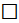 расходов по сбору отходов;расходов по сбору многооборотной стеклянной упаковки;расходов по обезвреживанию, использованию или хранению отходов;расходов по применению типов упаковки, способствующих достижению целей ресурсосбережения, охраны окружающей среды и экологической безопасности.N
п/пВиды отходов, типы упаковки, виды произведенной продукции, энергии из отходовКоличество отходов, упаковки, продукции, энергии, заявляемых для выплаты компенсации, тонн (штук)Установленный размер компенсации, рублейСумма денежных средств, заявляемая для выплаты компенсации, рублей12345N
п/пВиды отходовОстаток отходов на начало отчетного периода, тонн (штук)Собрано отходов в отчетном периоде, тонн (штук)Передано отходов (для собственного производства или по договорам) в отчетном периодеПередано отходов (для собственного производства или по договорам) в отчетном периодеКоличество отходов, собранных для целей (в счет) выполнения обязанности по обеспечению сбора отходов в отчетном периоде (из графы 5), тонн (штук)Остаток отходов на конец отчетного периода
(графа 3 + 
+ графа 4 - 
- графа 5 - 
- графа 6), тонн (штук)N
п/пВиды отходовОстаток отходов на начало отчетного периода, тонн (штук)Собрано отходов в отчетном периоде, тонн (штук)для обезвреживания, использования или хранения, тонн (штук)на иные цели, тонн (штук)Количество отходов, собранных для целей (в счет) выполнения обязанности по обеспечению сбора отходов в отчетном периоде (из графы 5), тонн (штук)Остаток отходов на конец отчетного периода
(графа 3 + 
+ графа 4 - 
- графа 5 - 
- графа 6), тонн (штук)12345678N
п/пНаименование документаНомер документаДата документаПередано отходов для собственного производства (на обезвреживание или использование) или размещено на собственном объекте хранения отходовПередано отходов для собственного производства (на обезвреживание или использование) или размещено на собственном объекте хранения отходовN
п/пНаименование документаНомер документаДата документавсего, тонн (штук)из них заявлено на компенсацию, тонн (штук)123456ИтогоИтогоИтогоИтогоN
п/пНомер накладнойДата накладнойДата и номер договораПередано отходов (фактически принято грузополучателем)
по накладнойПередано отходов (фактически принято грузополучателем)
по накладнойN
п/пНомер накладнойДата накладнойДата и номер договоравсего, тонн (штук)из них заявлено на компенсацию, тонн (штук)123456Итого по договоруИтого по договоруИтого по договоруИтого по договоруИтогоИтогоИтогоИтогоN
п/пОстаток упаковки на начало отчетного периода, штукСобрано упаковки в отчетном периоде, штукПередано упаковки (для собственного производства или по договорам) в отчетном периодеПередано упаковки (для собственного производства или по договорам) в отчетном периодеКоличество упаковки, собранной для целей (в счет) выполнения обязанности по обеспечению сбора отходов в отчетном периоде (из графы 4)Количество упаковки, собранной для целей (в счет) выполнения обязанности по обеспечению сбора отходов в отчетном периоде (из графы 4)Остаток упаковки на конец отчетного периода
(графа 2 +
+ графа 3 - 
- графа 4 - 
- графа 5), штукN
п/пОстаток упаковки на начало отчетного периода, штукСобрано упаковки в отчетном периоде, штукдля повторного использования, штукна иные цели, штукштуктоннОстаток упаковки на конец отчетного периода
(графа 2 +
+ графа 3 - 
- графа 4 - 
- графа 5), штук12345678N
п/пНаименование документаНомер документаДата документаКоличество переданной многооборотной стеклянной упаковки для собственного производства (на повторное использование)Количество переданной многооборотной стеклянной упаковки для собственного производства (на повторное использование)N
п/пНаименование документаНомер документаДата документавсего, штукиз него заявлено на компенсацию, штук123456ИтогоИтогоИтогоИтогоN
п/пНомер накладнойДата накладнойДата и номер договораКоличество переданной упаковки (фактически принято грузополучателем)
по накладнойКоличество переданной упаковки (фактически принято грузополучателем)
по накладнойN
п/пНомер накладнойДата накладнойДата и номер договоравсего, штукиз него заявлено на компенсацию, штук123456Итого по договоруИтого по договоруИтого по договоруИтого по договоруИтогоИтогоИтогоИтогоN
п/пВиды отходовОстаток отходов на начало отчетного периода, тонн (штук)Поступило отходов в отчетном периоде, тонн (штук)Обезврежено или использовано отходов или размещено для хранения в отчетном периоде, тонн (штук)Остаток отходов на конец отчетного периода
(графа 3 + графа 4 - графа 5), тонн (штук)123456N
п/пНаименование документаНомер документаДата документаКоличество обезвреженных или использованных отходов либо размещенных на собственных объектах хранения отходовКоличество обезвреженных или использованных отходов либо размещенных на собственных объектах хранения отходовN
п/пНаименование документаНомер документаДата документавсего, тонн (штук)из него заявлено на компенсацию, тонн (штук)123456ИтогоИтогоИтогоИтогоN
п/пВиды произведенной продукции, энергии, образовавшихся отходов производстваЕдиница измерения количестваОстаток продукции, энергии на начало отчетного периодаОбъемы произведенной продукции, энергии, образовавшихся отходов производства в отчетном периодеОбъемы реализованной продукции, энергииОбъемы реализованной продукции, энергииОстаток продукции, энергии на конец отчетного периода 
(графа 4 + 
+ графа 5 - 
- графа 6)N
п/пВиды произведенной продукции, энергии, образовавшихся отходов производстваЕдиница измерения количестваОстаток продукции, энергии на начало отчетного периодаОбъемы произведенной продукции, энергии, образовавшихся отходов производства в отчетном периодевсегоиз них заявлено на компенсациюОстаток продукции, энергии на конец отчетного периода 
(графа 4 + 
+ графа 5 - 
- графа 6)12345678N
п/пНомер накладнойДата накладнойДата и номер договораНаименование юридического лица, фамилия, собственное имя, отчество
(если таковое имеется) индивидуального предпринимателя, которому отгружается продукцияКоличество отгруженной продукцииКоличество отгруженной продукцииN
п/пНомер накладнойДата накладнойДата и номер договораНаименование юридического лица, фамилия, собственное имя, отчество
(если таковое имеется) индивидуального предпринимателя, которому отгружается продукциявсего, штукиз него заявлено на компенсацию, штук1234567Итого по договоруИтого по договоруИтого по договоруИтого по договоруИтого по договоруИтогоИтогоИтогоИтогоИтогоN
п/пВиды упаковкиОстаток упаковки на начало отчетного периода, штукПоступило упаковки в отчетном периоде, штукИспользовано упаковки при производстве продукции в отчетном периоде, штукОстаток упаковки на конец отчетного периода
(графа 3 + графа 4 -
- графа 5), штук123456N
п/пВиды произведенной продукцииЕдиница измерения количестваОстаток продукции на начало отчетного периодаОбъемы произведенной продукции в отчетном периодеОбъемы реализованной продукцииОбъемы реализованной продукцииОстаток продукции на конец отчетного периода
(графа 4 + графа 5 -
- графа 6)N
п/пВиды произведенной продукцииЕдиница измерения количестваОстаток продукции на начало отчетного периодаОбъемы произведенной продукции в отчетном периодевсегоиз них заявлено на компенсациюОстаток продукции на конец отчетного периода
(графа 4 + графа 5 -
- графа 6)12345678(в ред. постановления Совмина от 06.01.2022 N 9)(в ред. постановления Совмина от 06.01.2022 N 9)Действие Положения не распространяется на закупки товаров (работ, услуг), если процедуры таких закупок начаты (принято решение об их проведении) или договоры на поставку товаров (выполнение работ, оказание услуг) заключены до 1 июля 2020 года (пункт 6 данного документа).(в ред. постановления Совмина от 06.01.2022 N 9)N
п/пКод ТН ВЭД ЕАЭС, коммерческое наименование (при наличии), цвет стекла, номинальная вместимость, рекомендуемая масса бутылки (в граммах), данные о техническом нормативном правовом акте, на основании которого изготавливается бутылка (при наличии)Невозможность, недостаточность производстваНевозможность, недостаточность производстваN
п/пКод ТН ВЭД ЕАЭС, коммерческое наименование (при наличии), цвет стекла, номинальная вместимость, рекомендуемая масса бутылки (в граммах), данные о техническом нормативном правовом акте, на основании которого изготавливается бутылка (при наличии)количество, штукдаты начала и окончания срока действия заключенияN
п/пКод ТН ВЭД ЕАЭС, коммерческое наименование (при наличии), цвет стекла, номинальная вместимость, рекомендуемая масса бутылки (в граммах), данные о техническом нормативном правовом акте, на основании которого изготавливается бутылка (при наличии)Необходимые объемы и сроки ввоза (с разбивкой по периодам), штук/датаКонечный потребитель бутылок (производитель напитков и (или) пищевых продуктов) (при наличии сведений о таком потребителе)N
п/пЗаявленный объем партии
бутылокЗаявленный объем партии
бутылокВозможно произвестиВозможно произвестиВозможно произвестиНе может быть изготовленоНе может быть изготовленоN
п/пкод ТН ВЭД ЕАЭС, коммерческое наименование (при наличии), цвет стекла, номинальная вместимость, рекомендуемая масса бутылки (в граммах), данные о техническом нормативном правовом акте, на основании которого изготавливается бутылка (при наличии)количество, штукколичество, штукдата начала возможного производстваусловия, необходимые для начала производстваколичество, штукпериод, в течение которого невозможно производство (начало - окончание), либо указание на неопределенный срок